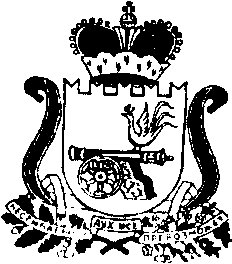 АДМИНИСТРАЦИЯ МУНИЦИПАЛЬНОГО ОБРАЗОВАНИЯ«КАРДЫМОВСКИЙ РАЙОН» СМОЛЕНСКОЙ ОБЛАСТИПОСТАНОВЛЕНИЕВ соответствии с постановлением Администрации муниципального образования «Кардымовский район» Смоленской области от 02.08.2013 № 0502 «Об утверждении порядка принятия решений о разработке муниципальных программ, их формирования и реализации в муниципальном образовании  «Кардымовский район» Смоленской области, Администрация муниципального образования «Кардымовский район» Смоленской областипостановляет:Утвердить муниципальную программу «Развитие образования и молодежной политики муниципального образования «Кардымовский район» Смоленской области», согласно приложению к настоящему постановлению.2. Структурным подразделениям Администрации муниципального образования «Кардымовский район» Смоленской области обеспечить выполнение мероприятий программы.3. Признать утратившим силу:- постановление Администрации муниципального образования «Кардымовский район» Смоленской области от 22.08.2014 № 00612 «Об утверждении муниципальной программы «Развитие образования, молодежной политики и спорта на территории муниципального образования «Кардымовский район» Смоленской области» на  2014 – 2016 годы»;- постановление Администрации муниципального образования «Кардымовский район» Смоленской области от 31.10.2014 № 00762 «О внесении изменений в муниципальную программу «Развитие образования, молодежной политики и спорта на территории муниципального образования «Кардымовский район» Смоленской области» на 2014-2016 годы»;- постановление Администрации муниципального образования «Кардымовский район» Смоленской области от 11.11.2014 № 00766 «О внесении  изменений в муниципальную программу «Развитие образования, молодежной политики и спорта на территории муниципального образования «Кардымовский район» Смоленской области»на 2014-2016 годы»;- постановление Администрации муниципального образования «Кардымовский район» Смоленской области от 19.11.2014 № 00777 «О внесении  изменений в муниципальную программу «Развитие образования, молодежной политики и спорта на территории муниципального образования «Кардымовский район» Смоленской области» на 2014-2016 годы»;- постановление Администрации муниципального образования «Кардымовский район» Смоленской области от 17.12.2014 № 00875 «О внесении  изменений в муниципальную программу «Развитие образования, молодежной политики и спорта на территории муниципального образования «Кардымовский район» Смоленской области» на 2014-2016 годы»;- постановление Администрации муниципального образования «Кардымовский район» Смоленской области от 04.03.2015 № 00102  «О внесении  изменений в муниципальную программу «Развитие образования, молодежной политики и спорта на территории муниципального образования «Кардымовский район» Смоленской области» на 2014-2016 годы»;- постановление Администрации муниципального образования «Кардымовский район» Смоленской области от 02.04.2015 № 00208 «О внесении  изменений в муниципальную программу «Развитие образования, молодежной политики и спорта на территории муниципального образования «Кардымовский район» Смоленской области» на 2014-2020годы»;- постановление Администрации муниципального образования «Кардымовский район» Смоленской области от 20.04.2015 № 00272 «О внесении  изменений в муниципальную программу «Развитие образования, молодежной политики и спорта на территории муниципального образования «Кардымовский район» Смоленской области» на 2014-2020годы»;- постановление Администрации муниципального образования «Кардымовский район» Смоленской области от 18.05.2015 № 00308 «О внесении  изменений в муниципальную программу «Развитие образования, молодежной политики и спорта на территории муниципального образования «Кардымовский район» Смоленской области» на 2014-2020годы»;- постановление Администрации муниципального образования «Кардымовский район» Смоленской области от 14.07.2015 № 00429 «О внесении  изменений в муниципальную программу «Развитие образования, молодежной политики и спорта на территории муниципального образования «Кардымовский район» Смоленской области» на 2014-2020годы»;- постановление Администрации муниципального образования «Кардымовский район» Смоленской области от 14.08.2015 № 00503 «О внесении  изменений в муниципальную программу «Развитие образования, молодежной политики и спорта на территории муниципального образования «Кардымовский район» Смоленской области» на 2014-2020годы»;- постановление Администрации муниципального образования «Кардымовский район» Смоленской области от 17.09.2015 № 00572 «О внесении  изменений в муниципальную программу «Развитие образования, молодежной политики и спорта на территории муниципального образования «Кардымовский район» Смоленской области» на 2014-2020годы»;- постановление Администрации муниципального образования «Кардымовский район» Смоленской области от 14.11.2015 № 00719 «О внесении  изменений в муниципальную программу «Развитие образования, молодежной политики и спорта на территории муниципального образования «Кардымовский район» Смоленской области» на 2014-2020годы»;- постановление Администрации муниципального образования «Кардымовский район» Смоленской области от 29.12.2015 № 00806 «О внесении  изменений в муниципальную программу «Развитие образования, молодежной политики и спорта на территории муниципального образования «Кардымовский район» Смоленской области» на 2014-2020годы»;- постановление Администрации муниципального образования «Кардымовский район» Смоленской области от 25.01.2016 № 00034 «О внесении  изменений в муниципальную программу «Развитие образования, молодежной политики и спорта на территории муниципального образования «Кардымовский район» Смоленской области» на 2014-2020годы»;- постановление Администрации муниципального образования «Кардымовский район» Смоленской области от 12.05.2016 № 00221 «О внесении  изменений в муниципальную программу «Развитие образования, молодежной политики и спорта на территории муниципального образования «Кардымовский район» Смоленской области» на 2014-2020годы»;- постановление Администрации муниципального образования «Кардымовский район» Смоленской области от 01.06.2016 № 00262 «О внесении  изменений в муниципальную программу «Развитие образования, молодежной политики и спорта на территории муниципального образования «Кардымовский район» Смоленской области» на 2014-2020годы»;- постановление Администрации муниципального образования «Кардымовский район» Смоленской области от 30.06.2016 № 00357 «О внесении  изменений в муниципальную программу «Развитие образования, молодежной политики и спорта на территории муниципального образования «Кардымовский район» Смоленской области» на 2014-2020годы»;- постановление Администрации муниципального образования «Кардымовский район» Смоленской области от 17.08.2016 № 00445 «О внесении  изменений в муниципальную программу «Развитие образования, молодежной политики и спорта на территории муниципального образования «Кардымовский район» Смоленской области» на 2014-2020годы»;- постановление Администрации муниципального образования «Кардымовский район» Смоленской области от 03.11.2016 № 00629 «О внесении  изменений в муниципальную программу «Развитие образования, молодежной политики и спорта на территории муниципального образования «Кардымовский район» Смоленской области» на 2014-2020годы»;- постановление Администрации муниципального образования «Кардымовский район» Смоленской области от 21.03.2017 № 00179 «О внесении  изменений в муниципальную программу «Развитие образования, молодежной политики и спорта на территории муниципального образования «Кардымовский район» Смоленской области» на 2014-2020годы»;- постановление Администрации муниципального образования «Кардымовский район» Смоленской области от 06.04.2017 № 00224 «О внесении  изменений в муниципальную программу «Развитие образования, молодежной политики и спорта на территории муниципального образования «Кардымовский район» Смоленской области» на 2014-2020годы»;- постановление Администрации муниципального образования «Кардымовский район» Смоленской области от 15.06.2017 № 00383 «О внесении  изменений в муниципальную программу «Развитие образования, молодежной политики и спорта на территории муниципального образования «Кардымовский район» Смоленской области» на 2014-2020годы»;- постановление Администрации муниципального образования «Кардымовский район» Смоленской области от 28.08.2017 № 00560 «О внесении  изменений в муниципальную программу «Развитие образования, молодежной политики и спорта на территории муниципального образования «Кардымовский район» Смоленской области» на 2014-2020годы»;- постановление Администрации муниципального образования «Кардымовский район» Смоленской области от 20.03.2018 № 00178 «О внесении  изменений в муниципальную программу «Развитие образования, молодежной политики и спорта на территории муниципального образования «Кардымовский район» Смоленской области» на 2014-2020годы»;- постановление Администрации муниципального образования «Кардымовский район» Смоленской области от 26.04.2018 № 00301 «О внесении  изменений в муниципальную программу «Развитие образования, молодежной политики и спорта на территории муниципального образования «Кардымовский район» Смоленской области» на 2014-2020годы»;- постановление Администрации муниципального образования «Кардымовский район» Смоленской области от 13.09.2018 № 00685 «О внесении  изменений в муниципальную программу «Развитие образования, молодежной политики и спорта на территории муниципального образования «Кардымовский район» Смоленской области» на 2014-2020годы»;- постановление Администрации муниципального образования «Кардымовский район» Смоленской области от 29.11.2018 № 884 «О внесении  изменений в муниципальную программу «Развитие образования, молодежной политики и спорта на территории муниципального образования «Кардымовский район» Смоленской области» на 2014-2020годы»;- постановление Администрации муниципального образования «Кардымовский район» Смоленской области от 26.12.2018 № 00981 «О внесении  изменений в муниципальную программу «Развитие образования, молодежной политики и спорта на территории муниципального образования «Кардымовский район» Смоленской области» на 2014-2020годы»;- постановление Администрации муниципального образования «Кардымовский район» Смоленской области от 15.04.2019 № 00243 «О внесении изменений в постановление Администрации муниципального образования «Кардымовский район» Смоленской области от 22.08.2014 № 00612»;- постановление Администрации муниципального образования «Кардымовский район» Смоленской области от 07.05.2020 № 00255 «О внесении изменений в постановление Администрации муниципального образования «Кардымовский район» Смоленской области от 22.08.2014 № 00612».4. Настоящее постановление опубликовать на официальном сайте Администрации муниципального образования «Кардымовский район» Смоленской области в сети «Интернет».5. Контроль исполнения настоящего постановления возложить на заместителя Главы муниципального образования «Кардымовский район» Смоленской области Н.В. Игнатенкову.6. Настоящее постановление вступает в силу со дня его подписания.МУНИЦИПАЛЬНАЯ ПРОГРАММА«Развитие образования и молодежной политики муниципального образования «Кардымовский район» Смоленской области»п. Кардымово2020ПАСПОРТмуниципальной программы«Развитие образования и молодежной политики муниципального образования «Кардымовский район» Смоленской области»Содержание проблемы и обоснование необходимости ее решения программно-целевым методомС целью удовлетворения личных потребностей на образование каждого ребенка в соответствии с его уровнем развития и состояния здоровья в районе действует сеть образовательных учреждений дошкольного образования, начального, основного, среднего образования и сеть дополнительного образования.Задачу развития системы образования в районе реализует Отдел образования Администрации муниципального образования «Кардымовский район» Смоленской области.В системе общего образования района в целом обеспечивается хорошее качество образовательных результатов. Наблюдается рост среднего балла единого государственного экзамена (далее - ЕГЭ) по учебным предметам. При этом сформировался сегмент школ с низким качеством образования, в которых обучаются преимущественно дети из неблагополучных семей.В районе созданы благоприятные условия для педагогических работников. В настоящее время средняя заработная плата педагогических работников общеобразовательных организаций находится на уровне средней заработной платы по экономике региона. В то же время кадровый состав системы образования нуждается в обновлении и масштабной профессиональной переподготовке. Особенно острым является дефицит компетентных управленческих кадров - менеджеров в сфере образования, готовых успешно действовать в новых условиях финансово-хозяйственной деятельности.Анализ состояния системы образования района позволяет обозначить проблемы, решить которые возможно только комплексно.Актуальные задачи общего образования по созданию современной школьной инфраструктуры, внедрению в практику образовательной деятельности информационных технологий, обновлению содержания и структуры общего образования в соответствии с современными требованиями, качественному улучшению материально-технической базы, расширению общественного участия в управлении образованием, внедрению новых экономических механизмов, повышению воспитательного потенциала школы, росту квалификации педагогических кадров, выявлению и поддержке одаренных детей, созданию условий для безопасной жизнедеятельности обучающихся и воспитанников, формирования здорового образа жизни, социальной адаптации и самореализации можно решать посредством реализации программы.Настоящая Программа предназначена для дальнейшего перевода муниципальной системы образования в новое состояние, обеспечивающее качество образования, соответствующее потребностям развивающейся личности, общества и государства.Программа развития образования района направлена на обеспечение достижения ориентиров по реализации национальных проектов, национальной образовательной инициативы и на определение стратегии и основных направлений развития муниципальной системы образования на 2020-2025 годы.Раздел 2. Цели, задачи и целевые показатели ПрограммыЦелью Программы является создание условий для эффективного развития образования, направленного на обеспечение доступности качественного образования, отвечающего требованиям современного инновационного социально-экономического развития, успешной социализации детей и молодежи, удовлетворение потребности экономики муниципального образования «Кардымовский район» Смоленской области в кадрах высокой квалификации. Вместе с тем на различных уровнях образования выделяются свои приоритеты, отвечающие сегодняшним проблемам и долгосрочным вызовам. Задачами Программы являются создание условий для выявления одаренных детей и обеспечения всестороннего развития, воспитания детей и подростков. Обеспечение обучающихся общеобразовательных организаций питанием высокого качества и безопасности в соответствии со стандартами. Приведение объектов муниципальной системы образования в нормативное технически исправное состояние, отвечающее требованиям санитарно-технической и пожарной безопасности. Обновление и закрепление кадрового потенциала муниципальной системы образования путем обеспечения социальной поддержки педагогов.Программа будет реализовываться в 2020-2025 годах.Реализация мероприятий Программы позволит достичь основных результатов:- повысится удовлетворенность населения качеством образовательных услуг;- повысится эффективность использования бюджетных средств, будет обеспечена финансово-хозяйственная самостоятельность образовательных организаций на основе муниципальных заданий;- повысится привлекательность педагогической профессии и уровень квалификации преподавательских кадров;- будут ликвидированы очереди на зачисление детей в возрасте от 3 до 8 лет в образовательных организациях, реализующих программы дошкольного образования;- во всех образовательных организациях будут созданы условия, соответствующие требованиям федеральных государственных образовательных стандартов;- повысится процент охвата детей 5-18 лет программами дополнительного образования; -  сократится число детей, оставшихся без попечения родителей;- будут созданы условия, для успешной социализации и эффективной самореализации молодежи, развития потенциала молодежи и его использование в интересах инновационного социально ориентированного развития района.Для создания благоприятных условий для выявления, поддержки и сопровождения детей, проявляющих особые успехи в учении, спорте и отдельных областях науки и культуры будут реализованы следующие меры:- организация и проведение муниципальных конкурсов, фестивалей;- организация участия в конкурсах и фестивалях различного уровня;- организация и проведение Спартакиады обучающихся;- выплаты стипендий для одаренных детей.Для удовлетворения запросов населения к качеству образовательных услуг и условиям обучения во всех образовательных организациях будут обеспечены требования федерального государственного образовательного стандарта к кадровым, материально-техническим и информационно-методическим условиям реализации основной и адаптированной образовательных программ.При использовании программно-целевого метода могут возникнуть риски, связанные:- с недостатками в управлении Программой;- с неверно выбранными приоритетами развития системы образования и молодежной политики;- с недостаточным финансированием из областного и районного бюджета.В ходе реализации Программы ожидается достижение следующих целевых показателей, приведенных в таблице. Раздел 3. Перечень программных мероприятийПеречень программных мероприятий указан в приложении к ПрограммеРаздел 4. Обоснование ресурсного обеспечения ПрограммыПрограмма финансируется за счет средств федерального бюджета, областного бюджета, а также бюджета муниципального образования «Кардымовский район» Смоленской области в  пределах средств, предусмотренных на ее реализацию в решении о бюджете муниципального образования «Кардымовский район» Смоленской области на очередной финансовый год и плановый период.Общий объем ассигнований муниципальной программы составляет   655 964,734 тыс. рублей 05 коп., в том числе: 0 тыс. рублей из федерального бюджета,338 698,134 тыс. рублей 05 коп. из областного бюджета, 269 794,600 тыс. рублей 00 коп.  из районного бюджета, 47 472,000 тыс. рублей 00 копеек – иные источники По годам реализации:2020 год -  164 003,192 тыс. рублей 22 коп., в том числе: 0 тыс. рублей из федерального бюджета,105 787,892 тыс. рублей 22 коп. из областного бюджета, 50 303,300 тыс. рублей 00 коп.  из районного бюджета, 7 912,000 тыс. рублей 00 копеек – иные источники 2021 год –  167 481,983 тыс. рублей 61 коп., в том числе: 0 тыс. рублей из федерального бюджета,113 464,283 тыс. рублей 61 коп. из областного бюджета, 46 105,700 тыс. рублей 00 коп.  из районного бюджета, 7 912,000 тыс. рублей 00 копеек – иные источники 2022 год –  170 704,358 тыс. рублей 22 копеекв том числе: 0 тыс. рублей из федерального бюджета,119 445,958 тыс. рублей 22 коп. из областного бюджета, 43 346,400 тыс. рублей 00 коп.  из районного бюджета, 7 912,000 тыс. рублей 00 копеек – иные источники 2023 год – 51 258,400 тыс. рублей 00 копеекв том числе: 0 тыс. рублей из федерального бюджета,0 тыс. рублей из областного бюджета, 43 346,400 тыс. рублей 00 коп.  из районного бюджета, 7 912,000 тыс. рублей 00 копеек – иные источники2024 год – 51 258,400 тыс. рублей 00 копеекв том числе: 0 тыс. рублей из федерального бюджета,0 тыс. рублей из областного бюджета, 43 346,400 тыс. рублей 00 коп.  из районного бюджета, 7 912,000 тыс. рублей 00 копеек – иные источники2025 год – 51 258,400 тыс. рублей 00 копеекв том числе: 0 тыс. рублей из федерального бюджета,0 тыс. рублей из областного бюджета, 43 346,400 тыс. рублей 00 коп.  из районного бюджета, 7 912,000 тыс. рублей 00 копеек – иные источники. Объем финансирования подпрограммы подлежит ежегодному уточнению исходя из реальных возможностей районного бюджета.Направление и виды расходования средств на реализацию Программы включают:	- расходы на реализацию подпрограммы «Развитие дошкольного образования», связанные с организацией дошкольного образования;	- расходы на реализацию подпрограммы «Развитие общего образования», связанные с организацией общего образования;- расходы на реализацию подпрограммы «Развитие дополнительного образования», связанные с организацией дополнительного образования;	- расходы на реализацию подпрограммы «Реализация молодежной политики на территории    муниципального образования «Кардымовский район»  Смоленской области»., связанные с организацией проведения мероприятий с молодежью, обеспечением досуга и занятости детей и подростков;- расходы на реализацию подпрограммы «Бухгалтерское обслуживание образовательных учреждений », связанные с организацией финансово-экономической деятельности и обеспечением бухгалтерского обслуживания муниципальных образовательных учреждений и Отдела образования Администрации муниципального образования «Кардымовский район» Смоленской области;          - расходы на реализацию подпрограммы «Укрепление материально-технической базы, содержание, ремонт и обеспечение безопасности деятельности образовательных организаций муниципального образования «Кардымовский район» Смоленской области».- расходы на реализацию обеспечивающей подпрограммы включают в себя общий объем бюджетных ассигнований бюджета муниципального образования «Кардымовский район» Смоленской области на обеспечение деятельности Отдела образования Администрации муниципального образования «Кардымовский район» Смоленской области на период реализации Программы в соответствии с утвержденной бюджетной сметой в пределах доведенных лимитов бюджетных обязательств, утверждаемых решением Кардымовского районного совета депутатов о бюджете муниципального района на очередной финансовый год и плановый период.	Привлечение средств областного бюджета осуществляется в виде субвенций и субсидий:	- субвенции бюджетам муниципальных районов Смоленской области, бюджетам городских округов Смоленской области на осуществление государственных полномочий по выплате вознаграждения, причитающегося приемным родителям, в соответствии с областным законом от 25 декабря 2006 года № 162-з «О наделении органов местного самоуправления муниципальных районов и городских округов Смоленской области государственными полномочиями по выплате вознаграждения, причитающегося приемным родителям, денежных средств на содержание ребенка, переданного на воспитание в приемную семью»;- субвенции бюджетам муниципальных районов Смоленской области, бюджетам городских округов Смоленской области на содержание ребенка, переданного на воспитание в приемную семью, в соответствии с областным законом от 25 декабря 2006 года  № 162-з «О наделении органов местного самоуправления муниципальных районов и городских округов Смоленской области государственными полномочиями по выплате вознаграждения, причитающегося приемным родителям, денежных средств на содержание ребенка, переданного на воспитание в приемную семью»;	- субвенции, предоставляемой бюджетам муниципальных районов и городских округов Смоленской области из областного бюджета на осуществление органами местного самоуправления муниципальных районов и городских округов Смоленской области государственных полномочий по назначению и выплате ежемесячных денежных средств на содержание ребенка, находящегося под опекой (попечительством);- субвенции на обеспечение государственных гарантий реализации прав на получение общедоступного и бесплатного начального общего, основного общего, среднего общего образования в муниципальных общеобразовательных организациях, включая расходы на оплату труда, приобретение учебников и учебных пособий, средств обучения, игр, игрушек (за исключением расходов на содержание зданий и оплату коммунальных услуг);- субвенции, предоставляемой бюджетам муниципальных районов и городских округов Смоленской области из областного бюджета на осуществление государственных полномочий по организации и осуществлению деятельности по опеке и попечительству в соответствии с областным законом от 31 января 2008 года № 7-з «О наделении органов местного самоуправления муниципальных районов и городских округов Смоленской области государственными полномочиями по организации и осуществлению деятельности по опеке и попечительству»;- субвенции, предоставляемой бюджетам муниципальных районов и городских округов Смоленской области из областного бюджета на осуществление государственных полномочий по выплате вознаграждения за выполнение функций классного руководителя педагогическим работникам муниципальных образовательных учреждений;- субсидии на выплату компенсации расходов на оплату жилых помещений, отопления и освещения педагогическим работникам образовательных организаций;- субсидии бюджетам муниципальных районов Смоленской области, бюджетам городских округов Смоленской области на осуществление государственных полномочий по выплате компенсации части платы, взимаемой с родителей или законных представителей за содержание ребенка (присмотр и уход за ребенком) в муниципальных образовательных учреждениях, а также в иных образовательных организациях (за исключением государственных образовательных учреждений), реализующих основную общеобразовательную программу дошкольного образования;- субсидии бюджетам муниципальных районов Смоленской области, бюджетам городских округов Смоленской области на осуществление государственных полномочий по назначению и выплате ежемесячной денежной компенсации на проезд на городском, природном, в сельской местности на внутрирайонном транспорте (кроме такси), а также проезд два раза в год к месту жительства и обратно к месту учебы детей-сирот и детей, оставшихся без попечения родителей, обучающихся за счет средств местных бюджетов в имеющих государственную аккредитацию образовательных учреждениях.При реализации программных мероприятий возможно привлечение иных источников финансирования, не запрещенных законодательством Российской Федерации.Раздел 5. Механизм реализации ПрограммыМеханизм реализации Программы – это система скоординированных по срокам и объему финансирования мероприятий, обеспечивающих достижение намеченных результатов.Управление реализацией Программы осуществляет Отдел образования Администрации муниципального образования «Кардымовский район» Смоленской области, который в рамках своих полномочий:- обеспечивает реализацию Программы;- осуществляет координацию деятельности её исполнителей и участников;- представляет в установленном порядке предложения по уточнению перечня мероприятий Программы на очередной финансовый год;- корректирует мероприятия, сроки их реализации и их ресурсное обеспечение в ходе реализации Программы;- осуществляет мониторинг результатов реализации мероприятий Программы;- осуществляет формирование аналитической информации о реализации мероприятий Программы;- контролирует ход выполнения Программы и несет ответственность за качественное и своевременное исполнение программных мероприятий, целевое и рациональное использование выделяемых на их реализацию бюджетных средств;- осуществляет подготовку и предоставление ежегодных отчетов о реализации Программы;- организует размещение на интернет-сайте текста Программы и информацию о результатах её реализации.Исполнителями Программы являются:- Отдел образования Администрации муниципального образования «Кардымовский район» Смоленской области;- муниципальное казенное учреждение «Централизованная бухгалтерия учреждений образования» Администрации муниципального образования  «Кардымовский район» Смоленской области;- муниципальные образовательные учреждения муниципального образования «Кардымовский район» Смоленской области. Исполнители Программы несут ответственность за качественное и своевременное исполнение программных мероприятий, целевое и рациональное использование выделяемых на их реализацию бюджетных средств.Порядок финансирования мероприятий Программы из средств районного бюджета осуществляется путем выделения средств с последующим перечислением исполнителям конкретных мероприятий в установленном законом порядке.При необходимости для реализации отдельных мероприятий Программы могут создаваться рабочие группы. Корректировка Программных мероприятий и их ресурсного обеспечения в ходе реализации Программы осуществляется путем внесения изменений в Программу и оформляется Постановлением Администрации муниципального образования «Кардымовский район».Контроль по реализации Программы осуществляется начальником Отдела образования Администрации муниципального образования «Кардымовский район» Смоленской области.Куратором по реализации Программы является заместитель Главы муниципального образования «Кардымовский район» Смоленской области.ПАСПОРТподпрограммы «Развитие дошкольного образования»Раздел 1.Содержание проблемы и обоснование необходимости ее решения программно-целевым методомДошкольное образование – важный этап жизни человека, его становления и развития. Оно является исходной, неотъемлемой и полноценной ступенью образовательной системы, где закладываются основополагающие качества личности, формируется интеллект, способности.Развитие системы дошкольного образования Кардымовского района направлено на гармоничное развитие детей дошкольного возраста в современных условиях.В целях обеспечения гарантий доступности получения дошкольного образования в предыдущие годы было сохранено общее количество образовательных учреждений, реализующих программы дошкольного образования.Сеть образовательных учреждений, реализующих программы дошкольного образования, должна обеспечивать полноту и разнообразие образовательных услуг, их соответствие потребностям населения муниципального образования «Кардымовский район» Смоленской области, безопасности жизни и здоровья детей.В ходе выполнения требований безопасности дошкольных образовательных учреждений обеспечена работа «тревожных кнопок», систем оповещения о пожаре (АПС).Дошкольным образованием охвачено более 49 % детей, имеется очередь в дошкольные образовательные учреждения района детей от 0 до 8 лет.Материально - техническая оснащенность ряда образовательных учреждений, реализующих программы дошкольного образования, требует обновления.Наблюдается отставание темпов формирования единой информационной сети в системе дошкольного образования.Результатом реализации данной подпрограммы станет увеличение количества детей, охваченных различными формами дошкольного образования, обеспечение учреждений дошкольного образования современным оборудованием, квалифицированными кадрами, медицинским обслуживанием, качественным питанием.Раздел 2. Цели, задачи и целевые показатели подпрограммыЦелью подпрограммы является создание условий по предоставлению дошкольного образования в образовательных учреждениях муниципального образования «Кардымовский район» Смоленской области.На достижение указанных целей направлено решение следующих задач:            -Обеспечение оказания услуг образовательными учреждениями, реализующими  программы дошкольного образования.- Создание условий для повышения эффективности и качества дошкольного образования.Подпрограмма будет реализовываться в 2020-2025 годах. В ходе реализации подпрограммы ожидается достижение следующих целевых показателей, приведенных в таблице.Раздел 3. Перечень подпрограммных мероприятийПеречень подпрограммных мероприятий указан в приложении к Программе.Раздел 4.Обоснование ресурсного обеспечения подпрограммыПодпрограмма финансируется за счет средств федерального бюджета, областного бюджета, а также бюджета муниципального образования «Кардымовский район» Смоленской области в пределах средств, предусмотренных на ее реализацию в решении о бюджете  муниципального образования «Кардымовский район» Смоленской области на очередной финансовый год и плановый период.182 974,700 тыс. рублей 00 коп., в том числе: 0 тыс. рублей из федерального бюджета,50 878,700 тыс. рублей 00 коп. из областного бюджета, 98 064,000 тыс. рублей 00 коп.  из районного бюджета, 34 032,000 тыс. рублей 00 копеек - иные источники По годам реализации:2020 год -  38 076,700 тыс. рублей 00 коп., в том числе: 0 тыс. рублей из федерального бюджета,16 060,700 тыс. рублей 00 коп. из областного бюджета, 16 344,000 тыс. рублей 00 коп.  из районного бюджета, 5 672,000 тыс. рублей 00 копеек - иные источники 2021 год –  39 086,500 тыс. рублей 00 коп., в том числе: 0 тыс. рублей из федерального бюджета,17 070,500 тыс. рублей 00 коп. из областного бюджета, 16 344,000 тыс. рублей 00 коп.  из районного бюджета, 5 672,000 тыс. рублей 00 копеек - иные источники 2022 год –  39 763,500 тыс. рублей 00 копеекв том числе: 0 тыс. рублей из федерального бюджета,17 747,500 тыс. рублей 00 коп. из областного бюджета, 16 344,000 тыс. рублей 00 коп.  из районного бюджета, 5 672,000 тыс. рублей 00 копеек - иные источники 2023 год – 22 016,000 тыс. рублей 00 копеекв том числе: 0 тыс. рублей из федерального бюджета,0 тыс. рублей  из областного бюджета, 16 344,000 тыс. рублей 00 коп.  из районного бюджета, 5 672,000 тыс. рублей 00 копеек - иные источники 2024 год – 22 016,000 тыс. рублей 00 копеекв том числе: 0 тыс. рублей из федерального бюджета,0 тыс. рублей из областного бюджета, 16 344,000 тыс. рублей 00 коп.  из районного бюджета, 5 672,000 тыс. рублей 00 копеек - иные источники 2025 год – 22 016,000 тыс. рублей 00 копеекв том числе: 0 тыс. рублей из федерального бюджета,0 тыс. рублей из областного бюджета, 16 344,000 тыс. рублей 00 коп.  из районного бюджета, 5 672,000 тыс. рублей 00 копеек - иные источники .Объем финансирования подпрограммы подлежит ежегодному уточнению.Раздел 5.Механизм реализации подпрограммыМеханизм реализации подпрограммы – это система скоординированных по срокам и объему финансирования мероприятий, обеспечивающих достижение намеченных результатов.Управление реализацией подпрограммы осуществляет Отдел образования Администрации муниципального образования «Кардымовский район» Смоленской области, который в рамках своих полномочий:- обеспечивает реализацию подпрограммы;- осуществляет координацию деятельности её исполнителей и участников;- представляет в установленном порядке предложения по уточнению перечня мероприятий подпрограммы на очередной финансовый год;- корректирует мероприятия, сроки их реализации и их ресурсное обеспечение в ходе реализации подпрограммы;- осуществляет мониторинг результатов реализации мероприятий подпрограммы;- осуществляет формирование аналитической информации о реализации мероприятий подпрограммы;- контролирует ход выполнения подпрограммы и несет ответственность за качественное и своевременное исполнение программных мероприятий, целевое и рациональное использование выделяемых на их реализацию бюджетных средств;- осуществляет подготовку и предоставление ежегодных отчетов о реализации полпрограммы;- организует размещение на интернет-сайте текста подпрограммы и информацию о результатах её реализации.Координатором по реализации подпрограммы является Отдел образования Администрации муниципального образования «Кардымовский район» Смоленской области.Исполнителями подпрограммы являются:- Отдел образования Администрации муниципального образования «Кардымовский район» Смоленской области;- муниципальное казенное учреждение «Централизованная бухгалтерия учреждений образования» Администрации муниципального образования  «Кардымовский район» Смоленской области;- образовательные учреждения муниципального образования «Кардымовский район» Смоленской области, реализующие программы дошкольного образования.Исполнители подпрограммы несут ответственность за качественное и своевременное исполнение программных мероприятий, целевое и рациональное использование выделяемых на их реализацию бюджетных средств.Порядок финансирования мероприятий подпрограммы из средств районного бюджета осуществляется путем выделения средств с последующим перечислением исполнителям конкретных мероприятий  в установленном законом порядке.При необходимости для реализации отдельных мероприятий подпрограммы могут создаваться рабочие группы. Корректировка подпрограммных мероприятий и их ресурсного обеспечения в ходе реализации подпрограммы осуществляется путем внесения изменений в подпрограмму и оформляется Постановлением Администрации муниципального образования «Кардымовский район».Контроль по реализации подпрограммы осуществляется начальником Отдела образования Администрации муниципального образования «Кардымовский район» Смоленской области.Куратором по реализации подпрограммы является заместитель Главы муниципального образования «Кардымовский район» Смоленской области.ПАСПОРТподпрограммы «Развитие общего образования»Раздел 1. Содержание проблемы и обоснование необходимости ее решения программно-целевым методомНа территории муниципального образования «Кардымовский район» Смоленской области функционирует сеть общеобразовательных учреждений.За предыдущие годы количество обучающихся, получающих начальное, основное, среднее общее образование в муниципальном образовании «Кардымовский район» Смоленской области постепенно сокращается.Общая численность обучающихся в общеобразовательных учреждениях в процентном отношении составляет: в городской школе более 70 % школьников, в сельских учреждениях – более 25 %.Общая численность педагогов составляет с высшей категорией – более 20 % от общего количества педагогов, с первой категорией – более 50 %.На сегодняшний день в сельских малокомплектных школах один учитель обучает 2-3 ученика, несмотря на практически индивидуальную работу учителя с учеником, качество обучения остается низким, а уровень знаний обучающихся в сельских школах не позволяет им быть конкурентоспособными в предметных олимпиадах и конкурсах. В дополнение к этому педагоги в сельских малокомплектных школах ведут учебные предметы не только по своей специальности.Тенденция старения педагогических кадров по-прежнему сохраняется: более 60 % процентов педагогов образовательных учреждений имеет стаж работы по специальности более 20 лет, средний возраст учителей составляет от 45 лет, более 90% педагогических коллективов составляют женщины. Педагоги школ района, работающие по федеральным государственным образовательным стандартам, проходят периодически обучение на курсах повышения квалификации, однако большая часть их работают старыми методами обучения.Кадровое обеспечение образовательных учреждений является одной из главных проблем в развитии системы образования района.Проблему обновления педагогических кадров можно решить через предоставление целевых направлений, создав механизм возврата выпускников в образовательные учреждения района, предоставляя жилье и включив экономические стимулы.Важным направлением реализации подпрограммы является обеспечение во всех школах района современных условий обучения.Количество обучающихся на 1 компьютер заметно уменьшилось, но не является еще достаточным для осуществления образовательного процесса в полном объеме. Обеспеченность общеобразовательных организаций учебниками и учебными пособиями выросла до 80%. В целом обучающимся обеспечена транспортная доступность для получения общего образования.Анализ результатов государственной (итоговой) аттестации выпускников 9 классов показал, что обучающиеся в основном овладевают знаниями, умениями, навыками, соответствующими требованиям, предъявляемым к уровню подготовки выпускников основной общего образования.Проведение государственной итоговой аттестации по технологии проведения единого государственного экзамена (ЕГЭ) положительно оценено педагогами района как эффективная форма определения качества образования. Имеется положительная динамика среднего балла по учебным предметам «Русский язык», «Математика». Вместе с тем, анализ результатов ЕГЭ выявил ряд значимых для системы образования района проблем. Отсутствуют обучающиеся, получившие высший балл на ЕГЭ по русскому языку, математике, обществознанию, физике и другим учебным предметам.Наряду с созданием базовых условий обучения последовательно проводится работа по формированию в школах современной информационной среды для преподавания (высокоскоростной доступ к сети Интернет, цифровые образовательные ресурсы нового поколения, современное экспериментальное оборудование) и управления (электронный документооборот).Другим приоритетом в сфере общего образования является обеспечение учебной успешности каждого ребенка, независимо от состояния его здоровья, социального положения семьи.По реализации права детей - инвалидов и детей с ограниченными возможностями здоровья на получение качественного образования, реализации приоритетного национального проекта «Образование» совместно с Центром дистанционного обучения (г. Смоленск) организовано дистанционное обучение детей – инвалидов, обучающихся на дому по программе общеобразовательной школы.В этом направлении еще многое предстоит сделать (дать возможность выбора варианта освоения программ общего образования в дистанционной форме, инклюзивного образования, обеспечить психолого-медико-социальное сопровождение и поддержку в профессиональной ориентации). Из всего вышесказанного можно сделать вывод, что острые проблемы в системе образования имеются и требуют решения, а именно:- недостаточное обеспечение образовательных учреждений педагогическими кадрами;- разрыв в качестве образовательных результатов между общеобразовательными организациями, работающими в разных социокультурных условиях;- недостаточные условия для удовлетворения потребностей детей с ограниченными возможностями здоровья в программах дистанционного и инклюзивного образования, психолого - медико-социального сопровождения;- несоответствие темпов обновления учебно-материальной базы.Раздел 2.Цели, задачи  и целевые показатели подпрограммыЦелью подпрограммы является создание условий для предоставления начального общего, основного общего, среднего общего образования в общеобразовательных учреждениях муниципального образования «Кардымовский район» Смоленской области.На достижение указанной цели направлено решение следующих задач:- Создание условий для предоставления качественного общего образования, соответствующего современным потребностям жителей муниципального образования «Кардымовский район» Смоленской области -Обеспечение функционирования муниципальных общеобразовательных учреждений;- Соответствие общеобразовательных учреждений требованиям безопасности;- Организация питания учащихся общеобразовательных учреждений.Подпрограмма будет реализовываться в 2020-2025 годах. В ходе реализации подпрограммы ожидается достижение следующих целевых показателей, приведенных в таблице.Раздел 3. Перечень подпрограммных мероприятийПеречень подпрограммных мероприятий указан в приложении к Программе.Раздел 4.Обоснование ресурсного обеспечения подпрограммыРесурсное обеспечение подпрограммы осуществляется за счет средств районного и областного бюджетов.Общий объем ассигнований  подпрограммы составляет 374 607,434 тыс. рублей 05 коп., в том числе: 253 648,634 тыс. рублей 05 коп. из областного бюджета, 107 518,800 тыс. рублей 00 коп.  из районного бюджета, 13 440,000 тыс. рублей 00 копеек - иные источники По годам реализации:2020 год -  104 009,792 тыс. рублей 22 коп., в том числе: 78 382,792 тыс. рублей 22 коп. из областного бюджета, 23 387,000 тыс. рублей 00 коп.  из районного бюджета, 2 240,000 тыс. рублей 00 копеек - иные источники 2021 год –  106 360,083тыс. рублей 61 коп., в том числе: 85 004,683 тыс. рублей 61 коп. из областного бюджета, 19 115,400 тыс. рублей 00 коп.  из районного бюджета, 2 240,000 тыс. рублей 00 копеек - иные источники 2022 год –  108 755,258 тыс. рублей 22 копеекв том числе: 90 261,158 тыс. рублей 22 коп. из областного бюджета, 16 254,100 тыс. рублей 00 коп.  из районного бюджета, 2 240,000 тыс. рублей 00 копеек - иные источники 2023 год – 18 494,100 тыс. рублей 00 копеекв том числе: 0 тыс. рублей из областного бюджета, 16 254,100 тыс. рублей 00 коп.  из районного бюджета, 2 240,000 тыс. рублей 00 копеек - иные источники 2024 год – 18 494,100 тыс. рублей 00 копеекв том числе: 0 тыс. рублей из областного бюджета, 16 254,100 тыс. рублей 00 коп.  из районного бюджета, 2 240,000 тыс. рублей 00 копеек - иные источники 2025 год – 18 494,100 тыс. рублей 00 копеекв том числе: 0 тыс. рублей из областного бюджета, 16 254,100 тыс. рублей 00 коп.  из районного бюджета, 2 240,000 тыс. рублей 00 копеек - иные источники Объем финансирования подпрограммы подлежит ежегодному уточнению исходя из реальных возможностей районного бюджета.Подпрограмма содержит 6 мероприятий, направленных на формирование условий для получения качественного общего образования, соответствующего современным потребностям граждан.1. Мероприятие «Обеспечение общедоступного бесплатного общего образования» направлено на создание условий для получения бесплатного общего образования на территории муниципального образования «Кардымовский район» Смоленской области.В рамках данного мероприятия проведена работа по обеспечению образовательных организаций автобусами для перевозки обучающихся, обеспечена реализация образовательных программ  начального общего, основного общего, среднего общего образования в муниципальных образовательных организациях, опубликованы информационные материалы по итогам реализации Комплекса мер по модернизации общего образования муниципального образования «Кардымовский район» Смоленской области», проведены научно-практических конференции по проблемам развития образования в муниципальном образовании «Кардымовский район» Смоленской области.Мероприятие направлено на достижение следующих показателей:-     наличие системы общедоступного бесплатного общего образования;- доля детей, для которых организован централизованный подвоз к общеобразовательным организациям, от общей численности детей, подлежащих подвозу к общеобразовательным организациям (в 2018 году – 100 %, в 2019 году – 100 %).2. Основное мероприятие «Создание оптимальных условий для повышения качества образовательного процесса» направлено на создание в муниципальном образовании «Кардымовский район» Смоленской области условий для получения качественного бесплатного общего образования. В рамках данного мероприятия будет проведена работа по пополнению фондов школьных библиотек общеобразовательных организаций, в том числе учебниками в соответствии с федеральными перечнями и учебными пособиями, обеспечивающими обновление содержания общего образования; разработке  и внедрению в образовательный процесс учебно-методических материалов по общеобразовательным предметам, по развитию дистанционного обучения детей,  в том числе детей-инвалидов. Мероприятие направлено на достижение следующих показателей:- удельный вес лиц, прошедших государственную (итоговую) аттестацию за курс основной школы (в 2017 году – 100%, в 2018 году  – 100 %, в 2019 году – 97,8 %);- удельный вес лиц, сдавших единый государственный экзамен, в общей численности выпускников, участвующих в едином государственном экзамене (в 2017 году – 100%, в 2018 году – 100 %, в 2019 году – 100 %).3. Мероприятие подпрограммы «Поддержка одаренных детей» направлено на выявление и поддержку талантливых детей.В рамках данного основного мероприятия проведены мероприятия для детей, проживающих на территории муниципальном образовании «Кардымовский район» Смоленской  области на  базе муниципальных образовательных организаций (слеты и спортивные соревнования, фестивали и конкурсы творчества, предметные олимпиады), обеспечено участие детей, проживающих на территории муниципальном образовании «Кардымовский район» Смоленской области в областных, общероссийских и международных слетах, спортивных соревнованиях, конференциях,  фестивалях, выставках и конкурсах детского творчества, победителей муниципальных предметных олимпиад школьников в областных, общероссийских и международных предметных олимпиадах школьников.4. Мероприятие «Совершенствование системы воспитания» направлено на создание условия для внедрения основ религиозной культуры и светской этики в систему образования и воспитания детей муниципального образования «Кардымовский район» Смоленской области.В рамках данного основного мероприятия организовано участие обучающихся района в областном фестивале православной культуры среди обучающихся образовательных организаций. Мероприятие направлено на достижение показателядоля образовательных организаций, реализующих программы развития духовно-нравственного воспитания детей и молодежи, учебные курсы духовно-нравственной направленности (в 2017 году – 100%, в 2018 году – 100 %, в 2019 году – 100 %).5. Мероприятие «Обеспечение предоставления начального общего, основного общего, среднего общего образования в муниципальных общеобразовательных организациях» направлено на предоставление муниципальными общеобразовательными организациями муниципальных услуг и выполнение муниципального задания.В рамках данного основного мероприятия муниципальными общеобразовательными организациями будут оказываться муниципальные услуги по предоставлению начального, основного общего, среднего общего образования детям.Мероприятие направлено на достижение следующих показателей:- доля обучающихся муниципальных общеобразовательных организаций, успешно прошедших государственную (итоговую) аттестацию (в 2017 году – 100%, в 2018 году – 100 %, в 2019 году – 100 %);6. Мероприятие «Обеспечение устойчивого функционирования зданий и сооружений муниципальных общеобразовательных организаций» направлено на обеспечение деятельности муниципальных общеобразовательных организаций.В рамках данного основного мероприятия будут реализованы мероприятия по проведению текущего и капитального ремонта зданий муниципальных общеобразовательных организаций.Мероприятие направлено на достижение показателя - выполнение запланированного объема работ по текущему и капитальному ремонту зданий муниципальных общеобразовательных организаций.Раздел 5.Механизм реализации подпрограммыМеханизм реализации подпрограммы – это система скоординированных по срокам и объему финансирования мероприятий, обеспечивающих достижение намеченных результатов.Управление реализацией подпрограммы осуществляет Отдел образования Администрации муниципального образования «Кардымовский район» Смоленской области, который в рамках своих полномочий:- обеспечивает реализацию подпрограммы;- осуществляет координацию деятельности её исполнителей и участников;- представляет в установленном порядке предложения по уточнению перечня мероприятий подпрограммы на очередной финансовый год;- корректирует мероприятия, сроки их реализации и их ресурсное обеспечение в ходе реализации подпрограммы;- осуществляет мониторинг результатов реализации мероприятий подпрограммы;- осуществляет формирование аналитической информации о реализации мероприятий подпрограммы;- контролирует ход выполнения подпрограммы и несет ответственность за качественное и своевременное исполнение программных мероприятий, целевое и рациональное использование выделяемых на их реализацию бюджетных средств;- осуществляет подготовку и предоставление ежегодных отчетов о реализации полпрограммы;- организует размещение на интернет-сайте текста подпрограммы и информацию о результатах её реализации.Координатором по реализации подпрограммы является Отдел образования Администрации муниципального образования «Кардымовский район» Смоленской области.Исполнителями подпрограммы являются:- Отдел образования Администрации муниципального образования «Кардымовский район» Смоленской области;- муниципальное казенное учреждение «Централизованная бухгалтерия учреждений образования» Администрации муниципального образования  «Кардымовский район» Смоленской области;- образовательные учреждения муниципального образования «Кардымовский район» Смоленской области, реализующие программы начального общего, основного общего, среднего общего образования. Исполнители подпрограммы несут ответственность за качественное и своевременное исполнение программных мероприятий, целевое и рациональное использование выделяемых на их реализацию бюджетных средств.Порядок финансирования мероприятий подпрограммы из средств районного бюджета осуществляется путем выделения средств с последующим перечислением исполнителям конкретных мероприятий  в установленном законом порядке.При необходимости для реализации отдельных мероприятий подпрограммы могут создаваться рабочие группы. Корректировка подпрограммных мероприятий и их ресурсного обеспечения в ходе реализации подпрограммы осуществляется путем внесения изменений в подпрограмму и оформляется Постановлением Администрации муниципального образования «Кардымовский район».Контроль по реализации подпрограммы осуществляется начальником Отдела образования Администрации муниципального образования «Кардымовский район» Смоленской области.Куратором по реализации подпрограммы является заместитель Главы муниципального образования «Кардымовский район» Смоленской области.ПАСПОРТподпрограммы «Развитие дополнительного образования»Раздел 1. Содержание проблемы и обоснование необходимости ее решения программно-целевым методомДополнительное образование детей, помимо обучения, воспитания и творческого развития личности, решает сегодня ряд социально значимых проблем, таких как обеспечение занятости детей, социальная адаптация, формирование потребности в здоровом образе жизни, профилактика безнадзорности, правонарушений и других асоциальных проявлений среди детей и подростков.В муниципальном образовании «Кардымовский район» Смоленской области функционирует 1 учреждение дополнительного образования- муниципальное бюджетное учреждение дополнительного образования«Центр детского творчества» Кардымовского района Смоленской области (далее – Центр детского творчества), которое предоставляет подрастающему поколению самые разнообразные услуги интеллектуального, духовного, оздоровительного, спортивного характера.А также, дополнительное образование детей в Кардымовском районе реализуется по различным направлениям через кружки, секции, клубы в общеобразовательных учреждениях.Важной чертой функционирования системы дополнительного образования в районе является ее бесплатность и общедоступность. В системе дополнительного образования ребенок получает развитие, соответствующее его склонностям и интересам. Этим и объясняется интерес к программам дополнительного образования со стороны потребителей: детей и родителей.По состоянию на 2019 год в  Центре детского творчества  обучается  330 детей  в возрасте от 5 до 18 лет по 4 направлениям в 12 творческих объединениях в 27 учебных группах. Воспитанники организаций дополнительного образования детей района принимают активное участие и становятся победителями районных, областных, Всероссийских и международных конкурсов («Это наша с тобой биография», «Ритмы века», «Нотки Киномая», «Детский Киномай», «Радуга талантов», «Родное слово», «Родная песня -2013», «Славянский карагод» и др.).Вместе с тем, современный этап развития дополнительного образования должен  строиться с учетом  введения стандартов нового поколения, достижений и проблем, возникших в процессе перехода муниципальной системы образования на новый качественный уровень. Для перехода на федеральные государственные образовательные стандарты необходимо продолжить работу по  созданию единого образовательного пространства через интеграцию основного и дополнительного образования, дальнейшее укрепление материально-технической базы учреждений дополнительного образования, использование новых современных технологий в системе дополнительного образования.В соответствии со ст.28 Федерального закона от 29.12.2012 № 273-ФЗ « Об образовании в Российской Федерации» учреждение дополнительного образования обеспечено «тревожной кнопкой», системой оповещения о пожаре (АПС), установлена система передачи тревожного сигнала «Пожар», обеспечена работа приемно-контрольного охранно-пожарного прибора СПИ «Стрелец-мониторинг-Тандем».В то же время для поддержания и развития системы дополнительного образования детей, увеличения охвата детей дополнительным образованием необходимо постоянное совершенствование методов и видов дополнительного образования, обеспечение  их устойчивого функционирования.Раздел 2. Цели, задачи и целевые показатели подпрограммыЦелью подпрограммы является развитие системы дополнительного образования детей в интересах формирования творческой, духовно богатой, физически здоровой, социально активной личности ребенка.На достижение указанной цели направлено решение следующих задач:- обновление содержания и технологий дополнительного образования (включая процесс социализации) в соответствии с изменившимися потребностями населения;Целевыми показателями реализации подпрограммы являются:- количество детей, охваченных программами дополнительного образования, в общей численности детей в возрасте от 5 до 18 лет;- доля детей – инвалидов в возрасте от 5 до 18 лет, получающих дополнительное образование, от общей численности детей – инвалидов данного возраста.Подпрограмма будет реализовываться в 2020-2025 годах. В ходе реализации подпрограммы ожидается достижение следующих целевых показателей, приведенных в таблице.Раздел 3. Перечень подпрограммных мероприятийПеречень подпрограммных мероприятий указан в приложении к ПрограммеРаздел 4.Обоснование ресурсного обеспечения подпрограммыПодпрограмма финансируется за счет средств федерального бюджета, областного бюджета, а также бюджета муниципального образования «Кардымовский район» Смоленской области в пределах средств, предусмотренных на ее реализацию в решении о бюджете  муниципального образования «Кардымовский район» Смоленской области на очередной финансовый год и плановый период.Общий объем финансирования подпрограммы составит: 22 922,400 тыс. рублей 00 коп., в том числе: 0 тыс. рублей 0 коп. из областного бюджета, 22 922,400 тыс. рублей 00 коп.  из районного бюджета, 0 тыс. рублей 00 копеек - иные источники По годам реализации:2020 год -  3 820,400 тыс. рублей 00 коп., в том числе: 0 тыс. рублей 0 коп. из областного бюджета, 3 820,400 тыс. рублей 00 коп.  из районного бюджета, 0 тыс. рублей 00 копеек - иные источники 2021 год –  3 820,400 тыс. рублей 00 коп., в том числе: 0 тыс. рублей 0 коп. из областного бюджета, 3 820,400 тыс. рублей 00 коп.  из районного бюджета, 0 тыс. рублей 00 копеек - иные источники 2022 год –  3 820,400 тыс. рублей 00 коп., в том числе: 0 тыс. рублей 0 коп. из областного бюджета, 3 820,400 тыс. рублей 00 коп.  из районного бюджета, 0 тыс. рублей 00 копеек - иные источники 2023 год – 3 820,400 тыс. рублей 00 коп., в том числе: 0 тыс. рублей 0 коп. из областного бюджета, 3 820,400 тыс. рублей 00 коп.  из районного бюджета, 0 тыс. рублей 00 копеек - иные источники 2024 год – 3 820,400 тыс. рублей 00 коп., в том числе: 0 тыс. рублей 0 коп. из областного бюджета, 3 820,400 тыс. рублей 00 коп.  из районного бюджета, 0 тыс. рублей 00 копеек - иные источники 2025 год – 3 820,400 тыс. рублей 00 коп., в том числе: 0 тыс. рублей 0 коп. из областного бюджета, 3 820,400 тыс. рублей 00 коп.  из районного бюджета, 0 тыс. рублей 00 копеек - иные источники. Объем финансирования подпрограммы подлежит ежегодному уточнению исходя из реальных возможностей районного бюджета.Раздел 5.Механизм реализации подпрограммыМеханизм реализации подпрограммы – это система скоординированных по срокам и объему финансирования мероприятий, обеспечивающих достижение намеченных результатов.Управление реализацией подпрограммы осуществляет Отдел образования Администрации муниципального образования «Кардымовский район» Смоленской области, который в рамках своих полномочий:- обеспечивает реализацию подпрограммы;- осуществляет координацию деятельности её исполнителей и участников;- представляет в установленном порядке предложения по уточнению перечня мероприятий подпрограммы на очередной финансовый год;- корректирует мероприятия, сроки их реализации и их ресурсное обеспечение в ходе реализации подпрограммы;- осуществляет мониторинг результатов реализации мероприятий подпрограммы;- осуществляет формирование аналитической информации о реализации мероприятий подпрограммы;- контролирует ход выполнения подпрограммы и несет ответственность за качественное и своевременное исполнение программных мероприятий, целевое и рациональное использование выделяемых на их реализацию бюджетных средств;- осуществляет подготовку и предоставление ежегодных отчетов о реализации полпрограммы;- организует размещение на интернет-сайте текста подпрограммы и информацию о результатах её реализации.Координатором по реализации подпрограммы является Отдел образования Администрации муниципального образования «Кардымовский район» Смоленской области.Исполнителями подпрограммы являются:- Отдел образования Администрации муниципального образования «Кардымовский район» Смоленской области;- муниципальное казенное учреждение «Централизованная бухгалтерия учреждений образования» Администрации муниципального образования  «Кардымовский район» Смоленской области;- образовательные учреждения муниципального образования «Кардымовский район» Смоленской области, реализующие программы дополнительного образования. Исполнители подпрограммы несут ответственность за качественное и своевременное исполнение программных мероприятий, целевое и рациональное использование выделяемых на их реализацию бюджетных средств.Порядок финансирования мероприятий подпрограммы из средств районного бюджета осуществляется путем выделения средств с последующим перечислением исполнителям конкретных мероприятий  в установленном законом порядке.При необходимости для реализации отдельных мероприятий подпрограммы могут создаваться рабочие группы. Корректировка подпрограммных мероприятий и их ресурсного обеспечения в ходе реализации подпрограммы осуществляется путем внесения изменений в подпрограмму и оформляется Постановлением Администрации муниципального образования «Кардымовский район».Контроль по реализации подпрограммы осуществляется начальником Отдела образования Администрации муниципального образования «Кардымовский район» Смоленской области.Куратором по реализации подпрограммы является заместитель Главы муниципального образования «Кардымовский район» Смоленской области.ПАСПОРТподпрограммы  «Реализация молодежной политики на территории    муниципального образования «Кардымовский район»  Смоленской области».Раздел 1. Содержание проблемы  и обоснование необходимости ее решения программно-целевым методомМолодежь является важным стратегическим ресурсом общественно-политического, социально-экономического развития региона. Поэтому исключительно важным является создание условий для успешной социализации и эффективной самореализации молодежи в муниципальном образовании «Кардымовский район» Смоленской области.Реализация этой цели предполагает активное привлечение молодежи к непосредственному участию в формировании и реализации молодежной политики, которая формируется и реализуется органами местного самоуправления при участии молодежных и детских общественных объединений.Необходимость создавать условия для расширения возможностей молодых людей в выборе своего жизненного пути, достижения личного успеха независимо от их материального благосостояния и социального положения соответствует «Прогнозу долгосрочного социально-экономического развития Российской Федерации на период до 2030 года». В муниципальном образовании «Кардымовский район» Смоленской области приоритетными направлениями реализации молодежной политики являются:- поддержка талантливой и инициативной молодежи, развитие научно-технического творчества молодежи;- гражданское и патриотическое воспитание молодежи;- развитие волонтерского и добровольческого движения в молодежной среде;- информационное обеспечение молодежной политики.Поддержка талантливой и инициативной молодежи реализуется посредством:- обеспечения участия детей и молодежи в творческих конкурсах, соревнованиях различного уровня;- проведения профильных лагерей для одаренных детей и молодежи;- назначения муниципальных стипендий одаренным учащимся;-  временное и сезонное трудоустройство, карьерное развитие молодежи.На территории Кардымовского района действуют  две общественные организации: пионерская организация  МБОУ «Кардымовская средняя общеобразовательная школа им. Героя Советского Союза  С.Н.Решетова»,  входящая в состав Смоленской районной  детской общественной организации им. Ю.А. Гагарина и  детские общественные объединения в общеобразовательных учреждениях района. В целях продвижения идеи добровольчества как важного ресурса для решения социальных проблем местного сообщества создан и работает волонтерский отряд.Важным направлением работы по поддержке талантливой молодежи является проведение профильных лагерей для одаренных детей, подростков и молодежи.В целях развития сети профильных лагерей организуется участие молодежи района в областных и всероссийских профильных лагерях:- профильной смене лидеров школьного актива «Смоленск 1150.ru»;- областном молодежном лагере актива «СМОЛА»;- патриотическом военно-спортивном лагере «Сокол»;- всероссийском молодежном инновационном форуме «Селигер»;- областном лагере творческого актива «Архитектура таланта»;- всероссийском детском центре «Орленок».Пристальное внимание уделяется профилактике асоциальных явлений среди несовершеннолетних. Реализация ежегодного плана мероприятий  способствует повышению внимания к формированию у детей, подростков и молодежи эмоционального, духовного и творческого потенциала через организацию значимой досуговой деятельности в свободное от учебы время.Особое место занимает занятость детей и подростков, основными видами их трудовой занятости является благоустройство и озеленение территории населенного пункта.Несмотря на значительные положительные изменения в реализации молодежной политики на территории муниципального образования «Кардымовский  район» Смоленской области, можно выделить ряд проблем, с которыми приходится сталкиваться в работе:- слабая социальная активность молодежи;- недостаточный уровень поддержки молодежных инициатив;- недостаточное информационное освещение процессов, происходящих в молодежной среде, и проектов, реализуемых для молодежи.Решение вышеуказанных проблем возможно при использовании программно-целевых методов. Программа предусматривает формирование у современных молодых людей активной жизненной позиции, повышение их социальной активности и вовлечение в решение социально-экономических проблем Кардымовского района.В настоящее время отмечается отчетливая тенденция к ухудшению показателей здоровья среди детей и подростков, что определяет актуальность и необходимость проведения среди них оздоровительных мероприятий, интерес к которым в последние годы неуклонно растет.Организация отдыха, оздоровления и занятости детей и подростков – одно из приоритетных направлений государственной социальной политики, проводимой по обеспечению защиты прав и законных интересов детей и подростков, а также важная составляющая социального благополучия граждан муниципального образования «Кардымовский район» Смоленской области. Именно поэтому необходимо обеспечить условия  для нормального содержательного отдыха детей, позволяющего организовать их свободное время, использовать все возможности для укрепления здоровья детей, наполнить каникулярное время содержательной деятельностью, направленной на развитие интеллектуальных, творческих способностей детей, их социальную адаптацию. Совершенствование механизмов межведомственного взаимодействия  по вопросам организации отдыха и оздоровления детей и подростков, сотрудничество различных служб и ведомств, призванных обеспечить отдых и оздоровление детей и подростков, позволит создать необходимые условия для безопасного и эффективного отдыха и оздоровления детей и подростков, разнообразить формы работы с детьми.В настоящее время в муниципальном образовании «Кардымовский район» Смоленской области создана система отдыха, оздоровления и занятости детей и подростков. Разработана нормативная правовая база, организовано взаимодействие общеобразовательных учреждений и учреждений дополнительного образования, позволяющее сделать отдых детей полноценным, насыщенным мероприятиями по всем направлениям воспитательной деятельности, в лагерях с дневным пребыванием детей. Активно функционируют профильные смены. Пристальное внимание уделяется профилактике асоциальных явлений среди несовершеннолетних, поэтому подростки, состоящие на учете в КДНиЗП и ПДН, активно вовлекаются в общественную жизнь учреждений образования, в том числе посещают лагеря с дневным пребыванием. Реализация ежегодного плана мероприятий способствует повышению внимания к формированию у детей, подростков и молодежи эмоционального, духовного и творческого потенциала через организацию значимой досуговой деятельности в свободное от учебы время. Особое место занимает занятость детей и подростков. Основными видами трудовой занятости подростков является благоустройство и озеленение территории населенного пункта.Сложившаяся в районе система организации отдыха и оздоровления  детей предоставляет возможность детям из семей всех слоев населения реализовать свое право на полноценный отдых и оздоровление.Среди проблем, требующих первоочередного внимания:- более полное вовлечение в организованный отдых детей, находящихся в трудной жизненной ситуации;- привлечение к временной занятости несовершеннолетних, состоящих на учете в КДНиЗП и ПДН.Реализация мероприятий по организации отдыха, оздоровления и занятости детей и подростков позволит улучшить творческое и физическое развитие детей, состояние их здоровья, будет способствовать приобретению трудовых навыков, что позволит повысить степень их самореализации и профессионального самоопределения.Решение вышеуказанных проблем возможно при использовании программно-целевых методов. Программа предусматривает формирование у современных молодых людей активной жизненной позиции, повышение их социальной активности и вовлечение в решение социально-экономических проблем Кардымовского района.Раздел 2. Цели, задачи и целевые показатели подпрограммыЦелью подпрограммы является создание условий для успешной социализации и эффективной самореализации молодежи в муниципальном образовании «Кардымовский район» Смоленской области.На достижение указанной цели направлено решение следующих задач:- развитие межмуниципального взаимодействия и молодежного событийного туризма.Целевыми показателями реализации подпрограммы являются:- количество молодых людей в возрасте от 14 до 30 лет, вовлеченных в социальную практику, в общей численности молодых людей в возрасте от 14 до 30 лет;- количество молодых людей, участвующих в мероприятиях, способствующих успешной социализации и эффективной самореализации;- количество молодежи, охваченной мероприятиями молодежной политики в муниципальном образовании «Кардымовский  район» Смоленской области;- количество молодежи  района, принявшей участие во всероссийских, межрегиональных и международных мероприятиях и  проектах:   выставках, конкурсах, фестивалях, акциях, лагерях и сборах.Посредством реализации программы на территории муниципального образования «Кардымовский район» Смоленской области  планируется: - увеличение количества молодых людей в возрасте от 14 до 30 лет, вовлеченных в социальную практику, в общей численности молодых людей в возрасте от 14 до 30 лет;- увеличение количества молодежи, охваченной мероприятиями молодежной политики в муниципальном образовании  «Кардымовский район» Смоленской области; - увеличение количества молодых людей, участвующих в мероприятиях, способствующих успешной социализации и эффективной самореализации.Подпрограмма будет реализовываться в 2020-2025 годах. В ходе реализации подпрограммы ожидается достижение следующих целевых показателей, приведенных в таблице.Целью подпрограммы является организация отдыха, оздоровления и занятости детей и подростков в каникулярный период.На достижение указанной цели направлено решение следующих задач:Целевые показатели реализации подпрограммы:- процент охвата детей организованным отдыхом и оздоровлением от общего количества детей в возрасте от 6 до 17 лет;- процент охвата детей организованным отдыхом и оздоровлением от общего количества детей, находящихся на различных видах учета (ВШК, КДН, ПДН) и детей, нуждающихся в социальной поддержке;- процент охвата временной занятостью несовершеннолетних в возрасте от 14 до 18 лет.Подпрограмма будет реализовываться в 2020-2025 годах. Целевые показатели реализации подпрограммы приведены в приложении к Программе.Раздел 3. Перечень подпрограммных  мероприятийПеречень подпрограммных мероприятий указан в приложении к ПрограммеРаздел 4.Обоснование ресурсного обеспечения подпрограммыПодпрограмма финансируется за счет средств бюджета муниципального образования «Кардымовский район» Смоленской области в пределах средств, предусмотренных на ее реализацию в решении о бюджете  муниципального образования «Кардымовский район» Смоленской области на очередной финансовый год и плановый период.Объем финансирования  подпрограммы составляет   300,000 тыс. рублей. Источник финансирования - районный бюджет  По годам реализации:- 2020 год – 50,000 тыс. рублей (районный бюджет);- 2021 год – 50,000 тыс. рублей (районный бюджет);- 2022 год – 50,000 тыс. рублей (районный бюджет);- 2023 год – 50,000 тыс. рублей (районный бюджет);- 2024 год – 50,000 тыс. рублей (районный бюджет);- 2025 год – 50,000 тыс. рублей (районный бюджет);Объем финансирования подпрограммы подлежит ежегодному уточнениюРаздел 5.Механизм реализации подпрограммыМеханизм реализации подпрограммы – это система скоординированных по срокам и объему финансирования мероприятий, обеспечивающих достижение намеченных результатов.Управление реализацией подпрограммы осуществляет Отдел образования Администрации муниципального образования «Кардымовский район» Смоленской области, который в рамках своих полномочий:- обеспечивает реализацию подпрограммы;- осуществляет координацию деятельности её исполнителей и участников;- представляет в установленном порядке предложения по уточнению перечня мероприятий подпрограммы на очередной финансовый год;- корректирует мероприятия, сроки их реализации и их ресурсное обеспечение в ходе реализации подпрограммы;- осуществляет мониторинг результатов реализации мероприятий подпрограммы;- осуществляет формирование аналитической информации о реализации мероприятий подпрограммы;- контролирует за ходом выполнения подпрограммы и несет ответственность за качественное и своевременное исполнение программных мероприятий, целевое и рациональное использование выделяемых на их реализацию бюджетных средств;- осуществляет подготовку и предоставление ежегодных отчетов о реализации полпрограммы;- организует размещение на интернет-сайте текста подпрограммы и информацию о результатах её реализации.Координатором по реализации подпрограммы является Отдел образования Администрации муниципального образования «Кардымовский район» Смоленской области.Исполнителями подпрограммы являются:- Отдел образования Администрации муниципального образования «Кардымовский район» Смоленской области;- муниципальное казенное учреждение «Централизованная бухгалтерия учреждений образования» Администрации муниципального образования  «Кардымовский район» Смоленской области- образовательные учреждения муниципального образования  «Кардымовский район» Смоленской области.Исполнители подпрограммы несут ответственность за качественное и своевременное исполнение программных мероприятий, целевое и рациональное использование выделяемых на их реализацию бюджетных средств.Порядок финансирования мероприятий подпрограммы из средств районного бюджета осуществляется путем выделения средств с последующим перечислением исполнителям конкретных мероприятий  в установленном законом порядке.При необходимости для реализации отдельных мероприятий подпрограммы могут создаваться рабочие группы. Корректировка подпрограммных мероприятий и их ресурсного обеспечения в ходе реализации подпрограммы осуществляется путем внесения изменений в подпрограмму и оформляется Постановлением Администрации муниципального образования «Кардымовский район».Контроль по реализации подпрограммы осуществляется начальником Отдела образования Администрации муниципального образования «Кардымовский район» Смоленской области.Куратором по реализации подпрограммы является заместитель Главы муниципального образования «Кардымовский район» Смоленской области.ПАСПОРТподпрограммы «Организация деятельности муниципального казенного учреждения «Централизованная бухгалтерия учреждений образования»Раздел 1. Содержание проблемы  и обоснование необходимости ее решения программно-целевым методомМуниципальное казенное учреждение «Централизованная бухгалтерия учреждений образования» Администрации муниципального образования «Кардымовский район» Смоленской области (далее по тексту – МКУ «ЦБУО») в соответствии с договорами (контрактами) на бухгалтерское обслуживание осуществляет:- открытие и ведение текущих и лицевых счетов, выполнение операций по ним;- подготовку к проведению инвентаризации финансовых и нефинансовых активов и обязательств, а также участие в инвентаризациях;-  сдачу необходимой налоговой, статистической и иной отчетности;- подготовку проектов нормативно-правовых документов, относящихся к работе образовательных учреждений и влияющих на его финансово-хозяйственную деятельность;- начисление заработной платы работникам образовательных учреждений, Отдела образования Администрации муниципального образования «Кардымовский район» Смоленской области, а также расчет налогов и страховых взносов в государственные внебюджетные фонды;- выполнение и оформление кассовых операций;- иные действия, предусмотренные нормативными документами, регулирующими финансово-хозяйственную деятельность образовательных учреждений, Отдела образования Администрации муниципального образования «Кардымовский район» Смоленской области.Услуги, оказываемые МКУ «ЦБУО», осуществляются на безвозмездной основе.	В основном выплаты проводились своевременно, работа велась в соответствии с требованиями законодательства.Актуальным является проблема по недостаточности квалифицированных специалистов (бухгалтеров) для стабильной работы МКУ «ЦБУО.Исходя из актуальности проблемы стабильного функционирования образовательных учреждений, своевременной выплаты заработной платы работникам, налогов и страховых взносов, своевременного осуществления расчетов по договорным обязательствам образовательных учреждений, ведения бухгалтерского учета по оценке основных средств, материальных ценностей, необходимо ее решение программным методом.Раздел 2. Цели, задачи и целевые показатели подпрограммыЦелью подпрограммы является повышение качества, ведения бухгалтерского и статистического учета доходов и расходов, составления требуемой отчетности и предоставления ее в установленном порядке и в указанные сроки.На достижение указанной цели направлено решение следующей задачи:- обеспечение качественной организации и ведения бухгалтерского и налогового учета и отчетности, документального и взаимосвязанного их отражения и бухгалтерских регистрах.Целевыми показателями реализации подпрограммы являются:- количество обоснованных жалоб со стороны руководителей обслуживаемых учреждений;- количество нарушений сроков предоставления форм бюджетной отчетности по всем обслуживаемым учреждениям в вышестоящие организации;Подпрограмма будет реализовываться в 2020-2025 годах. В ходе реализации подпрограммы ожидается достижение следующих целевых показателей, приведенных в таблице.Раздел 3. Перечень подпрограммных  мероприятийПеречень подпрограммных мероприятий указан в приложении к ПрограммеРаздел 4.Обоснование ресурсного обеспечения подпрограммыПодпрограмма финансируется за счет средств бюджета муниципального образования «Кардымовский район» Смоленской области в пределах средств, предусмотренных на ее реализацию в решении о бюджете  муниципального образования «Кардымовский район» Смоленской области на очередной финансовый год и плановый период.Объем финансирования подпрограммы составляет 13 860,000 тыс. рублей. По годам реализации: 2020 – 2 310,000 тыс. рублей (районный бюджет); 2021 – 2 310,000 тыс. рублей (районный бюджет);2022 – 2 310,000 тыс. рублей (районный бюджет);2023 – 2 310,000 тыс. рублей (районный бюджет);2024 – 2 310,000 тыс. рублей (районный бюджет);2025 – 2 310,000 тыс. рублей (районный бюджет);Объем финансирования подпрограммы подлежит ежегодному уточнениюРаздел 5.Механизм реализации подпрограммыМеханизм реализации подпрограммы – это система скоординированных по срокам и объему финансирования мероприятий, обеспечивающих достижение намеченных результатов.Управление реализацией подпрограммы осуществляет Отдел образования Администрации муниципального образования «Кардымовский район» Смоленской области, который в рамках своих полномочий:- обеспечивает реализацию подпрограммы;- осуществляет координацию деятельности её исполнителей и участников;- представляет в установленном порядке предложения по уточнению перечня мероприятий подпрограммы на очередной финансовый год;- корректирует мероприятия, сроки их реализации и их ресурсное обеспечение в ходе реализации подпрограммы;- осуществляет мониторинг результатов реализации мероприятий подпрограммы;- осуществляет формирование аналитической информации о реализации мероприятий подпрограммы;- контролирует ход выполнения подпрограммы и несет ответственность за качественное и своевременное исполнение программных мероприятий, целевое и рациональное использование выделяемых на их реализацию бюджетных средств;- осуществляет подготовку и предоставление ежегодных отчетов о реализации полпрограммы;- организует размещение на интернет-сайте текста подпрограммы и информацию о результатах её реализации.Координатором по реализации подпрограммы является Отдел образования Администрации муниципального образования «Кардымовский район» Смоленской области.Исполнителями подпрограммы являются:- Отдел образования Администрации муниципального образования «Кардымовский район» Смоленской области;- муниципальное казенное учреждение «Централизованная бухгалтерия учреждений образования» Администрации муниципального образования  «Кардымовский район» Смоленской области- образовательные учреждения муниципального образования  «Кардымовский район» Смоленской области.Исполнители подпрограммы несут ответственность за качественное и своевременное исполнение программных мероприятий, целевое и рациональное использование выделяемых на их реализацию бюджетных средств.Порядок финансирования мероприятий подпрограммы из средств районного бюджета осуществляется путем выделения средств с последующим перечислением исполнителям конкретных мероприятий  в установленном законом порядке.При необходимости для реализации отдельных мероприятий подпрограммы могут создаваться рабочие группы. Корректировка подпрограммных мероприятий и их ресурсного обеспечения в ходе реализации подпрограммы осуществляется путем внесения изменений в подпрограмму и оформляется Постановлением Администрации муниципального образования «Кардымовский район».Контроль по реализации подпрограммы осуществляется начальником Отдела образования Администрации муниципального образования «Кардымовский район» Смоленской области.Куратором по реализации подпрограммы является заместитель Главы муниципального образования «Кардымовский район» Смоленской области.ПАСПОРТподпрограммы  «Укрепление материально-технической базы, содержание, ремонти обеспечение безопасности деятельности образовательных учреждений»Содержание проблемы  и обоснование необходимости ее решения программно-целевым методомБезопасность образовательного учреждения – это условия сохранения жизни и здоровья обучающихся, воспитанников и работников, а также сохранение материальных ценностей образовательного учреждения. Безопасность образовательного учреждения включает все виды безопасности. Среди различных видов безопасности для образовательных учреждений приоритетными являются пожарная, электрическая, техническая, антитеррористическая безопасность и безопасность дорожного движения.  Все они взаимозависимы, и их обеспечение должно решаться во взаимосвязи. Вопрос обеспечения пожарной безопасности в учреждениях системы образования очень важен и актуален. Профилактическая работа, проводимая в учреждениях, не решает проблему обеспечения пожарной безопасности в целом. Противопожарные мероприятия, требующие больших материальных затрат, выполняются не в полном объеме из-за отсутствия необходимого финансирования. Это ремонт  автоматической пожарной сигнализации,  огнезащитная обработка деревянных конструкций и другие мероприятия. Материально-техническое оснащение многих образовательных учреждений  характеризуется высокой степенью изношенности основных фондов (зданий, сооружений, оборудования, инженерных коммуникаций), недостаточным финансированием мероприятий, направленных на повышение всех видов безопасности учреждений образования. Не во всех помещениях (кабинетах, классных комнатах) учреждений образования установлены кнопки тревожной сигнализации с выводом на пульты централизованной охраны органов внутренних дел, в состав которых входят подразделения вневедомственной охраны, способные решать вопросы безопасности детей и сохранения материальных ценностей. Не все образовательные учреждения имеют полное ограждение и освещение школьной территории.Постоянное внимание необходимо уделять техническому состоянию образовательных организаций. Проводимые реконструкции,  капитальный и текущий ремонты объектов позволяют поддерживать здания и сооружения образовательных организаций в надлежащем, отвечающем  основным требованиям СНиП состоянии.На проведение капитального и текущего ремонтов из всех уровней бюджета основной упор делается на ремонт кровель, систем водо- и теплоснабжения, фасадов и отмосток зданий, ремонт классных комнат, групповых помещений для дошкольных групп  в общеобразовательных школах, детских садов, спортивных залов. Во всех образовательных организациях имеются теплые туалеты.Вместе с тем износ зданий и основных фондов требует значительно больших затрат финансовых средств.Необходимость принятия подпрограммы продиктована:- поддержанием объектов системы образования в рабочем состоянии;- характером выявляемых проблем в части содержания, эксплуатации, капитального и текущего ремонтов зданий и сооружений;- важностью уточнения и дальнейшего планирования ремонта объектов образования на период 2020-2025 годы.Кроме проведения ремонтов достаточно остро стоит проблема повышения эффективности энергосбережения топливно-энергетических ресурсов.Снабжение, установка или замена приборов учета тепловой энергии, замена систем отопления в муниципальных образовательных организациях дает значительную экономию, что в свою очередь потребует больших финансовых затрат.При отсутствии приборов учета оплата за коммунальные услуги бюджетных организаций осуществляется на основе расчетных параметров, определяемых энергоснабжающими организациями. Практика такова, что эти расчеты основаны на совершенно нереальных допущениях. Следствием такой ситуации является то, что бюджет по сути дела оплачивает не потребленные ресурсы. Хронически недостаточное финансирование комплекса работ по энергосбережению с течением времени значительно усугубляет ситуацию. В связи с этим, повышение эффективности потребления энергоресурсов образовательных организаций становится экономически актуальным. Решение вышеперечисленных проблем невозможно без комплексного подхода к энергосбережению и реализации мероприятий данной подпрограммы.В последнее время большое значение уделяется обучению персонала образовательных учреждений по вопросам охраны труда и обеспечению требований техники безопасности. Организованы подготовка и переподготовка специалистов в области пожарной безопасности, обучение руководящих кадров. Автомобилизация населения является важнейшей составной частью прогресса общества. Однако процесс автомобилизации населения имеет и негативные стороны. Существенным отрицательным последствием его является рост аварийности на автомобильных дорогах. Безопасность дорожного движения стала серьезной проблемой, имеющей огромное социальное и политическое значение. Наибольшее количество дорожно-транспортных происшествий  происходит по причине нарушения Правил дорожного движения водителями транспортных средств, нарушение детьми правил дорожного движения (далее – ПДД) в части несоблюдения перехода дорог, нарушение ПДД велосипедистами. В сложившейся ситуации необходимо коренным образом изменить подходы к решению проблемы детского дорожно–транспортного травматизма.Первоочередная задача - интегрировать все имеющиеся ресурсы и возможности для скорейшего достижения конкретных весомых результатов по оснащению образовательных организаций средствами безопасного пребывания и созданию комфортных условий для организации учебного и воспитательного процессов.Цели, задачи и целевые показатели подпрограммыЦелью подпрограммы является обеспечение комплексной безопасности обучающихся, воспитанников и работников муниципальных учреждений образования во время их учебной и трудовой деятельности путём повышения безопасности жизнедеятельности.На достижение указанной цели направлено решение следующих задач:- восстановление ограждений по периметру образовательных учреждений;- восстановление освещения фасадов здания и территории учреждений образования;- замена и обслуживание АПС;- 100% обеспечение образовательных учреждений первичными средствами пожаротушения;- обучение мерам пожарной безопасности, тепло - и электробезопасности;- устройство запасных эвакуационных выходов в образовательных учреждениях;- аттестация рабочих мест и улучшение охраны труда и условий в учреждениях образования.Подпрограмма будет реализовываться в 2020-2025 годах. В ходе реализации подпрограммы ожидается достижение следующих целевых показателей, приведенных в таблице.Целевые показатели реализации подпрограммы: - количество ответственных (работников), прошедших обучение;- количество аттестованных рабочих мест;- состояние пожарной безопасности;- количество образовательных учреждений, прошедших комплексный капитальный ремонт, ежегодный текущий ремонт  и реконструкцию;- количество образовательных учреждений, оснащенных современным технологическим           оборудованием;- количество образовательных организаций, оснащенных современными энергосберегающими системами.В ходе реализации подпрограммы ожидается достижение следующих целевых показателей, приведенных в таблице.Раздел 3. Перечень подпрограммных мероприятийВ рамках подпрограммных мероприятий будет проводиться обслуживание АПС и приобретение необходимых материалов для ремонта АПС. В бюджетных учреждениях образования будет проводиться обработка деревянных конструкций чердачных помещений огнезащитным материалами, обследование противопожарного водоснабжения, пожарных гидрантов, оборудования по выводу сигнала о возникновении пожара на пульт «Пак Стрелец мониторинг», приобретены пожарные знаки и другое необходимое  пожарное оборудование, перезаряжены и переосвидетельствованы огнетушители.В ходе реализации мероприятий планируется провести капитальный ремонт: оконных заполнений, дверных проемов, спортивных залов, электропроводки, устройств запасных выходов,  кровель, ремонт электропроводки, замена имеющихся систем отопления, замена приборов учета электрической энергии, замена ламп накаливания на энергосберегающие лампы. С целью усиления антитеррористической защищенности объектов планируются мероприятия по рассмотрению вопроса возможной установки домофонов в дошкольных образовательных учреждениях, наружного освещения территорий образовательных учреждений.В рамках подпрограммы «Безопасность образовательной среды» планируются мероприятия по организации работы по безопасности дорожного движения, обновлению образовательными учреждениями уголков безопасности дорожного движения, приобретению и оборудованию транспортных средств (школьные автобусы) для доставки обучающихся к образовательным учреждениям района.А также планируется проведения мероприятий по обучению руководителей и ответственных лиц (работников) учреждений образования в области пожарной безопасности, охраны труда, тепло – и электробезопасности, а также по аттестации рабочих мест и организации работы по улучшению условий охраны труда в бюджетных образовательных учреждениях.Проведение мероприятий позволит укрепить материально-техническое состояние  инфраструктуры образовательных организаций.Перечень подпрограммных мероприятий указан в приложении к Программе.Раздел 4.Обоснование ресурсного обеспечения подпрограммыРесурсное обеспечение подпрограммы осуществляется за счет средств районного и областного бюджетов.Общий объем ассигнований  подпрограммы составит 6 157,200 тыс. рублей.из них:областной бюджет  -  0,0 тыс. рублей,районный бюджет – 6157,200 тыс. рублей.По годам реализации:2020 год –1 026,200 тыс. рублей.из них:областной бюджет  -  0,0 тыс. рублей,районный бюджет – 1 026,200 тыс. рублей 2021 год - 1 026,200 тыс. рублей.из них:областной бюджет  -  0,0 тыс. рублей,районный бюджет – 1 026,200 тыс. рублей 2022 год -1 026,200 тыс. рублей.из них:областной бюджет  -  0,0 тыс. рублей,районный бюджет – 1 026,200 тыс. рублей 2023 год –1 026,200 тыс. рублей.из них:областной бюджет  -  0,0 тыс. рублей,районный бюджет – 1 026,200 тыс. рублей 2024 год –1 026,200 тыс. рублей.из них:областной бюджет  -  0,0 тыс. рублей,районный бюджет – 1 026,200 тыс. рублей 2025 год –1 026,200 тыс. рублей.из них:областной бюджет  -  0,0 тыс. рублей,районный бюджет – 1 026,200 тыс. рублей Объем финансирования подпрограммы подлежит ежегодному уточнению исходя из реальных возможностей районного бюджета.Раздел 5.Механизм реализации подпрограммыМеханизм реализации подпрограммы – это система скоординированных по срокам и объему финансирования мероприятий, обеспечивающих достижение намеченных результатов.Управление реализацией подпрограммы осуществляет Отдел образования Администрации муниципального образования «Кардымовский район» Смоленской области, который в рамках своих полномочий:- обеспечивает реализацию подпрограммы;- осуществляет координацию деятельности её исполнителей и участников;- представляет в установленном порядке предложения по уточнению перечня мероприятий подпрограммы на очередной финансовый год;- корректирует мероприятия, сроки их реализации и их ресурсное обеспечение в ходе реализации подпрограммы;- осуществляет мониторинг результатов реализации мероприятий подпрограммы;- осуществляет формирование аналитической информации о реализации мероприятий подпрограммы;- контролирует ход выполнения подпрограммы и несет ответственность за качественное и своевременное исполнение программных мероприятий, целевое и рациональное использование выделяемых на их реализацию бюджетных средств;- осуществляет подготовку и предоставление ежегодных отчетов о реализации полпрограммы;- организует размещение на интернет-сайте текста подпрограммы и информацию о результатах её реализации.Координатором по реализации подпрограммы является Отдел образования Администрации муниципального образования «Кардымовский район» Смоленской области.Исполнителями подпрограммы являются:- Отдел образования Администрации муниципального образования «Кардымовский район» Смоленской области;- муниципальное казенное учреждение «Централизованная бухгалтерия учреждений образования» Администрации муниципального образования  «Кардымовский район» Смоленской области- образовательные учреждения муниципального образования  «Кардымовский район» Смоленской области.Исполнители подпрограммы несут ответственность за качественное и своевременное исполнение программных мероприятий, целевое и рациональное использование выделяемых на их реализацию бюджетных средств.Порядок финансирования мероприятий подпрограммы из средств районного бюджета осуществляется путем выделения средств с последующим перечислением исполнителям конкретных мероприятий  в установленном законом порядке.При необходимости для реализации отдельных мероприятий подпрограммы могут создаваться рабочие группы. Корректировка подпрограммных мероприятий и их ресурсного обеспечения в ходе реализации подпрограммы осуществляется путем внесения изменений в подпрограмму и оформляется Постановлением Администрации муниципального образования «Кардымовский район».Контроль по реализации подпрограммы осуществляется начальником Отдела образования Администрации муниципального образования «Кардымовский район» Смоленской области.Куратором по реализации подпрограммы является заместитель Главы муниципального образования «Кардымовский район» Смоленской области.ПАСПОРТ  «Обеспечивающая подпрограмма»Содержание проблемы  и обоснование необходимости ее решения программно-целевым методомОбеспечивающая подпрограмма, предусматривающая материально-техническое обеспечение деятельности органов местного самоуправления на 2020 - 2025 годы, является частью муниципальной программы «Развитие образования и молодежной политики на территории муниципального образования «Кардымовский район» Смоленской области». Целью реализации обеспечивающей подпрограммы является создание условий для максимально эффективного управления деятельностью образовательных организаций  МО «Кардымовский район» Смоленской области при минимальных затратах.Ответственным исполнителем подпрограммы является Отдел образования Администрации муниципального образования «Кардымовский район» Смоленской области. Материально-техническое обеспечение включает в себя комплекс мер, необходимых  для финансирования расходов на обеспечение деятельности Отдела образования Администрации муниципального образования «Кардымовский район» Смоленской области по решению вопросов местного значения.Количественная потребность в материально-технических средствах определяется путем анализа деятельности за истекшие периоды с учетом поправочных коэффициентов, связанных с изменением условий, численности персонала и поставленными задачами, по имеющимся нормативам или на основе утвержденных лимитов потребления.В настоящее время основными статьями расходов для осуществления деятельности, являются:- оплата труда и начисления на оплату труда;- приобретение материальных ценностей (основные средства и материальные запасы);- услуги связи;- транспортные услуги;- услуги по содержанию имущества;- прочие услуги и расходы.Ритмичность, слаженность и высокая результативность работы Отдела образования во многом зависят от обеспеченности материально-техническими ресурсами. Для совершенствования работы Отдела образования в целях оптимального решения вопросов местного значения необходимо проводить работу по модернизации материально-технической базы.На сегодняшний день в эксплуатации находится компьютерная техника, приобретенная  в 2006 - 2009 годах, сроком полезного пользования от 3 до 5 лет. В связи с переходом на электронную форму документооборота и увеличением объема информации, которую необходимо использовать в работе, требуется наличие современной информационной системы и постоянно обновляющихся ресурсов, поддержание их в рабочем состоянии.В рамках организации эффективного функционирования  системы образования  осуществляется своевременное обеспечение канцелярскими товарами и расходными материалами. При этом необходимо соизмерять расходы на приобретенный товар с экономической эффективностью. Наличие средств материально-технического обеспечения подразумевает обязательность учета и контроля их сохранности и целевого расходования. Состояние здания Отдела образования  требует капитального ремонта.2 раздел. Цели, задачи и целевые показатели подпрограммыЦелью обеспечивающей подпрограммы является обеспечение условий для реализации Муниципальной программы.В результате реализации обеспечивающей подпрограммы будет обеспечено:-своевременное принятие нормативных правовых актов и подготовка методических рекомендаций, необходимых для реализации мероприятий Муниципальной программы;- наличие системы мониторинга и контроля реализации Муниципальной программы;- публикация аналитических материалов о ходе и результатах реализации Муниципальной программы;- высокий уровень открытости информации о результатах развития системы образования муниципального образования «Кардымовский район» Смоленской области, в том числе через ежегодную публикацию ежегодного отчета;- общественная поддержка идей Муниципальной программы.В ходе реализации подпрограммы ожидается достижение следующих целевых показателей, приведенных в таблице.3. Перечень мероприятий подпрограммыОтдел образования:3.1. Организует  предоставление общедоступного и бесплатного дошкольного, начального общего, основного общего, среднего общего образования по основным общеобразовательным программам в муниципальных образовательных организациях (за исключением полномочий по финансовому обеспечению реализации основных общеобразовательных программ в соответствии с федеральными государственными образовательными стандартами).3.2. Организует предоставление дополнительного образования детей в муниципальных  образовательных  организациях (за исключением дополнительного образования детей, финансовое обеспечение которого осуществляется органами государственной власти Смоленской области).Создает условия для осуществления присмотра и ухода за детьми, содержания детей в муниципальных образовательных организациях. Создает условия для реализации региональных компонентов федеральных государственных образовательных стандартов.3.3. Создает условия для реализации региональных компонентов федеральных государственных образовательных стандартов.3.4. Поддерживает инновационную деятельность в муниципальных образовательных организациях.3.5. Участвует в организации летнего отдыха, досуга и занятости детей и подростков.3.6. Участвует, в пределах своей компетенции, в реализации приоритетного национального проекта «Образование».3.7. Согласовывает планы финансово-хозяйственной деятельности муниципальных образовательных организаций.3.8. В рамках своей компетенции осуществляет информационно-методическое обеспечение и обеспечение экзаменационной документацией, бланками строгой отчетности муниципальных образовательных организаций.3.9. Организует подготовку, переподготовку, повышение квалификации работников муниципальных образовательных организаций.3.10. Представляет в установленном порядке работников муниципальных образовательных организаций и иных учреждений сферы образования к государственным, ведомственным и другим наградам, почетным званиям. Осуществляет награждение Почетной грамотой Отдела.3.11. Принимает участие в процедуре по аттестации руководителей муниципальных образовательных организаций.3.12. Является главным распорядителем бюджетных средств бюджета муниципального образования «Кардымовский район» Смоленской области.3.13. Осуществляет функции муниципального заказчика на поставку товаров (работ, услуг).3.14. Организует работу органов опеки и попечительства в соответствии с федеральным и областным законодательством.3.15. Устанавливает объем педагогической работы, надбавки и доплаты компенсационного, стимулирующего характера и прочие выплаты руководителям муниципальных образовательных организаций.3.16. Осуществляет в установленном порядке сбор, обработку, анализ и представление государственной статистической отчетности в сфере образования, обеспечивает ее достоверность.3.17. Представляет в Департамент Смоленской области по образованию, науке и делам молодежи в установленном порядке оперативную отчетность и информацию.3.18. Осуществляет ведомственный (учредительный) контроль над деятельностью муниципальных образовательных организаций  в части предоставления ими общедоступного и бесплатного дошкольного, начального общего, основного общего, среднего общего образования по основным общеобразовательным программам, дополнительного образования детям.3.19. Рассматривает в установленном порядке письма, обращения и предложения руководителей муниципальных образовательных организаций  и других организаций, а также заявления, обращения и жалобы граждан.3.20. Организует профилактическую работу по предупреждению безнадзорности, беспризорности и правонарушений среди несовершеннолетних, противодействию распространения в подростковой и молодежной среде наркотических и психотропных веществ.3.21. Совместно с органами и учреждениями системы профилактики  безнадзорности и правонарушений среди несовершеннолетних участвует в разработке и осуществлении мероприятий по предупреждению безнадзорности несовершеннолетних и защите их прав и законных интересов.3.22. Организует работу муниципальной методической службы.3.23. Вносит на рассмотрение Администрации муниципального образования «Кардымовский район» Смоленской области предложения о создании, реорганизации и ликвидации муниципальных учреждений образования.3.24. Согласовывает программы развития муниципальных образовательных организаций.4.Обоснование ресурсного обеспечения подпрограммы.Ресурсное обеспечение подпрограммы осуществляется за счет средств районного и областного бюджетов.Объем финансирования  подпрограммы составляет  55 143,000 тыс. рублей , из них:областной бюджет – 34 170,800 тыс. рублей, районный бюджет – 20 972,200 тыс. рублей.федеральный бюджет – 0,0 тыс.рублей. По  годам реализации:2020 год – 14 710,100 тыс. рублей , из них:областной бюджет – 11 344,400 тыс. рублей, районный бюджет – 3 365,700 тыс. рублей.федеральный бюджет – 0,0 тыс.рублей;2021 год –  14 828,800 тыс. рублей , из них:областной бюджет – 11 389,100 тыс. рублей, районный бюджет – 3 439,700 тыс. рублей.федеральный бюджет – 0,0 тыс.рублей 2022 год –  14 979,000 тыс. рублей , из них:областной бюджет – 11 437,300 тыс. рублей, районный бюджет – 3 541,700 тыс. рублей.федеральный бюджет – 0,0 тыс.рублей 2023 год –  3 541,700 тыс. рублей , из них:областной бюджет – 0,0 тыс. рублей, районный бюджет – 3 541,700 тыс. рублей.федеральный бюджет – 0,0 тыс.рублей;2024 год –  3 541,700 тыс. рублей , из них:областной бюджет – 0,0 тыс. рублей, районный бюджет – 3 541,700 тыс. рублей.федеральный бюджет – 0,0 тыс.рублей 2025 год –  3 541,700 тыс. рублей , из них:областной бюджет – 0,00 тыс. рублей, районный бюджет – 3 541,700 тыс. рублей.федеральный бюджет – 0,0 тыс.рублей;Объем финансирования подпрограммы подлежит ежегодному уточнению исходя из реальных возможностей районного бюджета.5.Механизм реализации подпрограммыМеханизм реализации подпрограммы – это система скоординированных по срокам и объему финансирования мероприятий, обеспечивающих достижение намеченных результатов.Управление реализацией подпрограммы осуществляет Отдел образования Администрации муниципального образования «Кардымовский район» Смоленской области, который в рамках своих полномочий:- обеспечивает реализацию подпрограммы;- осуществляет координацию деятельности её исполнителей и участников;- представляет в установленном порядке предложения по уточнению перечня мероприятий подпрограммы на очередной финансовый год;- корректирует мероприятия, сроки их реализации и их ресурсное обеспечение в ходе реализации подпрограммы;- осуществляет мониторинг результатов реализации мероприятий подпрограммы;- осуществляет формирование аналитической информации о реализации мероприятий подпрограммы;- контролирует ход выполнения подпрограммы и несет ответственность за качественное и своевременное исполнение программных мероприятий, целевое и рациональное использование выделяемых на их реализацию бюджетных средств;- осуществляет подготовку и предоставление ежегодных отчетов о реализации полпрограммы;- организует размещение на интернет-сайте текста подпрограммы и информацию о результатах её реализации.Координатором по реализации подпрограммы в целом является Отдел образования Администрации муниципального образования «Кардымовский район» Смоленской области.Исполнителями подпрограммы являются:- Отдел образования Администрации муниципального образования «Кардымовский район» Смоленской области;- муниципальное казенное учреждение «Централизованная бухгалтерия учреждений образования» Администрации муниципального образования  «Кардымовский район» Смоленской области;- муниципальные образовательные учреждения муниципального образования «Кардымовский район» Смоленской области. Исполнители подпрограммы несут ответственность за качественное и своевременное исполнение программных мероприятий, целевое и рациональное использование выделяемых на их реализацию бюджетных средств.Порядок финансирования мероприятий подпрограммы из средств районного бюджета осуществляется путем выделения средств с последующим перечислением исполнителям конкретных мероприятий  в установленном законом порядке.При необходимости для реализации отдельных мероприятий подпрограммы могут создаваться рабочие группы. Корректировка подпрограммных мероприятий и их ресурсного обеспечения в ходе реализации подпрограммы осуществляется путем внесения изменений в подпрограмму и оформляется Постановлением Администрации муниципального образования «Кардымовский район».Контроль за реализацией подпрограммы осуществляется начальником Отдела образования Администрации муниципального образования «Кардымовский район» Смоленской области.Куратором по реализации подпрограммы является заместитель Главы муниципального образования «Кардымовский район» Смоленской области.ПЕРЕЧЕНЬ       программных мероприятийот  25.05.2020 № 00279Об утверждении муниципальной программы «Развитие образования и молодежной политики муниципального образования «Кардымовский район» Смоленской области»Глава муниципального образования  «Кардымовский район» Смоленской областиП.П. НикитенковУТВЕРЖДЕНАпостановлением Администрациимуниципального образования«Кардымовский район» Смоленской областиот __.__.20____ № ______Наименование ПрограммыМуниципальная программа «Развитие образования и молодежной политики муниципального образования «Кардымовский район» Смоленской области» (далее - Программа)Основание для разработки Программы- Конституция Российской Федерации;- Конвенция о правах ребенка;- Федеральный закон «Об образовании в Российской Федерации» от 29.12.2012 № 273 – ФЗ (в ред. от 26.07.2019г.);- Федеральный закон «Об общих принципах организации местного самоуправления в Российской Федерации» от 6.10.2003 № 131 – ФЗ (с изм. и доп., вступ. в силу с 01.09.2019);- Постановление Администрации муниципального образования «Кардымовский район» Смоленской области от 02.08.2013 №0502 «Об утверждении Порядка принятия решений о разработке муниципальных программ, их формирования и реализации в муниципальном образовании «Кардымовский район» Смоленской области» (в ред. пост. от 25.09.2014 № 00659, пост. от 17.12.2015 № 00785,пост. от 01.02.2016 № 00033,пост. от 13.03.2017 № 00155).Заказчик ПрограммыОтдел образования Администрации муниципального образования «Кардымовский район» Смоленской областиРазработчик ПрограммыОтдел образования Администрации муниципального образования «Кардымовский район» Смоленской областиЦели и задачи ПрограммыЦели Программы:1.   Повышение доступности и качества дошкольного, общего, а также дополнительного образования, соответствующего требованиям Федерального государственного образовательного стандарта, инновационного развития экономики, современным потребностям общества и каждого гражданина.2. Обеспечение высокого качества образования в соответствии с меняющимися запросами населения, перспективными задачами развития    Кардымовского района и повышение эффективности реализации молодежной политики в районе. Задачи Программы:1.Создание условий для выявления одаренных детей и обеспечения всестороннего развития, воспитания детей и подростков.2.Обеспечение обучающихся общеобразовательных организаций питанием высокого качества и безопасности в соответствии со стандартами.3.Приведение объектов муниципальной системы образования в нормативное технически исправное состояние, отвечающее требованиям санитарно-технической и пожарной безопасности.4.Обновление и закрепление кадрового потенциала муниципальной системы образования путем обеспечения социальной поддержки педагогов.Целевые показатели Программы- охват детей дошкольного возраста различными формами дошкольного образования от общей численности детей дошкольного возраста;- охват детей в возрасте от 6 лет 6 месяцев до достижения ими 18 лет общим образованием; от общей численности детей школьного возраста;- охват детей программами дополнительного образования от общего числа детей в возрасте от 5 до 18 лет; - доля образовательных организаций, в которых созданы условия для получения детьми – инвалидами качественного образования, в общем количестве образовательных организаций в муниципальном районе; - охват молодых людей, вовлеченных в социальную практику, в общей численности молодых людей в возрасте от 14 до 30 лет в муниципальном районе.Сроки реализации  Программы2020 – 2025 годыПеречень подпрограмм1. Подпрограмма «Развитие дошкольного образования»;2. Подпрограмма «Развитие общего образования»; 3. Подпрограмма «Развитие дополнительного образования». 4.Подпрограмма  «Реализация молодежной политики на территории    муниципального образования «Кардымовский район»  Смоленской области». 5.Подпрограмма «Организация деятельности муниципального казенного учреждения «Централизованная бухгалтерия учреждений образования» Администрации муниципального образования «Кардымовский район» Смоленской области».6.Подпрограмма «Укрепление материально-технической базы, содержание, ремонт и обеспечение безопасности деятельности образовательных организаций муниципального образования «Кардымовский район» Смоленской области».7.Обеспечивающая подпрограмма.Источники и объемы финансирования ПрограммыОбщий объем финансирования муниципальной программы составляет   655 964,734 тыс. рублей 05 коп., в том числе: 0 тыс. рублей из федерального бюджета,338 698,134 тыс. рублей 05 коп. из областного бюджета, 269 794,600 тыс. рублей 00 коп.  из районного бюджета, 47 472,000 тыс. рублей 00 копеек – иные источники По годам реализации:2020 год -  164 003,192 тыс. рублей 22 коп., в том числе: 0 тыс. рублей из федерального бюджета,105 787,892 тыс. рублей 22 коп. из областного бюджета, 50 303,300 тыс. рублей 00 коп.  из районного бюджета, 7 912,000 тыс. рублей 00 копеек – иные источники 2021 год –  167 481,983 тыс. рублей 61 коп., в том числе: 0 тыс. рублей из федерального бюджета,113 464,283 тыс. рублей 61 коп. из областного бюджета, 46 105,700 тыс. рублей 00 коп.  из районного бюджета, 7 912,000 тыс. рублей 00 копеек – иные источники 2022 год –  170 704,358 тыс. рублей 22 копеекв том числе: 0 тыс. рублей из федерального бюджета,119 445,958 тыс. рублей 22 коп. из областного бюджета, 43 346,400 тыс. рублей 00 коп.  из районного бюджета, 7 912,000 тыс. рублей 00 копеек – иные источники 2023 год – 51 258,400 тыс. рублей 00 копеекв том числе: 0 тыс. рублей из федерального бюджета,0 тыс. рублей из областного бюджета, 43 346,400 тыс. рублей 00 коп.  из районного бюджета, 7 912,000 тыс. рублей 00 копеек – иные источники2024 год – 51 258,400 тыс. рублей 00 копеекв том числе: 0 тыс. рублей из федерального бюджета,0 тыс. рублей из областного бюджета, 43 346,400 тыс. рублей 00 коп.  из районного бюджета, 7 912,000 тыс. рублей 00 копеек – иные источники2025 год – 51 258,400 тыс. рублей 00 копеекв том числе: 0 тыс. рублей из федерального бюджета,0 тыс. рублей из областного бюджета, 43 346,400 тыс. рублей 00 коп.  из районного бюджета, 7 912,000 тыс. рублей 00 копеек – иные источникиОбъем финансирования программы подлежит ежегодному уточнению№п/пнаименование показателяединица измерениягодгодгодгодгодгод№п/пнаименование показателяединица измерения2020202120222023202420251.Охват детей дошкольного возраста различными формами дошкольного образования от общей численности детей дошкольного возраста%8989909091912.Охват детей в возрасте от 6 лет 6 месяцев до достижения ими 18 лет общим образованием; от общей численности детей школьного возраста%9898989999993.Охват детей программами дополнительного образования от общего числа детей в возрасте от 5 до 18 лет%9090919192924.Доля образовательных организаций, в которых созданы условия для получения детьми – инвалидами качественного образования, в общем количестве образовательных организаций в муниципальном районе%6065707580855.Охват молодых людей, вовлеченных в социальную практику, в общей численности молодых людей в возрасте от 14 до 30 лет в муниципальном районе%333335353737Наименование подпрограммыПодпрограмма «Развитие дошкольного образования» (далее - подпрограмма)Основание для разработки подпрограммы- Конституция Российской Федерации;- Конвенция о правах ребенка;- Федеральный закон «Об образовании в Российской Федерации» от 29.12.2012 № 273 – ФЗ (в ред. от 26.07.2019г.);- Федеральный закон «Об общих принципах организации местного самоуправления в Российской Федерации» от 6.10.2003 № 131 – ФЗ(с изм. И доп., вступ. В силу с 01.09.2019;- Постановление Администрации муниципального образования «Кардымовский район» Смоленской области от 02.08.2013 №0502 «Об утверждении Порядка принятия решений о разработке муниципальных программ, их формирования и реализации в муниципальном образовании «Кардымовский район» Смоленской области» (в ред. пост. От 25.09.2014 № 00659, пост. От 17.12.2015 № 00785,пост. От 01.02.2016 № 00033,пост. От 13.03.2017 № 00155).Заказчик подпрограммыОтдел образования Администрации муниципального образования «Кардымовский район» Смоленской областиРазработчик подпрограммыОтдел образования Администрации муниципального образования «Кардымовский район» Смоленской областиЦели и задачи подпрограммыЦель - создание условий по предоставлению качественного дошкольного образования в образовательных учреждениях муниципального образования «Кардымовский район» Смоленской области Задачи - 1.Обеспечение оказания услуг образовательными учреждениями, реализующими  программы дошкольного образования.2. Создание условий для повышения эффективности и качества дошкольного образования.Целевые показатели подпрограммы1. Охват детей дошкольного возраста различными формами дошкольного образования от общей численности детей дошкольного возраста. 2. Обеспечение функционирования муниципальных образовательных учреждений, реализующих программы дошкольного образования в которых созданы условия в соответствии с федеральным государственным стандартом дошкольного образования, от общего количества образовательных организаций3. Соответствие образовательных учреждений, реализующих программы дошкольного образования, требованиям безопасности.4. Доля дошкольных образовательных организаций, в которых создана безбарьерная среда для инклюзивного образования детей-инвалидов, в общем количестве дошкольных организаций.Сроки реализации подпрограммы 2020 - 2025 годыИсточники и объемы финансирования подпрограммыОбъем финансирования   подпрограммы составляет 182 974,700 тыс. рублей 00 коп., в том числе: 0 тыс. рублей из федерального бюджета,50 878,700 тыс. рублей 00 коп. из областного бюджета, 98 064,000 тыс. рублей 00 коп.  из районного бюджета, 34 032,000 тыс. рублей 00 копеек - иные источники По годам реализации:2020 год -  38 076,700 тыс. рублей 00 коп., в том числе: 0 тыс. рублей из федерального бюджета,16 060,700 тыс. рублей 00 коп. из областного бюджета, 16 344,000 тыс. рублей 00 коп.  из районного бюджета, 5 672,000 тыс. рублей 00 копеек - иные источники 2021 год –  39 086,500 тыс. рублей 00 коп., в том числе: 0 тыс. рублей из федерального бюджета,17 070,500 тыс. рублей 00 коп. из областного бюджета, 16 344,000 тыс. рублей 00 коп.  из районного бюджета, 5 672,000 тыс. рублей 00 копеек - иные источники 2022 год –  39 763,500 тыс. рублей 00 копеекв том числе: 0 тыс. рублей из федерального бюджета,17 747,500 тыс. рублей 00 коп. из областного бюджета, 16 344,000 тыс. рублей 00 коп.  из районного бюджета, 5 672,000 тыс. рублей 00 копеек - иные источники 2023 год – 22 016,000 тыс. рублей 00 копеекв том числе: 0 тыс. рублей из федерального бюджета,0 тыс. рублей  из областного бюджета, 16 344,000 тыс. рублей 00 коп.  из районного бюджета, 5 672,000 тыс. рублей 00 копеек - иные источники 2024 год – 22 016,000 тыс. рублей 00 копеекв том числе: 0 тыс. рублей из федерального бюджета,0 тыс. рублей из областного бюджета, 16 344,000 тыс. рублей 00 коп.  из районного бюджета, 5 672,000 тыс. рублей 00 копеек - иные источники 2025 год – 22 016,000 тыс. рублей 00 копеекв том числе: 0 тыс. рублей из федерального бюджета,0 тыс. рублей из областного бюджета, 16 344,000 тыс. рублей 00 коп.  из районного бюджета, 5 672,000 тыс. рублей 00 копеек - иные источники .Объем финансирования подпрограммы подлежит ежегодному уточнению№ п/пнаименование показателяединица измерениягодгодгодгодгодгод№ п/пнаименование показателяединица измерения2020202120222023202420251.Охват детей дошкольного возраста различными формами дошкольного образования от общей численности детей дошкольного возраста%8989909091912.Обеспечение функционирования муниципальных образовательных учреждений, реализующих программы дошкольного образования%1001001001001001003.Соответствие образовательных учреждений, реализующих программы дошкольного образования, требованиям безопасности%1001001001001001004.Доля дошкольных образовательных организаций, в которых создана безбарьерная среда для инклюзивного образования детей-инвалидов, в общем количестве дошкольных организаций %252525505075Наименование подпрограммыПодпрограмма «Развитие общего образования» (далее - подпрограмма)Основание для разработки подпрограммы- Конституция Российской Федерации;- Конвенция о правах ребенка;- Федеральный закон «Об образовании в Российской Федерации» от 29.12.2012 № 273 – ФЗ (в ред. от 26.07.2019г.);- Федеральный закон «Об общих принципах организации местного самоуправления в Российской Федерации» от 6.10.2003 № 131 – ФЗ(с изм. И доп., вступ. В силу с 01.09.2019;- Постановление Администрации муниципального образования «Кардымовский район» Смоленской области от 02.08.2013 №0502 «Об утверждении Порядка принятия решений о разработке муниципальных программ, их формирования и реализации в муниципальном образовании «Кардымовский район» Смоленской области» (в ред. пост. От 25.09.2014 № 00659, пост. От 17.12.2015 № 00785,пост. От 01.02.2016 № 00033,пост. От 13.03.2017 № 00155).Заказчик подпрограммыОтдел образования Администрации муниципального образования «Кардымовский район» Смоленской области Разработчик подпрограммыОтдел образования Администрации муниципального образования «Кардымовский район» Смоленской области Цели и задачи подпрограммыЦель: Повышение доступности качественного общего образования,  соответствующего современным потребностям жителей муниципального образования «Кардымовский район» Смоленской областиЗадачи:-  Создание условий для предоставления качественного общего образования, соответствующего современным потребностям жителей муниципального образования «Кардымовский район» Смоленской области -Обеспечение функционирования муниципальных общеобразовательных учреждений;- Соответствие общеобразовательных учреждений требованиям безопасности;- Организация питания учащихся общеобразовательных учрежденийЦелевые показатели подпрограммы- обеспечение функционирования муниципальных общеобразовательных учреждений;- соответствие общеобразовательных учреждений требованиям безопасности;- организация питания учащихся общеобразовательных учреждений.- доля населения района в возрасте 7-18 лет, охваченных общим образованием;- доля учащихся организаций общего образования, обучающихся по новым федеральным государственным образовательным стандартам;- доля выпускников  муниципальных общеобразовательных  организаций, получивших  аттестат  о  среднем  общем образовании,  в  общей  численности  выпускников  муниципальных общеобразовательных организаций;-  доля детей, охваченных горячим питанием;- доля муниципальных  общеобразовательных организаций,  переведенных на  нормативное  подушевое  финансирование,  в  общем  количестве муниципальных  общеобразовательных организацийСроки реализации подпрограммы 2020 - 2025 годыИсточники и объемы финансирования подпрограммыОбъем финансирования подпрограммы составляет 374 607,434 тыс. рублей 05 коп., в том числе: 253 648,634 тыс. рублей 05 коп. из областного бюджета, 107 518,800 тыс. рублей 00 коп.  из районного бюджета, 13 440,000 тыс. рублей 00 копеек - иные источники По годам реализации:2020 год -  104 009,792 тыс. рублей 22 коп., в том числе: 78 382,792 тыс. рублей 22 коп. из областного бюджета, 23 387,000 тыс. рублей 00 коп.  из районного бюджета, 2 240,000 тыс. рублей 00 копеек - иные источники 2021 год –  106 360,083тыс. рублей 61 коп., в том числе: 85 004,683 тыс. рублей 61 коп. из областного бюджета, 19 115,400 тыс. рублей 00 коп.  из районного бюджета, 2 240,000 тыс. рублей 00 копеек - иные источники 2022 год –  108 755,258 тыс. рублей 22 копеекв том числе: 90 261,158 тыс. рублей 22 коп. из областного бюджета, 16 254,100 тыс. рублей 00 коп.  из районного бюджета, 2 240,000 тыс. рублей 00 копеек - иные источники 2023 год – 18 494,100 тыс. рублей 00 копеекв том числе: 0 тыс. рублей из областного бюджета, 16 254,100 тыс. рублей 00 коп.  из районного бюджета, 2 240,000 тыс. рублей 00 копеек - иные источники 2024 год – 18 494,100 тыс. рублей 00 копеекв том числе: 0 тыс. рублей из областного бюджета, 16 254,100 тыс. рублей 00 коп.  из районного бюджета, 2 240,000 тыс. рублей 00 копеек - иные источники 2025 год – 18 494,100 тыс. рублей 00 копеекв том числе: 0 тыс. рублей из областного бюджета, 16 254,100 тыс. рублей 00 коп.  из районного бюджета, 2 240,000 тыс. рублей 00 копеек - иные источники Объем финансирования подпрограммы подлежит ежегодному уточнению программы подлежит ежегодному уточнению№ п/пнаименование показателяединица измерениягодгодгодгодгодгод№ п/пнаименование показателяединица измерения2020202120222023202420251.Удельный вес учащихся общеобразовательных организаций, которым предоставлена возможность обучаться в соответствии с современными требованиями, в общей численности учащихся%1001001001001001002.Удельный вес детей-инвалидов, обучающихся на дому с использованием дистанционных технологий, в общей численности детей-инвалидов, которым предоставлена такая форма обучения%1001001001001001003.Удельный вес выпускников муниципальных общеобразовательных организаций, не сдавших единый государственный экзамен, в общей численности выпускников муниципальных общеобразовательных организаций%10010099100100994.Удельный вес детей, включенных в систему выявления, развития и адресной поддержки одаренных детей, от общей численности обучающихся в общеобразовательных организациях%989899991001005.Охват обучающихся общеобразовательных организаций горячим питанием (завтраками)   %798081818282Наименование подпрограммыПодпрограмма  «Развитие дополнительного образования» (далее - подпрограмма)Основание для разработки подпрограммы- Конституция Российской Федерации;- Конвенция о правах ребенка;- Федеральный закон «Об образовании в Российской Федерации» от 29.12.2012 № 273 – ФЗ (в ред. от 26.07.2019г.);- Федеральный закон «Об общих принципах организации местного самоуправления в Российской Федерации» от 6.10.2003 № 131 – ФЗ(с изм. И доп., вступ. В силу с 01.09.2019;- Постановление Администрации муниципального образования «Кардымовский район» Смоленской области от 02.08.2013 №0502 «Об утверждении Порядка принятия решений о разработке муниципальных программ, их формирования и реализации в муниципальном образовании «Кардымовский район» Смоленской области» (в ред. пост. От 25.09.2014 № 00659, пост. От 17.12.2015 № 00785,пост. От 01.02.2016 № 00033,пост. От 13.03.2017 № 00155).Заказчик подпрограммыОтдел образования Администрации муниципального образования «Кардымовский район» Смоленской областиРазработчик подпрограммыОтдел образования Администрации муниципального образования «Кардымовский район» Смоленской областиЦели и задачи подпрограммыЦель:- повышение качества и доступности дополнительного образования детей на территории муниципального образования «Кардымовский район» Смоленской областиЗадачи:-  обновление содержания и технологий дополнительного образования (включая процесс социализации) в соответствии с изменившимися потребностями населения;Целевые показатели подпрограммы1. Доля детей, охваченных программами дополнительного образования, от общей численности детей в возрасте от 5 до 18 лет;2. Доля детей – инвалидов в возрасте от 5 до 18 лет, получающих дополнительное образование, от общей численности детей – инвалидов данного возраста.Сроки реализации подпрограммы 2020-2025Источники и объемы финансирования подпрограммыОбщий объем финансирования подпрограммы составит: 22 922,400 тыс. рублей 00 коп., в том числе: 0 тыс. рублей 0 коп. из областного бюджета, 22 922,400 тыс. рублей 00 коп.  из районного бюджета, 0 тыс. рублей 00 копеек - иные источники По годам реализации:2020 год -  3 820,400 тыс. рублей 00 коп., в том числе: 0 тыс. рублей 0 коп. из областного бюджета, 3 820,400 тыс. рублей 00 коп.  из районного бюджета, 0 тыс. рублей 00 копеек - иные источники 2021 год –  3 820,400 тыс. рублей 00 коп., в том числе: 0 тыс. рублей 0 коп. из областного бюджета, 3 820,400 тыс. рублей 00 коп.  из районного бюджета, 0 тыс. рублей 00 копеек - иные источники 2022 год –  3 820,400 тыс. рублей 00 коп., в том числе: 0 тыс. рублей 0 коп. из областного бюджета, 3 820,400 тыс. рублей 00 коп.  из районного бюджета, 0 тыс. рублей 00 копеек - иные источники 2023 год – 3 820,400 тыс. рублей 00 коп., в том числе: 0 тыс. рублей 0 коп. из областного бюджета, 3 820,400 тыс. рублей 00 коп.  из районного бюджета, 0 тыс. рублей 00 копеек - иные источники 2024 год – 3 820,400 тыс. рублей 00 коп., в том числе: 0 тыс. рублей 0 коп. из областного бюджета, 3 820,400 тыс. рублей 00 коп.  из районного бюджета, 0 тыс. рублей 00 копеек - иные источники 2025 год – 3 820,400 тыс. рублей 00 коп., в том числе: 0 тыс. рублей 0 коп. из областного бюджета, 3 820,400 тыс. рублей 00 коп.  из районного бюджета, 0 тыс. рублей 00 копеек - иные источники. Объем финансирования подпрограммы подлежит ежегодному уточнению№ п/пнаименование показателяединица измерениягодгодгодгодгодгод№ п/пнаименование показателяединица измерения2020202120222023202420251.Доля детей, охваченных программами дополнительного образования, от общей численности детей в возрасте от 5 до 18 лет%9090919192922.Доля детей – инвалидов в возрасте от 5 до 18 лет, получающих дополнительное образование, от общей численности детей – инвалидов данного возраста.%334455Наименование подпрограммыПодпрограмма  «Реализация молодежной политики на территории    муниципального образования «Кардымовский район»  Смоленской области».Основание для разработки подпрограммы- Конституция Российской Федерации;- Конвенция о правах ребенка;- Федеральный закон «Об образовании в Российской Федерации» от 29.12.2012 № 273 – ФЗ (в ред. от 26.07.2019г.);- Федеральный закон «Об общих принципах организации местного самоуправления в Российской Федерации» от 6.10.2003 № 131 – ФЗ(с изм. И доп., вступ. В силу с 01.09.2019;- Постановление Администрации муниципального образования «Кардымовский район» Смоленской области от 02.08.2013 №0502 «Об утверждении Порядка принятия решений о разработке муниципальных программ, их формирования и реализации в муниципальном образовании «Кардымовский район» Смоленской области» (в ред. пост. От 25.09.2014 № 00659, пост. От 17.12.2015 № 00785,пост. От 01.02.2016 № 00033,пост. От 13.03.2017 № 00155).Заказчик подпрограммыОтдел образования Администрации муниципального образования «Кардымовский район» Смоленской областиРазработчик подпрограммыОтдел образования Администрации муниципального образования «Кардымовский район» Смоленской областиЦели и задачи подпрограммыЦель - Создание условий для успешной социализации и эффективной самореализации молодежи в муниципальном образовании «Кардымовский район» Смоленской области Задача - Развитие межмуниципального взаимодействия и молодежного событийного туризмаЦелевые показатели подпрограммы- доля молодых людей в возрасте от 14 до 30 лет, вовлеченных в социальную практику, от общей численности молодых людей данного возраста количество молодых людей в возрасте от 14 до 30 лет, вовлеченных в социальную практику, в общей численности молодых людей в возрасте от 14 до 30 лет;- доля молодых людей в возрасте от 14 до 30 лет, участвующих в мероприятиях разного уровня и форм, способствующих успешной социализации и эффективной самореализации, от общей численности молодых людей данного возраст- доля молодежи в возрасте от 14 до 30 лет, охваченной мероприятиями молодежной политики в муниципальном образовании «Кардымовский  район» Смоленской области, от общей численности молодежи данного возраста.Сроки реализации подпрограммы 2020 - 2025 годыИсточники и объемы финансирования подпрограммыОбъем финансирования  подпрограммы составляет   300,000 тыс. рублей. Источник финансирования - районный бюджет  По годам реализации:- 2020 год – 50,000 тыс. рублей (районный бюджет);- 2021 год – 50,000 тыс. рублей (районный бюджет);- 2022 год – 50,000 тыс. рублей (районный бюджет);- 2023 год – 50,000 тыс. рублей (районный бюджет);- 2024 год – 50,000 тыс. рублей (районный бюджет);- 2025 год – 50,000 тыс. рублей (районный бюджет);Объем финансирования подпрограммы подлежит ежегодному уточнению№ п/пнаименование показателяединица измерениягодгодгодгодгодгод№ п/пнаименование показателяединица измерения2020202120222023202420251.Доля молодых людей в возрасте от 14 до 30 лет, вовлеченных в социальную практику, от общей численности молодых людей данного возраста%3333353537372.Доля молодых людей в возрасте от 14 до 30 лет, участвующих в мероприятиях разного уровня и форм, способствующих успешной социализации и эффективной самореализации, от общей численности молодых людей данного возраста%3939404041413.Доля молодежи в возрасте от 14 до 30 лет, охваченной мероприятиями молодежной политики в муниципальном образовании «Кардымовский  район» Смоленской области, от общей численности молодежи данного возраста%151719192121Наименование подпрограммыПодпрограмма «Организация деятельности муниципального казенного учреждения «Централизованная бухгалтерия учреждений образования»Основание для разработки подпрограммы- областной закон от 09.12.2011 № 132-з «О региональных нормативах финансового обеспечения образовательной деятельности областных государственных и муниципальных образовательных учреждений, реализующих основные общеобразовательные программы, на 2013 год и на плановый период 2014 и 2015 годов в части расходов на оплату труда работников данных учреждений, расходов на учебники и учебные пособия, технические средства обучения, расходные материалы и хозяйственные нужды (за исключением расходов на содержание зданий и коммунальных расходов)»;- О методике распределения в 2019 году и плановом периоде 2020 и 2021 годов субвенции, предоставляемой бюджетам муниципальных районов и городских округов Смоленской области из областного бюджета на обеспечение государственных гарантий реализации прав на получение общедоступного и бесплатного начального общего, основного общего, среднего общего образования в муниципальных общеобразовательных организациях, включая расходы на оплату труда, приобретение учебников и учебных пособий, средств обучения, игр, игрушек (за исключением расходов на содержание зданий и оплату коммунальных услуг);- областной закон от 31.10.2013 № 122-з «Об образовании в Смоленской области»(в редакции законов Смоленской области от 26.12.2013 N 150-з, от 25.03.2014 N 30-з, от 29.05.2014 N 44-з, от 11.12.2014 N 166-з, от 08.07.2015 N 96-з, от 26.11.2015 N 159-з, от 10.12.2015 N 167-з, от 30.11.2016 N 147-з, от 27.04.2017 N 31-з, от 21.12.2017 N 152-з, от 22.02.2018 N 15-з, от 03.04.2018 N 35-з, от 25.10.2018 N 106-з, от 20.12.2018 N 144-з, от 28.03.2019 N 19-з).Заказчик подпрограммыОтдел образования Администрации муниципального образования «Кардымовский район» Смоленской областиРазработчик подпрограммыМуниципальное казенное учреждение «Централизованная бухгалтерия учреждений образования»Цели изадача  подпрограммыЦель - Повышение качества, ведения бухгалтерского и статистического учета доходов и расходов, составления требуемой отчетности и предоставления ее в установленном порядке и в указанные сроки.Задачи - Обеспечение качественной организации и ведения бухгалтерского и налогового учета и отчетности, документального и взаимосвязанного их отражения и бухгалтерских регистрах.Целевые показатели  подпрограммы  Количество обоснованных жалоб со стороны руководителей обслуживаемых учреждений;Количество нарушений сроков предоставления форм бюджетной отчетности по всем обслуживаемым учреждениям в вышестоящие организацииСроки реализации подпрограммы 2020 – 2025 годы Источники и объемы финансирования подпрограммы Объем финансирования подпрограммы составляет 13 860,000 тыс. рублей. Источник финансирования - районный бюджет  По годам реализации: 2020 – 2 310,000 тыс. рублей (районный бюджет); 2021 – 2 310,000 тыс. рублей (районный бюджет);2022 – 2 310,000 тыс. рублей (районный бюджет);2023 – 2 310,000 тыс. рублей (районный бюджет);2024 – 2 310,000 тыс. рублей (районный бюджет);2025 – 2 310,000 тыс. рублей (районный бюджет);Объем финансирования подпрограммы подлежит ежегодному уточнению№ п/пнаименование показателяединица измерениягодгодгодгодгодгод№ п/пнаименование показателяединица измерения2020202120222023202420251.Количество обоснованных жалоб со стороны руководителей обслуживаемых учреждений%0000002.Количество нарушений сроков предоставления форм бюджетной отчетности по всем обслуживаемым учреждениям в вышестоящие организации%000000Наименование подпрограммыПодпрограмма «Укрепление материально-технической базы, содержание, ремонт и обеспечение безопасности деятельности образовательных учреждений»Основания для разработки подпрограммыФедеральный закон «Об образовании в Российской Федерации» от 29.12.2012 № 273 – ФЗ(в ред. от 26.07.2019г.); Указ Президента Российской Федерации от  07.05.2012 № 599 «О мерах по реализации государственной политики в области образования и науки»; Областной закон от 31.10.2013 № 122-з «Об образовании в Смоленской области» (в редакции законов Смоленской области от 26.12.2013 N 150-з, от 25.03.2014 N 30-з, от 29.05.2014 N 44-з, от 11.12.2014 N 166-з, от 08.07.2015 N 96-з, от 26.11.2015 N 159-з, от 10.12.2015 N 167-з, от 30.11.2016 N 147-з, от 27.04.2017 N 31-з, от 21.12.2017 N 152-з, от 22.02.2018 N 15-з, от 03.04.2018 N 35-з, от 25.10.2018 N 106-з, от 20.12.2018 N 144-з, от 28.03.2019 N 19-з);Прогноз долгосрочного социально-экономического развития Российской Федерации на период до 2030 года (расширенная версия долгосрочного прогноза, утвержденного Правительством Российской Федерации, с дополнительными рабочими материалами);Заказчик подпрограммыОтдел образования Администрации муниципального образования «Кардымовский район» Смоленской областиРазработчик подпрограммыОтдел образования Администрации муниципального образования «Кардымовский район» Смоленской областиЦели и задачи подпрограммыЦель: - Обеспечение комплексной безопасности обучающихся, воспитанников и работников муниципальных бюджетных учреждений образования во время их учебной и трудовой деятельности путём повышения безопасности жизнедеятельности.Задачи:1. Восстановление ограждений по периметру образовательных учреждений;2. Восстановление освещения фасадов здания и территории учреждений образования;3. Замена и обслуживание АПС;4. 100% обеспечение образовательных учреждений первичными средствами пожаротушения;5. Обучение мерам пожарной безопасности, тепло - и электробезопасности;6. Устройство запасных эвакуационных выходов в    образовательных учреждениях;7. Аттестация рабочих мест и улучшение охраны труда и условий в учреждениях образованияЦелевые показатели подпрограммы - доля ответственных (работников) образования, прошедших обучение, от общего количества ответственных (работников) образования;- количество аттестованных рабочих мест;- состояние пожарной безопасности;- количество образовательных учреждений,
прошедших комплексный капитальный ремонт, ежегодный текущий ремонт  и реконструкцию;- количество образовательных учреждений,
оснащенных современным технологическим           
оборудованием;- количество образовательных организаций, оснащенных современными энергосберегающими системамиСроки  реализации подпрограммы2020 – 2025 годыИсточники  и объемы финансирования подпрограммы Общий объем ассигнований  подпрограммы составит  6 157,200 тыс. рублей.из них:областной бюджет  -  0,0 тыс. рублей,районный бюджет – 6157,200 тыс. рублей.По годам реализации:2020 год –1 026,200 тыс. рублей.из них:областной бюджет  -  0,0 тыс. рублей,районный бюджет – 1 026,200 тыс. рублей 2021 год - 1 026,200 тыс. рублей.из них:областной бюджет  -  0,0 тыс. рублей,районный бюджет – 1 026,200 тыс. рублей 2022 год -1 026,200 тыс. рублей.из них:областной бюджет  -  0,0 тыс. рублей,районный бюджет – 1 026,200 тыс. рублей 2023 год –1 026,200 тыс. рублей.из них:областной бюджет  -  0,0 тыс. рублей,районный бюджет – 1 026,200 тыс. рублей 2024 год –1 026,200 тыс. рублей.из них:областной бюджет  -  0,0 тыс. рублей,районный бюджет – 1 026,200 тыс. рублей 2025 год –1 026,200 тыс. рублей.из них:областной бюджет  -  0,0 тыс. рублей,районный бюджет – 1 026,200 тыс. рублей Объем финансирования подпрограммы подлежит ежегодному уточнению.№ п/пнаименование показателяединица измерениягодгодгодгодгодгод№ п/пнаименование показателяединица измерения2020202120222023202420251.Доля ответственных (работников) образования, прошедших обучение, от общего количества ответственных (работников) образования%3032353537372.Количество аттестованных рабочих мест%5050606570753.Состояние пожарной безопасности%4.Доля образовательных учреждений, прошедших комплексный капитальный ремонт, ежегодный текущий ремонт  и реконструкцию%1001001001001001005.Доля образовательных учреждений, оснащенных современным технологическим оборудованием%2525303540456.Доля образовательных организаций, оснащенных современными энергосберегающими       системами%252530354045Наименование подпрограммы«Обеспечивающая подпрограмма»Основание для разработки подпрограммыФедеральный закон «Об образовании в Российской Федерации» от 29.12.2012 № 273 – ФЗ (в ред. от 26.07.2019г.);Областная государственная программа "Развитие образования и молодежной политики в Смоленской области" на 2014 -2020годы, утвержденная постановлением Администрации Смоленской области от 29.11.2013N984 (в редакции постановлений Администрации Смоленской области от 27.12.2013 N 1173, от 14.02.2014 N 72, от 27.02.2014 N 131, от 29.04.2014 N 326, от 18.06.2014 N 435, от 10.07.2014 N 495, от 21.08.2014 N 596, от 29.08.2014 N 607, от 24.10.2014 N 728, от 14.11.2014 N 775, от 28.11.2014 N 804, от 30.12.2014 N 960, от 10.03.2015 N 97, от 17.04.2015 N 222, от 08.05.2015 N 281, от 08.05.2015 N 285, от 11.06.2015 N 331, от 20.07.2015 N 421, от 10.08.2015 N 506, от 02.09.2015 N 547, от 16.10.2015 N 647, от 10.12.2015 N 789, от 22.12.2015 N 832, от 29.12.2015 N 898, от 10.02.2016 N 46, от 25.02.2016 N 83, от 02.03.2016 N 107, от 31.03.2016 N 183, от 01.04.2016 N 189, от 27.04.2016 N 243, от 23.05.2016 N 280, от 17.06.2016 N 332, от 28.06.2016 N 361, от 29.06.2016 N 382, от 22.08.2016 N 494, от 28.09.2016 N 578, от 02.11.2016 N 648, от 27.12.2016 N 779, от 30.12.2016 N 843, от 14.02.2017 N 57, от 03.03.2017 N 97,от 20 апреля 2017 года N 246)- Стратегия развития информационного общества в Российской Федерации на 2017 - 2030 (утверждена Президентом Российской Федерации 19.05.2017 г. № 203);Стратегия национальной безопасности Российской Федерации до 2020 года (утверждена Указом Президента Российской Федерации от 12.05.2009 № 537);Стратегия инновационного развития Российской Федерации на период до 2020 года (в редакции распоряжением Правительства Российской Федерации от 18.10.2018 № 2253-р);областной закон от 31.10.2013 № 122-з «Об образовании в Смоленской области»(в редакции законов Смоленской области от 26.12.2013 N 150-з, от 25.03.2014 N 30-з, от 29.05.2014 N 44-з, от 11.12.2014 N 166-з, от 08.07.2015 N 96-з, от 26.11.2015 N 159-з, от 10.12.2015 N 167-з, от 30.11.2016 N 147-з, от 27.04.2017 N 31-з, от 21.12.2017 N 152-з, от 22.02.2018 N 15-з, от 03.04.2018 N 35-з, от 25.10.2018 N 106-з, от 20.12.2018 N 144-з, от 28.03.2019 N 19-з);Заказчик подпрограммыОтдел образования Администрации муниципального образования «Кардымовский район» Смоленской областиРазработчик подпрограммыОтдел образования Администрации муниципального образования «Кардымовский район» Смоленской областиЦели и задачи  подпрограммыЦель:- обеспечение условий для реализации Муниципальной программы.Задачи:- своевременное принятие нормативных правовых актов и подготовка методических рекомендаций, необходимых для реализаций мероприятий Муниципальной программы, публикация аналитических материалов о ходе и результатах реализации Муниципальной программы, повышение уровня открытости информации о результатах развития системы образования муниципального образования «Кардымовский район» Смоленской области, в том числе через ежегодную публикацию отчетаЦелевые показатели  подпрограммыдоля выполненных мероприятий Муниципальной программы от планируемыхСроки реализации подпрограммы2020 - 2025 годыИсточники и объемы финансирования  подпрограммы Объем финансирования  подпрограммы составляет  55 143,000 тыс. рублей , из них:областной бюджет – 34 170,800 тыс. рублей, районный бюджет – 20 972,200 тыс. рублей.федеральный бюджет – 0,0 тыс.рублей. По  годам реализации:2020 год – 14 710,100 тыс. рублей , из них:областной бюджет – 11 344,400 тыс. рублей, районный бюджет – 3 365,700 тыс. рублей.федеральный бюджет – 0,0 тыс.рублей;2021 год –  14 828,800 тыс. рублей , из них:областной бюджет – 11 389,100 тыс. рублей, районный бюджет – 3 439,700 тыс. рублей.федеральный бюджет – 0,0 тыс.рублей 2022 год –  14 979,000 тыс. рублей , из них:областной бюджет – 11 437,300 тыс. рублей, районный бюджет – 3 541,700 тыс. рублей.федеральный бюджет – 0,0 тыс.рублей 2023 год –  3 541,700 тыс. рублей , из них:областной бюджет – 0,0 тыс. рублей, районный бюджет – 3 541,700 тыс. рублей.федеральный бюджет – 0,0 тыс.рублей;2024 год –  3 541,700 тыс. рублей , из них:областной бюджет – 0,0 тыс. рублей, районный бюджет – 3 541,700 тыс. рублей.федеральный бюджет – 0,0 тыс.рублей 2025 год –  3 541,700 тыс. рублей , из них:областной бюджет – 0,00 тыс. рублей, районный бюджет – 3 541,700 тыс. рублей.федеральный бюджет – 0,0 тыс.рублей;Объем финансирования подпрограммы подлежит ежегодному уточнению№ п/пНаименование показателяЕдиница измерения2020202120222023202420251.Доля выполненных мероприятий Муниципальной программы от планируемых%808585909595Приложение к Программе «Развитие образования, молодежной политики и спорта на территории муниципального образования «Кардымовский район» Смоленской области»№п/пНаименование мероприятияНаименование мероприятияНаименование мероприятияНаименование мероприятияНаименование мероприятияНаименование мероприятияНаименование мероприятияНаименование мероприятияСрок реализации(г.г.)Срок реализации(г.г.)ИсполнительИсполнительИсполнительИсполнительИсполнительИсполнительИсполнительИсполнительИсполнительОбъем финансирования (руб.)Объем финансирования (руб.)Объем финансирования (руб.)Объем финансирования (руб.)Объем финансирования (руб.)Объем финансирования (руб.)Объем финансирования (руб.)Объем финансирования (руб.)Объем финансирования (руб.)Объем финансирования (руб.)Объем финансирования (руб.)Объем финансирования (руб.)Объем финансирования (руб.)Объем финансирования (руб.)Объем финансирования (руб.)Объем финансирования (руб.)Объем финансирования (руб.)Объем финансирования (руб.)Объем финансирования (руб.)Объем финансирования (руб.)Объем финансирования (руб.)Объем финансирования (руб.)Объем финансирования (руб.)Объем финансирования (руб.)Объем финансирования (руб.)Объем финансирования (руб.)Объем финансирования (руб.)Объем финансирования (руб.)Объем финансирования (руб.)Объем финансирования (руб.)Объем финансирования (руб.)Объем финансирования (руб.)Объем финансирования (руб.)Объем финансирования (руб.)Объем финансирования (руб.)Объем финансирования (руб.)Объем финансирования (руб.)Объем финансирования (руб.)Источник финансированияИсточник финансированияИсточник финансированияИсточник финансирования№п/пНаименование мероприятияНаименование мероприятияНаименование мероприятияНаименование мероприятияНаименование мероприятияНаименование мероприятияНаименование мероприятияНаименование мероприятияСрок реализации(г.г.)Срок реализации(г.г.)ИсполнительИсполнительИсполнительИсполнительИсполнительИсполнительИсполнительИсполнительИсполнительвсеговсеговсеговсеговсегов том числе по годамв том числе по годамв том числе по годамв том числе по годамв том числе по годамв том числе по годамв том числе по годамв том числе по годамв том числе по годамв том числе по годамв том числе по годамв том числе по годамв том числе по годамв том числе по годамв том числе по годамв том числе по годамв том числе по годамв том числе по годамв том числе по годамв том числе по годамв том числе по годамв том числе по годамв том числе по годамв том числе по годамв том числе по годамв том числе по годамв том числе по годамв том числе по годамв том числе по годамв том числе по годамв том числе по годамв том числе по годамв том числе по годамИсточник финансированияИсточник финансированияИсточник финансированияИсточник финансирования№п/пНаименование мероприятияНаименование мероприятияНаименование мероприятияНаименование мероприятияНаименование мероприятияНаименование мероприятияНаименование мероприятияНаименование мероприятияСрок реализации(г.г.)Срок реализации(г.г.)ИсполнительИсполнительИсполнительИсполнительИсполнительИсполнительИсполнительИсполнительИсполнительвсеговсеговсеговсеговсего2020202020202020202120212021202120212022202220222022202220222022202320232023202320232023202320232023202420242024202420252025202520251222222223344444444455555666677777888888899999999910101010111111111212121212подпрограмма «Развитие дошкольного образования» подпрограмма «Развитие дошкольного образования» подпрограмма «Развитие дошкольного образования» подпрограмма «Развитие дошкольного образования» подпрограмма «Развитие дошкольного образования» подпрограмма «Развитие дошкольного образования» подпрограмма «Развитие дошкольного образования» подпрограмма «Развитие дошкольного образования» подпрограмма «Развитие дошкольного образования» подпрограмма «Развитие дошкольного образования» подпрограмма «Развитие дошкольного образования» подпрограмма «Развитие дошкольного образования» подпрограмма «Развитие дошкольного образования» подпрограмма «Развитие дошкольного образования» подпрограмма «Развитие дошкольного образования» подпрограмма «Развитие дошкольного образования» подпрограмма «Развитие дошкольного образования» подпрограмма «Развитие дошкольного образования» подпрограмма «Развитие дошкольного образования» подпрограмма «Развитие дошкольного образования» подпрограмма «Развитие дошкольного образования» подпрограмма «Развитие дошкольного образования» подпрограмма «Развитие дошкольного образования» подпрограмма «Развитие дошкольного образования» подпрограмма «Развитие дошкольного образования» подпрограмма «Развитие дошкольного образования» подпрограмма «Развитие дошкольного образования» подпрограмма «Развитие дошкольного образования» подпрограмма «Развитие дошкольного образования» подпрограмма «Развитие дошкольного образования» подпрограмма «Развитие дошкольного образования» подпрограмма «Развитие дошкольного образования» подпрограмма «Развитие дошкольного образования» подпрограмма «Развитие дошкольного образования» подпрограмма «Развитие дошкольного образования» подпрограмма «Развитие дошкольного образования» подпрограмма «Развитие дошкольного образования» подпрограмма «Развитие дошкольного образования» подпрограмма «Развитие дошкольного образования» подпрограмма «Развитие дошкольного образования» подпрограмма «Развитие дошкольного образования» подпрограмма «Развитие дошкольного образования» подпрограмма «Развитие дошкольного образования» подпрограмма «Развитие дошкольного образования» подпрограмма «Развитие дошкольного образования» подпрограмма «Развитие дошкольного образования» подпрограмма «Развитие дошкольного образования» подпрограмма «Развитие дошкольного образования» подпрограмма «Развитие дошкольного образования» подпрограмма «Развитие дошкольного образования» подпрограмма «Развитие дошкольного образования» подпрограмма «Развитие дошкольного образования» подпрограмма «Развитие дошкольного образования» подпрограмма «Развитие дошкольного образования» подпрограмма «Развитие дошкольного образования» подпрограмма «Развитие дошкольного образования» подпрограмма «Развитие дошкольного образования» подпрограмма «Развитие дошкольного образования» подпрограмма «Развитие дошкольного образования» подпрограмма «Развитие дошкольного образования» подпрограмма «Развитие дошкольного образования» подпрограмма «Развитие дошкольного образования» 1.Обеспечение реализации переданных государственных полномочийОбеспечение реализации переданных государственных полномочийОбеспечение реализации переданных государственных полномочийОбеспечение реализации переданных государственных полномочийОбеспечение реализации переданных государственных полномочийОбеспечение реализации переданных государственных полномочийОбеспечение реализации переданных государственных полномочийОбеспечение реализации переданных государственных полномочий2020-20252020-2025Отдел образования,образовательные учрежденияОтдел образования,образовательные учрежденияОтдел образования,образовательные учрежденияОтдел образования,образовательные учрежденияОтдел образования,образовательные учрежденияОтдел образования,образовательные учрежденияОтдел образования,образовательные учрежденияОтдел образования,образовательные учреждения50878700508787005087870050878700508787005087870016060700160607001606070016060700170705001707050017070500170705001774750017747500177475001774750017747500177475000,000,000,000,000,000,000,000,000,000,000,000,000,000,000,000,000,00Областной бюджетОбластной бюджетОбластной бюджетОбластной бюджетОбластной бюджетОбластной бюджет2.Обеспечение муниципальных гарантий доступности дошкольного образованияОбеспечение муниципальных гарантий доступности дошкольного образованияОбеспечение муниципальных гарантий доступности дошкольного образованияОбеспечение муниципальных гарантий доступности дошкольного образованияОбеспечение муниципальных гарантий доступности дошкольного образованияОбеспечение муниципальных гарантий доступности дошкольного образованияОбеспечение муниципальных гарантий доступности дошкольного образованияОбеспечение муниципальных гарантий доступности дошкольного образования2020-20252020-2025Отдел образования,образовательные учрежденияОтдел образования,образовательные учрежденияОтдел образования,образовательные учрежденияОтдел образования,образовательные учрежденияОтдел образования,образовательные учрежденияОтдел образования,образовательные учрежденияОтдел образования,образовательные учрежденияОтдел образования,образовательные учреждения98064000980640009806400098064000980640009806400016344000163440001634400016344000163440001634400016344000163440001634400016344000163440001634400016344000163440001634400016344000163440001634400016344000163440001634400016344000163440001634400016344000163440001634400016344000163440001634400016344000Районный бюджетРайонный бюджетРайонный бюджетРайонный бюджетРайонный бюджетРайонный бюджет2.Обеспечение муниципальных гарантий доступности дошкольного образованияОбеспечение муниципальных гарантий доступности дошкольного образованияОбеспечение муниципальных гарантий доступности дошкольного образованияОбеспечение муниципальных гарантий доступности дошкольного образованияОбеспечение муниципальных гарантий доступности дошкольного образованияОбеспечение муниципальных гарантий доступности дошкольного образованияОбеспечение муниципальных гарантий доступности дошкольного образованияОбеспечение муниципальных гарантий доступности дошкольного образования2020-20252020-2025Отдел образования,образовательные учрежденияОтдел образования,образовательные учрежденияОтдел образования,образовательные учрежденияОтдел образования,образовательные учрежденияОтдел образования,образовательные учрежденияОтдел образования,образовательные учрежденияОтдел образования,образовательные учрежденияОтдел образования,образовательные учреждения0,000,000,000,000,000,000,000,000,000,000,000,000,000,000,000,000,000,000,000,000,000,000,000,000,000,000,000,000,000,000,000,000,000,000,000,000,00Областной бюджетОбластной бюджетОбластной бюджетОбластной бюджетОбластной бюджетОбластной бюджет2.Обеспечение муниципальных гарантий доступности дошкольного образованияОбеспечение муниципальных гарантий доступности дошкольного образованияОбеспечение муниципальных гарантий доступности дошкольного образованияОбеспечение муниципальных гарантий доступности дошкольного образованияОбеспечение муниципальных гарантий доступности дошкольного образованияОбеспечение муниципальных гарантий доступности дошкольного образованияОбеспечение муниципальных гарантий доступности дошкольного образованияОбеспечение муниципальных гарантий доступности дошкольного образования2020-20252020-2025Отдел образования,образовательные учрежденияОтдел образования,образовательные учрежденияОтдел образования,образовательные учрежденияОтдел образования,образовательные учрежденияОтдел образования,образовательные учрежденияОтдел образования,образовательные учрежденияОтдел образования,образовательные учрежденияОтдел образования,образовательные учреждения3403200034032000340320003403200034032000340320005672000567200056720005672000567200056720005672000567200056720005672000567200056720005672000567200056720005672000567200056720005672000567200056720005672000567200056720005672000567200056720005672000567200056720005672000Иные источникиИные источникиИные источникиИные источникиИные источникиИные источникиВсего по подпрограмме:в том числе:по источникам финансирования :средства областного бюджетасредства районного бюджета иные источникиВсего по подпрограмме:в том числе:по источникам финансирования :средства областного бюджетасредства районного бюджета иные источникиВсего по подпрограмме:в том числе:по источникам финансирования :средства областного бюджетасредства районного бюджета иные источникиВсего по подпрограмме:в том числе:по источникам финансирования :средства областного бюджетасредства районного бюджета иные источникиВсего по подпрограмме:в том числе:по источникам финансирования :средства областного бюджетасредства районного бюджета иные источникиВсего по подпрограмме:в том числе:по источникам финансирования :средства областного бюджетасредства районного бюджета иные источникиВсего по подпрограмме:в том числе:по источникам финансирования :средства областного бюджетасредства районного бюджета иные источникиВсего по подпрограмме:в том числе:по источникам финансирования :средства областного бюджетасредства районного бюджета иные источникиВсего по подпрограмме:в том числе:по источникам финансирования :средства областного бюджетасредства районного бюджета иные источникиВсего по подпрограмме:в том числе:по источникам финансирования :средства областного бюджетасредства районного бюджета иные источникиВсего по подпрограмме:в том числе:по источникам финансирования :средства областного бюджетасредства районного бюджета иные источникиВсего по подпрограмме:в том числе:по источникам финансирования :средства областного бюджетасредства районного бюджета иные источникиВсего по подпрограмме:в том числе:по источникам финансирования :средства областного бюджетасредства районного бюджета иные источникиВсего по подпрограмме:в том числе:по источникам финансирования :средства областного бюджетасредства районного бюджета иные источникиВсего по подпрограмме:в том числе:по источникам финансирования :средства областного бюджетасредства районного бюджета иные источникиВсего по подпрограмме:в том числе:по источникам финансирования :средства областного бюджетасредства районного бюджета иные источникиВсего по подпрограмме:в том числе:по источникам финансирования :средства областного бюджетасредства районного бюджета иные источникиВсего по подпрограмме:в том числе:по источникам финансирования :средства областного бюджетасредства районного бюджета иные источникиВсего по подпрограмме:в том числе:по источникам финансирования :средства областного бюджетасредства районного бюджета иные источники18297470018297470018297470018297470018297470018297470038076700380767003807670038076700390865003908650039086500390865003976350039763500397635003976350039763500397635002201600022016000220160002201600022016000220160002201600022016000220160002201600022016000220160002201600022016000220160002201600022016000Всего по подпрограмме:в том числе:по источникам финансирования :средства областного бюджетасредства районного бюджета иные источникиВсего по подпрограмме:в том числе:по источникам финансирования :средства областного бюджетасредства районного бюджета иные источникиВсего по подпрограмме:в том числе:по источникам финансирования :средства областного бюджетасредства районного бюджета иные источникиВсего по подпрограмме:в том числе:по источникам финансирования :средства областного бюджетасредства районного бюджета иные источникиВсего по подпрограмме:в том числе:по источникам финансирования :средства областного бюджетасредства районного бюджета иные источникиВсего по подпрограмме:в том числе:по источникам финансирования :средства областного бюджетасредства районного бюджета иные источникиВсего по подпрограмме:в том числе:по источникам финансирования :средства областного бюджетасредства районного бюджета иные источникиВсего по подпрограмме:в том числе:по источникам финансирования :средства областного бюджетасредства районного бюджета иные источникиВсего по подпрограмме:в том числе:по источникам финансирования :средства областного бюджетасредства районного бюджета иные источникиВсего по подпрограмме:в том числе:по источникам финансирования :средства областного бюджетасредства районного бюджета иные источникиВсего по подпрограмме:в том числе:по источникам финансирования :средства областного бюджетасредства районного бюджета иные источникиВсего по подпрограмме:в том числе:по источникам финансирования :средства областного бюджетасредства районного бюджета иные источникиВсего по подпрограмме:в том числе:по источникам финансирования :средства областного бюджетасредства районного бюджета иные источникиВсего по подпрограмме:в том числе:по источникам финансирования :средства областного бюджетасредства районного бюджета иные источникиВсего по подпрограмме:в том числе:по источникам финансирования :средства областного бюджетасредства районного бюджета иные источникиВсего по подпрограмме:в том числе:по источникам финансирования :средства областного бюджетасредства районного бюджета иные источникиВсего по подпрограмме:в том числе:по источникам финансирования :средства областного бюджетасредства районного бюджета иные источникиВсего по подпрограмме:в том числе:по источникам финансирования :средства областного бюджетасредства районного бюджета иные источникиВсего по подпрограмме:в том числе:по источникам финансирования :средства областного бюджетасредства районного бюджета иные источники50878700508787005087870050878700508787005087870016060700160607001606070016060700170705001707050017070500170705001774750017747500177475001774750017747500177475000,000,000,000,000,000,000,000,000,000,000,000,000,000,000,000,000,00Всего по подпрограмме:в том числе:по источникам финансирования :средства областного бюджетасредства районного бюджета иные источникиВсего по подпрограмме:в том числе:по источникам финансирования :средства областного бюджетасредства районного бюджета иные источникиВсего по подпрограмме:в том числе:по источникам финансирования :средства областного бюджетасредства районного бюджета иные источникиВсего по подпрограмме:в том числе:по источникам финансирования :средства областного бюджетасредства районного бюджета иные источникиВсего по подпрограмме:в том числе:по источникам финансирования :средства областного бюджетасредства районного бюджета иные источникиВсего по подпрограмме:в том числе:по источникам финансирования :средства областного бюджетасредства районного бюджета иные источникиВсего по подпрограмме:в том числе:по источникам финансирования :средства областного бюджетасредства районного бюджета иные источникиВсего по подпрограмме:в том числе:по источникам финансирования :средства областного бюджетасредства районного бюджета иные источникиВсего по подпрограмме:в том числе:по источникам финансирования :средства областного бюджетасредства районного бюджета иные источникиВсего по подпрограмме:в том числе:по источникам финансирования :средства областного бюджетасредства районного бюджета иные источникиВсего по подпрограмме:в том числе:по источникам финансирования :средства областного бюджетасредства районного бюджета иные источникиВсего по подпрограмме:в том числе:по источникам финансирования :средства областного бюджетасредства районного бюджета иные источникиВсего по подпрограмме:в том числе:по источникам финансирования :средства областного бюджетасредства районного бюджета иные источникиВсего по подпрограмме:в том числе:по источникам финансирования :средства областного бюджетасредства районного бюджета иные источникиВсего по подпрограмме:в том числе:по источникам финансирования :средства областного бюджетасредства районного бюджета иные источникиВсего по подпрограмме:в том числе:по источникам финансирования :средства областного бюджетасредства районного бюджета иные источникиВсего по подпрограмме:в том числе:по источникам финансирования :средства областного бюджетасредства районного бюджета иные источникиВсего по подпрограмме:в том числе:по источникам финансирования :средства областного бюджетасредства районного бюджета иные источникиВсего по подпрограмме:в том числе:по источникам финансирования :средства областного бюджетасредства районного бюджета иные источники98064000980640009806400098064000980640009806400016344000163440001634400016344000163440001634400016344000163440001634400016344000163440001634400016344000163440001634400016344000163440001634400016344000163440001634400016344000163440001634400016344000163440001634400016344000163440001634400016344000Всего по подпрограмме:в том числе:по источникам финансирования :средства областного бюджетасредства районного бюджета иные источникиВсего по подпрограмме:в том числе:по источникам финансирования :средства областного бюджетасредства районного бюджета иные источникиВсего по подпрограмме:в том числе:по источникам финансирования :средства областного бюджетасредства районного бюджета иные источникиВсего по подпрограмме:в том числе:по источникам финансирования :средства областного бюджетасредства районного бюджета иные источникиВсего по подпрограмме:в том числе:по источникам финансирования :средства областного бюджетасредства районного бюджета иные источникиВсего по подпрограмме:в том числе:по источникам финансирования :средства областного бюджетасредства районного бюджета иные источникиВсего по подпрограмме:в том числе:по источникам финансирования :средства областного бюджетасредства районного бюджета иные источникиВсего по подпрограмме:в том числе:по источникам финансирования :средства областного бюджетасредства районного бюджета иные источникиВсего по подпрограмме:в том числе:по источникам финансирования :средства областного бюджетасредства районного бюджета иные источникиВсего по подпрограмме:в том числе:по источникам финансирования :средства областного бюджетасредства районного бюджета иные источникиВсего по подпрограмме:в том числе:по источникам финансирования :средства областного бюджетасредства районного бюджета иные источникиВсего по подпрограмме:в том числе:по источникам финансирования :средства областного бюджетасредства районного бюджета иные источникиВсего по подпрограмме:в том числе:по источникам финансирования :средства областного бюджетасредства районного бюджета иные источникиВсего по подпрограмме:в том числе:по источникам финансирования :средства областного бюджетасредства районного бюджета иные источникиВсего по подпрограмме:в том числе:по источникам финансирования :средства областного бюджетасредства районного бюджета иные источникиВсего по подпрограмме:в том числе:по источникам финансирования :средства областного бюджетасредства районного бюджета иные источникиВсего по подпрограмме:в том числе:по источникам финансирования :средства областного бюджетасредства районного бюджета иные источникиВсего по подпрограмме:в том числе:по источникам финансирования :средства областного бюджетасредства районного бюджета иные источникиВсего по подпрограмме:в том числе:по источникам финансирования :средства областного бюджетасредства районного бюджета иные источники3403200034032000340320003403200034032000340320005672000567200056720005672000567200056720005672000567200056720005672000567200056720005672000567200056720005672000567200056720005672000567200056720005672000567200056720005672000567200056720005672000567200056720005672000подпрограмма «Развитие общего образования» подпрограмма «Развитие общего образования» подпрограмма «Развитие общего образования» подпрограмма «Развитие общего образования» подпрограмма «Развитие общего образования» подпрограмма «Развитие общего образования» подпрограмма «Развитие общего образования» подпрограмма «Развитие общего образования» подпрограмма «Развитие общего образования» подпрограмма «Развитие общего образования» подпрограмма «Развитие общего образования» подпрограмма «Развитие общего образования» подпрограмма «Развитие общего образования» подпрограмма «Развитие общего образования» подпрограмма «Развитие общего образования» подпрограмма «Развитие общего образования» подпрограмма «Развитие общего образования» подпрограмма «Развитие общего образования» подпрограмма «Развитие общего образования» подпрограмма «Развитие общего образования» подпрограмма «Развитие общего образования» подпрограмма «Развитие общего образования» подпрограмма «Развитие общего образования» подпрограмма «Развитие общего образования» подпрограмма «Развитие общего образования» подпрограмма «Развитие общего образования» подпрограмма «Развитие общего образования» подпрограмма «Развитие общего образования» подпрограмма «Развитие общего образования» подпрограмма «Развитие общего образования» подпрограмма «Развитие общего образования» подпрограмма «Развитие общего образования» подпрограмма «Развитие общего образования» подпрограмма «Развитие общего образования» подпрограмма «Развитие общего образования» подпрограмма «Развитие общего образования» подпрограмма «Развитие общего образования» подпрограмма «Развитие общего образования» подпрограмма «Развитие общего образования» подпрограмма «Развитие общего образования» подпрограмма «Развитие общего образования» подпрограмма «Развитие общего образования» подпрограмма «Развитие общего образования» подпрограмма «Развитие общего образования» подпрограмма «Развитие общего образования» подпрограмма «Развитие общего образования» подпрограмма «Развитие общего образования» подпрограмма «Развитие общего образования» подпрограмма «Развитие общего образования» подпрограмма «Развитие общего образования» подпрограмма «Развитие общего образования» подпрограмма «Развитие общего образования» подпрограмма «Развитие общего образования» подпрограмма «Развитие общего образования» подпрограмма «Развитие общего образования» подпрограмма «Развитие общего образования» подпрограмма «Развитие общего образования» подпрограмма «Развитие общего образования» подпрограмма «Развитие общего образования» подпрограмма «Развитие общего образования» подпрограмма «Развитие общего образования» подпрограмма «Развитие общего образования» 1.Обеспечение реализации переданных государственных полномочийОбеспечение реализации переданных государственных полномочийОбеспечение реализации переданных государственных полномочийОбеспечение реализации переданных государственных полномочий2020-20252020-20252020-20252020-20252020-2025Отдел образования, образовательные учрежденияОтдел образования, образовательные учрежденияОтдел образования, образовательные учрежденияОтдел образования, образовательные учрежденияОтдел образования, образовательные учрежденияОтдел образования, образовательные учрежденияОтдел образования, образовательные учрежденияОтдел образования, образовательные учреждения2529241002529241002529241002529241002529241002529241002529241007814070078140700781407007814070084764100847641008476410084764100847641009001930090019300900193009001930090019300900193000,000,000,000,000,000,000,000,000,000,000,000,000,000,000,000,000,000,00Областной бюджетОбластной бюджетОбластной бюджетОбластной бюджет2.Совершенствование организации питания обучающихся муниципальных образовательных организаций, реализующих основные общеобразовательные программы в Кардымовском районеСовершенствование организации питания обучающихся муниципальных образовательных организаций, реализующих основные общеобразовательные программы в Кардымовском районеСовершенствование организации питания обучающихся муниципальных образовательных организаций, реализующих основные общеобразовательные программы в Кардымовском районеСовершенствование организации питания обучающихся муниципальных образовательных организаций, реализующих основные общеобразовательные программы в Кардымовском районе2020-20252020-20252020-20252020-20252020-2025Отдел образования, образовательные учрежденияОтдел образования, образовательные учрежденияОтдел образования, образовательные учрежденияОтдел образования, образовательные учрежденияОтдел образования, образовательные учрежденияОтдел образования, образовательные учрежденияОтдел образования, образовательные учрежденияОтдел образования, образовательные учреждения14663400146634001466340014663400146634001466340014663400244390024439002443900244390024439002443900244390024439002443900244390024439002443900244390024439002443900244390024439002443900244390024439002443900244390024439002443900244390024439002443900244390024439002443900244390024439002443900Районный бюджетРайонный бюджетРайонный бюджетРайонный бюджет3.Организация подвоза обучающихся образовательных учрежденийОрганизация подвоза обучающихся образовательных учрежденийОрганизация подвоза обучающихся образовательных учрежденийОрганизация подвоза обучающихся образовательных учреждений2020-20252020-20252020-20252020-20252020-2025Отдел образования, образовательные учрежденияОтдел образования, образовательные учрежденияОтдел образования, образовательные учрежденияОтдел образования, образовательные учрежденияОтдел образования, образовательные учрежденияОтдел образования, образовательные учрежденияОтдел образования, образовательные учрежденияОтдел образования, образовательные учреждения1200000120000012000001200000120000012000001200000200000200000200000200000200000200000200000200000200000200000200000200000200000200000200000200000200000200000200000200000200000200000200000200000200000200000200000200000200000200000200000200000200000Районный бюджетРайонный бюджетРайонный бюджетРайонный бюджет4Обеспечение общедоступного бесплатного начального общего, основного общего, среднего общего образованияОбеспечение общедоступного бесплатного начального общего, основного общего, среднего общего образованияОбеспечение общедоступного бесплатного начального общего, основного общего, среднего общего образованияОбеспечение общедоступного бесплатного начального общего, основного общего, среднего общего образования2020-20252020-20252020-20252020-20252020-2025Отдел образования, образовательные учрежденияОтдел образования, образовательные учрежденияОтдел образования, образовательные учрежденияОтдел образования, образовательные учрежденияОтдел образования, образовательные учрежденияОтдел образования, образовательные учрежденияОтдел образования, образовательные учрежденияОтдел образования, образовательные учреждения91655400916554009165540091655400916554009165540091655400207431002074310020743100207431001647150016471500164715001647150016471500136102001361020013610200136102001361020013610200136102001361020013610200136102001361020013610200136102001361020013610200136102001361020013610200136102001361020013610200136102001361020013610200Районный бюджетРайонный бюджетРайонный бюджетРайонный бюджет4Обеспечение общедоступного бесплатного начального общего, основного общего, среднего общего образованияОбеспечение общедоступного бесплатного начального общего, основного общего, среднего общего образованияОбеспечение общедоступного бесплатного начального общего, основного общего, среднего общего образованияОбеспечение общедоступного бесплатного начального общего, основного общего, среднего общего образования2020-20252020-20252020-20252020-20252020-2025Отдел образования, образовательные учрежденияОтдел образования, образовательные учрежденияОтдел образования, образовательные учрежденияОтдел образования, образовательные учрежденияОтдел образования, образовательные учрежденияОтдел образования, образовательные учрежденияОтдел образования, образовательные учрежденияОтдел образования, образовательные учреждения0,000,000,000,000,000,000,000,000,000,000,000,000,000,000,000,000,000,000,000,000,000,000,000,000,000,000,000,000,000,000,000,000,000,000,000,000,000,000,000,00Областной бюджетОбластной бюджетОбластной бюджетОбластной бюджет4Обеспечение общедоступного бесплатного начального общего, основного общего, среднего общего образованияОбеспечение общедоступного бесплатного начального общего, основного общего, среднего общего образованияОбеспечение общедоступного бесплатного начального общего, основного общего, среднего общего образованияОбеспечение общедоступного бесплатного начального общего, основного общего, среднего общего образования2020-20252020-20252020-20252020-20252020-2025Отдел образования, образовательные учрежденияОтдел образования, образовательные учрежденияОтдел образования, образовательные учрежденияОтдел образования, образовательные учрежденияОтдел образования, образовательные учрежденияОтдел образования, образовательные учрежденияОтдел образования, образовательные учрежденияОтдел образования, образовательные учреждения13440000134400001344000013440000134400001344000013440000224000022400002240000224000022400002240000224000022400002240000224000022400002240000224000022400002240000224000022400002240000224000022400002240000224000022400002240000224000022400002240000224000022400002240000224000022400002240000Иные источникиИные источникиИные источникиИные источники5.Проведение мероприятий по отдыху и оздоровлениюПроведение мероприятий по отдыху и оздоровлениюПроведение мероприятий по отдыху и оздоровлениюПроведение мероприятий по отдыху и оздоровлению2020-20252020-20252020-20252020-20252020-2025Отдел образования, образовательные учрежденияОтдел образования, образовательные учрежденияОтдел образования, образовательные учрежденияОтдел образования, образовательные учрежденияОтдел образования, образовательные учрежденияОтдел образования, образовательные учрежденияОтдел образования, образовательные учрежденияОтдел образования, образовательные учреждения724534,05724534,05724534,05724534,05724534,05724534,05724534,05242092,22242092,22242092,22242092,22240583,61240583,61240583,61240583,61240583,61241858,22241858,22241858,22241858,22241858,22241858,220,000,000,000,000,000,000,000,000,000,000,000,000,000,000,000,000,000,00Областной бюджетОбластной бюджетОбластной бюджетОбластной бюджет5.Проведение мероприятий по отдыху и оздоровлениюПроведение мероприятий по отдыху и оздоровлениюПроведение мероприятий по отдыху и оздоровлениюПроведение мероприятий по отдыху и оздоровлению2020-20252020-20252020-20252020-20252020-2025Отдел образования, образовательные учрежденияОтдел образования, образовательные учрежденияОтдел образования, образовательные учрежденияОтдел образования, образовательные учрежденияОтдел образования, образовательные учрежденияОтдел образования, образовательные учрежденияОтдел образования, образовательные учрежденияОтдел образования, образовательные учреждения0,000,000,000,000,000,000,000,000,000,000,000,000,000,000,000,000,000,000,000,000,000,000,000,000,000,000,000,000,000,000,000,000,000,000,000,000,000,000,000,00Районный бюджетРайонный бюджетРайонный бюджетРайонный бюджетВсего по подпрограмме:в том числе:по источникам финансирования:средства районного бюджетасредства областного бюджетаиные источникиВсего по подпрограмме:в том числе:по источникам финансирования:средства районного бюджетасредства областного бюджетаиные источникиВсего по подпрограмме:в том числе:по источникам финансирования:средства районного бюджетасредства областного бюджетаиные источникиВсего по подпрограмме:в том числе:по источникам финансирования:средства районного бюджетасредства областного бюджетаиные источникиВсего по подпрограмме:в том числе:по источникам финансирования:средства районного бюджетасредства областного бюджетаиные источникиВсего по подпрограмме:в том числе:по источникам финансирования:средства районного бюджетасредства областного бюджетаиные источникиВсего по подпрограмме:в том числе:по источникам финансирования:средства районного бюджетасредства областного бюджетаиные источникиВсего по подпрограмме:в том числе:по источникам финансирования:средства районного бюджетасредства областного бюджетаиные источникиВсего по подпрограмме:в том числе:по источникам финансирования:средства районного бюджетасредства областного бюджетаиные источникиВсего по подпрограмме:в том числе:по источникам финансирования:средства районного бюджетасредства областного бюджетаиные источникиВсего по подпрограмме:в том числе:по источникам финансирования:средства районного бюджетасредства областного бюджетаиные источникиВсего по подпрограмме:в том числе:по источникам финансирования:средства районного бюджетасредства областного бюджетаиные источникиВсего по подпрограмме:в том числе:по источникам финансирования:средства районного бюджетасредства областного бюджетаиные источникиВсего по подпрограмме:в том числе:по источникам финансирования:средства районного бюджетасредства областного бюджетаиные источникиВсего по подпрограмме:в том числе:по источникам финансирования:средства районного бюджетасредства областного бюджетаиные источникиВсего по подпрограмме:в том числе:по источникам финансирования:средства районного бюджетасредства областного бюджетаиные источникиВсего по подпрограмме:в том числе:по источникам финансирования:средства районного бюджетасредства областного бюджетаиные источникиВсего по подпрограмме:в том числе:по источникам финансирования:средства районного бюджетасредства областного бюджетаиные источники374607434,05374607434,05374607434,05374607434,05374607434,05374607434,05374607434,05104009792,22104009792,22104009792,22104009792,22106360083,61106360083,61106360083,61106360083,61106360083,61108755258,22108755258,22108755258,22108755258,22108755258,22108755258,22184941001849410018494100184941001849410018494100184941001849410018494100184941001849410018494100184941001849410018494100184941001849410018494100Всего по подпрограмме:в том числе:по источникам финансирования:средства районного бюджетасредства областного бюджетаиные источникиВсего по подпрограмме:в том числе:по источникам финансирования:средства районного бюджетасредства областного бюджетаиные источникиВсего по подпрограмме:в том числе:по источникам финансирования:средства районного бюджетасредства областного бюджетаиные источникиВсего по подпрограмме:в том числе:по источникам финансирования:средства районного бюджетасредства областного бюджетаиные источникиВсего по подпрограмме:в том числе:по источникам финансирования:средства районного бюджетасредства областного бюджетаиные источникиВсего по подпрограмме:в том числе:по источникам финансирования:средства районного бюджетасредства областного бюджетаиные источникиВсего по подпрограмме:в том числе:по источникам финансирования:средства районного бюджетасредства областного бюджетаиные источникиВсего по подпрограмме:в том числе:по источникам финансирования:средства районного бюджетасредства областного бюджетаиные источникиВсего по подпрограмме:в том числе:по источникам финансирования:средства районного бюджетасредства областного бюджетаиные источникиВсего по подпрограмме:в том числе:по источникам финансирования:средства районного бюджетасредства областного бюджетаиные источникиВсего по подпрограмме:в том числе:по источникам финансирования:средства районного бюджетасредства областного бюджетаиные источникиВсего по подпрограмме:в том числе:по источникам финансирования:средства районного бюджетасредства областного бюджетаиные источникиВсего по подпрограмме:в том числе:по источникам финансирования:средства районного бюджетасредства областного бюджетаиные источникиВсего по подпрограмме:в том числе:по источникам финансирования:средства районного бюджетасредства областного бюджетаиные источникиВсего по подпрограмме:в том числе:по источникам финансирования:средства районного бюджетасредства областного бюджетаиные источникиВсего по подпрограмме:в том числе:по источникам финансирования:средства районного бюджетасредства областного бюджетаиные источникиВсего по подпрограмме:в том числе:по источникам финансирования:средства районного бюджетасредства областного бюджетаиные источникиВсего по подпрограмме:в том числе:по источникам финансирования:средства районного бюджетасредства областного бюджетаиные источники107518800107518800107518800107518800107518800107518800107518800233870002338700023387000233870001911540019115400191154001911540019115400162541001625410016254100162541001625410016254100162541001625410016254100162541001625410016254100162541001625410016254100162541001625410016254100162541001625410016254100162541001625410016254100Всего по подпрограмме:в том числе:по источникам финансирования:средства районного бюджетасредства областного бюджетаиные источникиВсего по подпрограмме:в том числе:по источникам финансирования:средства районного бюджетасредства областного бюджетаиные источникиВсего по подпрограмме:в том числе:по источникам финансирования:средства районного бюджетасредства областного бюджетаиные источникиВсего по подпрограмме:в том числе:по источникам финансирования:средства районного бюджетасредства областного бюджетаиные источникиВсего по подпрограмме:в том числе:по источникам финансирования:средства районного бюджетасредства областного бюджетаиные источникиВсего по подпрограмме:в том числе:по источникам финансирования:средства районного бюджетасредства областного бюджетаиные источникиВсего по подпрограмме:в том числе:по источникам финансирования:средства районного бюджетасредства областного бюджетаиные источникиВсего по подпрограмме:в том числе:по источникам финансирования:средства районного бюджетасредства областного бюджетаиные источникиВсего по подпрограмме:в том числе:по источникам финансирования:средства районного бюджетасредства областного бюджетаиные источникиВсего по подпрограмме:в том числе:по источникам финансирования:средства районного бюджетасредства областного бюджетаиные источникиВсего по подпрограмме:в том числе:по источникам финансирования:средства районного бюджетасредства областного бюджетаиные источникиВсего по подпрограмме:в том числе:по источникам финансирования:средства районного бюджетасредства областного бюджетаиные источникиВсего по подпрограмме:в том числе:по источникам финансирования:средства районного бюджетасредства областного бюджетаиные источникиВсего по подпрограмме:в том числе:по источникам финансирования:средства районного бюджетасредства областного бюджетаиные источникиВсего по подпрограмме:в том числе:по источникам финансирования:средства районного бюджетасредства областного бюджетаиные источникиВсего по подпрограмме:в том числе:по источникам финансирования:средства районного бюджетасредства областного бюджетаиные источникиВсего по подпрограмме:в том числе:по источникам финансирования:средства районного бюджетасредства областного бюджетаиные источникиВсего по подпрограмме:в том числе:по источникам финансирования:средства районного бюджетасредства областного бюджетаиные источники253648634,05253648634,05253648634,05253648634,05253648634,05253648634,05253648634,0578382792,2278382792,2278382792,2278382792,2285004683,6185004683,6185004683,6185004683,6185004683,6190261158,2290261158,2290261158,2290261158,2290261158,2290261158,220,000,000,000,000,000,000,000,000,000,000,000,000,000,000,000,000,000,00Всего по подпрограмме:в том числе:по источникам финансирования:средства районного бюджетасредства областного бюджетаиные источникиВсего по подпрограмме:в том числе:по источникам финансирования:средства районного бюджетасредства областного бюджетаиные источникиВсего по подпрограмме:в том числе:по источникам финансирования:средства районного бюджетасредства областного бюджетаиные источникиВсего по подпрограмме:в том числе:по источникам финансирования:средства районного бюджетасредства областного бюджетаиные источникиВсего по подпрограмме:в том числе:по источникам финансирования:средства районного бюджетасредства областного бюджетаиные источникиВсего по подпрограмме:в том числе:по источникам финансирования:средства районного бюджетасредства областного бюджетаиные источникиВсего по подпрограмме:в том числе:по источникам финансирования:средства районного бюджетасредства областного бюджетаиные источникиВсего по подпрограмме:в том числе:по источникам финансирования:средства районного бюджетасредства областного бюджетаиные источникиВсего по подпрограмме:в том числе:по источникам финансирования:средства районного бюджетасредства областного бюджетаиные источникиВсего по подпрограмме:в том числе:по источникам финансирования:средства районного бюджетасредства областного бюджетаиные источникиВсего по подпрограмме:в том числе:по источникам финансирования:средства районного бюджетасредства областного бюджетаиные источникиВсего по подпрограмме:в том числе:по источникам финансирования:средства районного бюджетасредства областного бюджетаиные источникиВсего по подпрограмме:в том числе:по источникам финансирования:средства районного бюджетасредства областного бюджетаиные источникиВсего по подпрограмме:в том числе:по источникам финансирования:средства районного бюджетасредства областного бюджетаиные источникиВсего по подпрограмме:в том числе:по источникам финансирования:средства районного бюджетасредства областного бюджетаиные источникиВсего по подпрограмме:в том числе:по источникам финансирования:средства районного бюджетасредства областного бюджетаиные источникиВсего по подпрограмме:в том числе:по источникам финансирования:средства районного бюджетасредства областного бюджетаиные источникиВсего по подпрограмме:в том числе:по источникам финансирования:средства районного бюджетасредства областного бюджетаиные источники13440000134400001344000013440000134400001344000013440000224000022400002240000224000022400002240000224000022400002240000224000022400002240000224000022400002240000224000022400002240000224000022400002240000224000022400002240000224000022400002240000224000022400002240000224000022400002240000подпрограмма «Развитие дополнительного образования»подпрограмма «Развитие дополнительного образования»подпрограмма «Развитие дополнительного образования»подпрограмма «Развитие дополнительного образования»подпрограмма «Развитие дополнительного образования»подпрограмма «Развитие дополнительного образования»подпрограмма «Развитие дополнительного образования»подпрограмма «Развитие дополнительного образования»подпрограмма «Развитие дополнительного образования»подпрограмма «Развитие дополнительного образования»подпрограмма «Развитие дополнительного образования»подпрограмма «Развитие дополнительного образования»подпрограмма «Развитие дополнительного образования»подпрограмма «Развитие дополнительного образования»подпрограмма «Развитие дополнительного образования»подпрограмма «Развитие дополнительного образования»подпрограмма «Развитие дополнительного образования»подпрограмма «Развитие дополнительного образования»подпрограмма «Развитие дополнительного образования»подпрограмма «Развитие дополнительного образования»подпрограмма «Развитие дополнительного образования»подпрограмма «Развитие дополнительного образования»подпрограмма «Развитие дополнительного образования»подпрограмма «Развитие дополнительного образования»подпрограмма «Развитие дополнительного образования»подпрограмма «Развитие дополнительного образования»подпрограмма «Развитие дополнительного образования»подпрограмма «Развитие дополнительного образования»подпрограмма «Развитие дополнительного образования»подпрограмма «Развитие дополнительного образования»подпрограмма «Развитие дополнительного образования»подпрограмма «Развитие дополнительного образования»подпрограмма «Развитие дополнительного образования»подпрограмма «Развитие дополнительного образования»подпрограмма «Развитие дополнительного образования»подпрограмма «Развитие дополнительного образования»подпрограмма «Развитие дополнительного образования»подпрограмма «Развитие дополнительного образования»подпрограмма «Развитие дополнительного образования»подпрограмма «Развитие дополнительного образования»подпрограмма «Развитие дополнительного образования»подпрограмма «Развитие дополнительного образования»подпрограмма «Развитие дополнительного образования»подпрограмма «Развитие дополнительного образования»подпрограмма «Развитие дополнительного образования»подпрограмма «Развитие дополнительного образования»подпрограмма «Развитие дополнительного образования»подпрограмма «Развитие дополнительного образования»подпрограмма «Развитие дополнительного образования»подпрограмма «Развитие дополнительного образования»подпрограмма «Развитие дополнительного образования»подпрограмма «Развитие дополнительного образования»подпрограмма «Развитие дополнительного образования»подпрограмма «Развитие дополнительного образования»подпрограмма «Развитие дополнительного образования»подпрограмма «Развитие дополнительного образования»подпрограмма «Развитие дополнительного образования»подпрограмма «Развитие дополнительного образования»подпрограмма «Развитие дополнительного образования»подпрограмма «Развитие дополнительного образования»подпрограмма «Развитие дополнительного образования»подпрограмма «Развитие дополнительного образования»1.Обеспечение предоставления дополнительного образования детейОбеспечение предоставления дополнительного образования детейОбеспечение предоставления дополнительного образования детейОбеспечение предоставления дополнительного образования детей2020-20252020-20252020-20252020-20252020-2025Отдел образования,образовательные учрежденияОтдел образования,образовательные учрежденияОтдел образования,образовательные учрежденияОтдел образования,образовательные учрежденияОтдел образования,образовательные учрежденияОтдел образования,образовательные учрежденияОтдел образования,образовательные учрежденияОтдел образования,образовательные учрежденияОтдел образования,образовательные учрежденияОтдел образования,образовательные учрежденияОтдел образования,образовательные учрежденияОтдел образования,образовательные учреждения229224002292240022922400382040038204003820400382040038204003820400382040038204003820400382040038204003820400382040038204003820400382040038204003820400382040038204003820400382040038204003820400382040038204003820400382040038204003820400382040038204003820400Районный бюджетРайонный бюджетРайонный бюджетРайонный бюджет1.Обеспечение предоставления дополнительного образования детейОбеспечение предоставления дополнительного образования детейОбеспечение предоставления дополнительного образования детейОбеспечение предоставления дополнительного образования детей2020-20252020-20252020-20252020-20252020-2025Отдел образования,образовательные учрежденияОтдел образования,образовательные учрежденияОтдел образования,образовательные учрежденияОтдел образования,образовательные учрежденияОтдел образования,образовательные учрежденияОтдел образования,образовательные учрежденияОтдел образования,образовательные учрежденияОтдел образования,образовательные учрежденияОтдел образования,образовательные учрежденияОтдел образования,образовательные учрежденияОтдел образования,образовательные учрежденияОтдел образования,образовательные учреждения0,000,000,000,000,000,000,000,000,000,000,000,000,000,000,000,000,000,000,000,000,000,000,000,000,000,000,000,000,000,000,000,000,000,000,000,00Областной бюджетОбластной бюджетОбластной бюджетОбластной бюджет1.Обеспечение предоставления дополнительного образования детейОбеспечение предоставления дополнительного образования детейОбеспечение предоставления дополнительного образования детейОбеспечение предоставления дополнительного образования детей2020-20252020-20252020-20252020-20252020-2025Отдел образования,образовательные учрежденияОтдел образования,образовательные учрежденияОтдел образования,образовательные учрежденияОтдел образования,образовательные учрежденияОтдел образования,образовательные учрежденияОтдел образования,образовательные учрежденияОтдел образования,образовательные учрежденияОтдел образования,образовательные учрежденияОтдел образования,образовательные учрежденияОтдел образования,образовательные учрежденияОтдел образования,образовательные учрежденияОтдел образования,образовательные учреждения0,000,000,000,000,000,000,000,000,000,000,000,000,000,000,000,000,000,000,000,000,000,000,000,000,000,000,000,000,000,000,000,000,000,000,000,00Иные источникиИные источникиИные источникиИные источникиВсего по подпрограмме:в том числе:по источникам финансирования:средства районного бюджетасредства областного бюджетаиные источникиВсего по подпрограмме:в том числе:по источникам финансирования:средства районного бюджетасредства областного бюджетаиные источникиВсего по подпрограмме:в том числе:по источникам финансирования:средства районного бюджетасредства областного бюджетаиные источникиВсего по подпрограмме:в том числе:по источникам финансирования:средства районного бюджетасредства областного бюджетаиные источникиВсего по подпрограмме:в том числе:по источникам финансирования:средства районного бюджетасредства областного бюджетаиные источникиВсего по подпрограмме:в том числе:по источникам финансирования:средства районного бюджетасредства областного бюджетаиные источникиВсего по подпрограмме:в том числе:по источникам финансирования:средства районного бюджетасредства областного бюджетаиные источникиВсего по подпрограмме:в том числе:по источникам финансирования:средства районного бюджетасредства областного бюджетаиные источникиВсего по подпрограмме:в том числе:по источникам финансирования:средства районного бюджетасредства областного бюджетаиные источникиВсего по подпрограмме:в том числе:по источникам финансирования:средства районного бюджетасредства областного бюджетаиные источникиВсего по подпрограмме:в том числе:по источникам финансирования:средства районного бюджетасредства областного бюджетаиные источникиВсего по подпрограмме:в том числе:по источникам финансирования:средства районного бюджетасредства областного бюджетаиные источникиВсего по подпрограмме:в том числе:по источникам финансирования:средства районного бюджетасредства областного бюджетаиные источникиВсего по подпрограмме:в том числе:по источникам финансирования:средства районного бюджетасредства областного бюджетаиные источникиВсего по подпрограмме:в том числе:по источникам финансирования:средства районного бюджетасредства областного бюджетаиные источникиВсего по подпрограмме:в том числе:по источникам финансирования:средства районного бюджетасредства областного бюджетаиные источникиВсего по подпрограмме:в том числе:по источникам финансирования:средства районного бюджетасредства областного бюджетаиные источникиВсего по подпрограмме:в том числе:по источникам финансирования:средства районного бюджетасредства областного бюджетаиные источникиВсего по подпрограмме:в том числе:по источникам финансирования:средства районного бюджетасредства областного бюджетаиные источникиВсего по подпрограмме:в том числе:по источникам финансирования:средства районного бюджетасредства областного бюджетаиные источникиВсего по подпрограмме:в том числе:по источникам финансирования:средства районного бюджетасредства областного бюджетаиные источникиВсего по подпрограмме:в том числе:по источникам финансирования:средства районного бюджетасредства областного бюджетаиные источники229224002292240022922400382040038204003820400382040038204003820400382040038204003820400382040038204003820400382040038204003820400382040038204003820400382040038204003820400382040038204003820400382040038204003820400382040038204003820400382040038204003820400Всего по подпрограмме:в том числе:по источникам финансирования:средства районного бюджетасредства областного бюджетаиные источникиВсего по подпрограмме:в том числе:по источникам финансирования:средства районного бюджетасредства областного бюджетаиные источникиВсего по подпрограмме:в том числе:по источникам финансирования:средства районного бюджетасредства областного бюджетаиные источникиВсего по подпрограмме:в том числе:по источникам финансирования:средства районного бюджетасредства областного бюджетаиные источникиВсего по подпрограмме:в том числе:по источникам финансирования:средства районного бюджетасредства областного бюджетаиные источникиВсего по подпрограмме:в том числе:по источникам финансирования:средства районного бюджетасредства областного бюджетаиные источникиВсего по подпрограмме:в том числе:по источникам финансирования:средства районного бюджетасредства областного бюджетаиные источникиВсего по подпрограмме:в том числе:по источникам финансирования:средства районного бюджетасредства областного бюджетаиные источникиВсего по подпрограмме:в том числе:по источникам финансирования:средства районного бюджетасредства областного бюджетаиные источникиВсего по подпрограмме:в том числе:по источникам финансирования:средства районного бюджетасредства областного бюджетаиные источникиВсего по подпрограмме:в том числе:по источникам финансирования:средства районного бюджетасредства областного бюджетаиные источникиВсего по подпрограмме:в том числе:по источникам финансирования:средства районного бюджетасредства областного бюджетаиные источникиВсего по подпрограмме:в том числе:по источникам финансирования:средства районного бюджетасредства областного бюджетаиные источникиВсего по подпрограмме:в том числе:по источникам финансирования:средства районного бюджетасредства областного бюджетаиные источникиВсего по подпрограмме:в том числе:по источникам финансирования:средства районного бюджетасредства областного бюджетаиные источникиВсего по подпрограмме:в том числе:по источникам финансирования:средства районного бюджетасредства областного бюджетаиные источникиВсего по подпрограмме:в том числе:по источникам финансирования:средства районного бюджетасредства областного бюджетаиные источникиВсего по подпрограмме:в том числе:по источникам финансирования:средства районного бюджетасредства областного бюджетаиные источникиВсего по подпрограмме:в том числе:по источникам финансирования:средства районного бюджетасредства областного бюджетаиные источникиВсего по подпрограмме:в том числе:по источникам финансирования:средства районного бюджетасредства областного бюджетаиные источникиВсего по подпрограмме:в том числе:по источникам финансирования:средства районного бюджетасредства областного бюджетаиные источникиВсего по подпрограмме:в том числе:по источникам финансирования:средства районного бюджетасредства областного бюджетаиные источники229224002292240022922400382040038204003820400382040038204003820400382040038204003820400382040038204003820400382040038204003820400382040038204003820400382040038204003820400382040038204003820400382040038204003820400382040038204003820400382040038204003820400Всего по подпрограмме:в том числе:по источникам финансирования:средства районного бюджетасредства областного бюджетаиные источникиВсего по подпрограмме:в том числе:по источникам финансирования:средства районного бюджетасредства областного бюджетаиные источникиВсего по подпрограмме:в том числе:по источникам финансирования:средства районного бюджетасредства областного бюджетаиные источникиВсего по подпрограмме:в том числе:по источникам финансирования:средства районного бюджетасредства областного бюджетаиные источникиВсего по подпрограмме:в том числе:по источникам финансирования:средства районного бюджетасредства областного бюджетаиные источникиВсего по подпрограмме:в том числе:по источникам финансирования:средства районного бюджетасредства областного бюджетаиные источникиВсего по подпрограмме:в том числе:по источникам финансирования:средства районного бюджетасредства областного бюджетаиные источникиВсего по подпрограмме:в том числе:по источникам финансирования:средства районного бюджетасредства областного бюджетаиные источникиВсего по подпрограмме:в том числе:по источникам финансирования:средства районного бюджетасредства областного бюджетаиные источникиВсего по подпрограмме:в том числе:по источникам финансирования:средства районного бюджетасредства областного бюджетаиные источникиВсего по подпрограмме:в том числе:по источникам финансирования:средства районного бюджетасредства областного бюджетаиные источникиВсего по подпрограмме:в том числе:по источникам финансирования:средства районного бюджетасредства областного бюджетаиные источникиВсего по подпрограмме:в том числе:по источникам финансирования:средства районного бюджетасредства областного бюджетаиные источникиВсего по подпрограмме:в том числе:по источникам финансирования:средства районного бюджетасредства областного бюджетаиные источникиВсего по подпрограмме:в том числе:по источникам финансирования:средства районного бюджетасредства областного бюджетаиные источникиВсего по подпрограмме:в том числе:по источникам финансирования:средства районного бюджетасредства областного бюджетаиные источникиВсего по подпрограмме:в том числе:по источникам финансирования:средства районного бюджетасредства областного бюджетаиные источникиВсего по подпрограмме:в том числе:по источникам финансирования:средства районного бюджетасредства областного бюджетаиные источникиВсего по подпрограмме:в том числе:по источникам финансирования:средства районного бюджетасредства областного бюджетаиные источникиВсего по подпрограмме:в том числе:по источникам финансирования:средства районного бюджетасредства областного бюджетаиные источникиВсего по подпрограмме:в том числе:по источникам финансирования:средства районного бюджетасредства областного бюджетаиные источникиВсего по подпрограмме:в том числе:по источникам финансирования:средства районного бюджетасредства областного бюджетаиные источники0,000,000,000,000,000,000,000,000,000,000,000,000,000,000,000,000,000,000,000,000,000,000,000,000,000,000,000,000,000,000,000,000,000,000,000,00Всего по подпрограмме:в том числе:по источникам финансирования:средства районного бюджетасредства областного бюджетаиные источникиВсего по подпрограмме:в том числе:по источникам финансирования:средства районного бюджетасредства областного бюджетаиные источникиВсего по подпрограмме:в том числе:по источникам финансирования:средства районного бюджетасредства областного бюджетаиные источникиВсего по подпрограмме:в том числе:по источникам финансирования:средства районного бюджетасредства областного бюджетаиные источникиВсего по подпрограмме:в том числе:по источникам финансирования:средства районного бюджетасредства областного бюджетаиные источникиВсего по подпрограмме:в том числе:по источникам финансирования:средства районного бюджетасредства областного бюджетаиные источникиВсего по подпрограмме:в том числе:по источникам финансирования:средства районного бюджетасредства областного бюджетаиные источникиВсего по подпрограмме:в том числе:по источникам финансирования:средства районного бюджетасредства областного бюджетаиные источникиВсего по подпрограмме:в том числе:по источникам финансирования:средства районного бюджетасредства областного бюджетаиные источникиВсего по подпрограмме:в том числе:по источникам финансирования:средства районного бюджетасредства областного бюджетаиные источникиВсего по подпрограмме:в том числе:по источникам финансирования:средства районного бюджетасредства областного бюджетаиные источникиВсего по подпрограмме:в том числе:по источникам финансирования:средства районного бюджетасредства областного бюджетаиные источникиВсего по подпрограмме:в том числе:по источникам финансирования:средства районного бюджетасредства областного бюджетаиные источникиВсего по подпрограмме:в том числе:по источникам финансирования:средства районного бюджетасредства областного бюджетаиные источникиВсего по подпрограмме:в том числе:по источникам финансирования:средства районного бюджетасредства областного бюджетаиные источникиВсего по подпрограмме:в том числе:по источникам финансирования:средства районного бюджетасредства областного бюджетаиные источникиВсего по подпрограмме:в том числе:по источникам финансирования:средства районного бюджетасредства областного бюджетаиные источникиВсего по подпрограмме:в том числе:по источникам финансирования:средства районного бюджетасредства областного бюджетаиные источникиВсего по подпрограмме:в том числе:по источникам финансирования:средства районного бюджетасредства областного бюджетаиные источникиВсего по подпрограмме:в том числе:по источникам финансирования:средства районного бюджетасредства областного бюджетаиные источникиВсего по подпрограмме:в том числе:по источникам финансирования:средства районного бюджетасредства областного бюджетаиные источникиВсего по подпрограмме:в том числе:по источникам финансирования:средства районного бюджетасредства областного бюджетаиные источники0,000,000,000,000,000,000,000,000,000,000,000,000,000,000,000,000,000,000,000,000,000,000,000,000,000,000,000,000,000,000,000,000,000,000,000,00подпрограмма «Реализация молодежной политики на территории муниципального образования «Кардымовский район» Смоленской области»подпрограмма «Реализация молодежной политики на территории муниципального образования «Кардымовский район» Смоленской области»подпрограмма «Реализация молодежной политики на территории муниципального образования «Кардымовский район» Смоленской области»подпрограмма «Реализация молодежной политики на территории муниципального образования «Кардымовский район» Смоленской области»подпрограмма «Реализация молодежной политики на территории муниципального образования «Кардымовский район» Смоленской области»подпрограмма «Реализация молодежной политики на территории муниципального образования «Кардымовский район» Смоленской области»подпрограмма «Реализация молодежной политики на территории муниципального образования «Кардымовский район» Смоленской области»подпрограмма «Реализация молодежной политики на территории муниципального образования «Кардымовский район» Смоленской области»подпрограмма «Реализация молодежной политики на территории муниципального образования «Кардымовский район» Смоленской области»подпрограмма «Реализация молодежной политики на территории муниципального образования «Кардымовский район» Смоленской области»подпрограмма «Реализация молодежной политики на территории муниципального образования «Кардымовский район» Смоленской области»подпрограмма «Реализация молодежной политики на территории муниципального образования «Кардымовский район» Смоленской области»подпрограмма «Реализация молодежной политики на территории муниципального образования «Кардымовский район» Смоленской области»подпрограмма «Реализация молодежной политики на территории муниципального образования «Кардымовский район» Смоленской области»подпрограмма «Реализация молодежной политики на территории муниципального образования «Кардымовский район» Смоленской области»подпрограмма «Реализация молодежной политики на территории муниципального образования «Кардымовский район» Смоленской области»подпрограмма «Реализация молодежной политики на территории муниципального образования «Кардымовский район» Смоленской области»подпрограмма «Реализация молодежной политики на территории муниципального образования «Кардымовский район» Смоленской области»подпрограмма «Реализация молодежной политики на территории муниципального образования «Кардымовский район» Смоленской области»подпрограмма «Реализация молодежной политики на территории муниципального образования «Кардымовский район» Смоленской области»подпрограмма «Реализация молодежной политики на территории муниципального образования «Кардымовский район» Смоленской области»подпрограмма «Реализация молодежной политики на территории муниципального образования «Кардымовский район» Смоленской области»подпрограмма «Реализация молодежной политики на территории муниципального образования «Кардымовский район» Смоленской области»подпрограмма «Реализация молодежной политики на территории муниципального образования «Кардымовский район» Смоленской области»подпрограмма «Реализация молодежной политики на территории муниципального образования «Кардымовский район» Смоленской области»подпрограмма «Реализация молодежной политики на территории муниципального образования «Кардымовский район» Смоленской области»подпрограмма «Реализация молодежной политики на территории муниципального образования «Кардымовский район» Смоленской области»подпрограмма «Реализация молодежной политики на территории муниципального образования «Кардымовский район» Смоленской области»подпрограмма «Реализация молодежной политики на территории муниципального образования «Кардымовский район» Смоленской области»подпрограмма «Реализация молодежной политики на территории муниципального образования «Кардымовский район» Смоленской области»подпрограмма «Реализация молодежной политики на территории муниципального образования «Кардымовский район» Смоленской области»подпрограмма «Реализация молодежной политики на территории муниципального образования «Кардымовский район» Смоленской области»подпрограмма «Реализация молодежной политики на территории муниципального образования «Кардымовский район» Смоленской области»подпрограмма «Реализация молодежной политики на территории муниципального образования «Кардымовский район» Смоленской области»подпрограмма «Реализация молодежной политики на территории муниципального образования «Кардымовский район» Смоленской области»подпрограмма «Реализация молодежной политики на территории муниципального образования «Кардымовский район» Смоленской области»подпрограмма «Реализация молодежной политики на территории муниципального образования «Кардымовский район» Смоленской области»подпрограмма «Реализация молодежной политики на территории муниципального образования «Кардымовский район» Смоленской области»подпрограмма «Реализация молодежной политики на территории муниципального образования «Кардымовский район» Смоленской области»подпрограмма «Реализация молодежной политики на территории муниципального образования «Кардымовский район» Смоленской области»подпрограмма «Реализация молодежной политики на территории муниципального образования «Кардымовский район» Смоленской области»подпрограмма «Реализация молодежной политики на территории муниципального образования «Кардымовский район» Смоленской области»подпрограмма «Реализация молодежной политики на территории муниципального образования «Кардымовский район» Смоленской области»подпрограмма «Реализация молодежной политики на территории муниципального образования «Кардымовский район» Смоленской области»подпрограмма «Реализация молодежной политики на территории муниципального образования «Кардымовский район» Смоленской области»подпрограмма «Реализация молодежной политики на территории муниципального образования «Кардымовский район» Смоленской области»подпрограмма «Реализация молодежной политики на территории муниципального образования «Кардымовский район» Смоленской области»подпрограмма «Реализация молодежной политики на территории муниципального образования «Кардымовский район» Смоленской области»подпрограмма «Реализация молодежной политики на территории муниципального образования «Кардымовский район» Смоленской области»подпрограмма «Реализация молодежной политики на территории муниципального образования «Кардымовский район» Смоленской области»подпрограмма «Реализация молодежной политики на территории муниципального образования «Кардымовский район» Смоленской области»подпрограмма «Реализация молодежной политики на территории муниципального образования «Кардымовский район» Смоленской области»подпрограмма «Реализация молодежной политики на территории муниципального образования «Кардымовский район» Смоленской области»подпрограмма «Реализация молодежной политики на территории муниципального образования «Кардымовский район» Смоленской области»подпрограмма «Реализация молодежной политики на территории муниципального образования «Кардымовский район» Смоленской области»подпрограмма «Реализация молодежной политики на территории муниципального образования «Кардымовский район» Смоленской области»подпрограмма «Реализация молодежной политики на территории муниципального образования «Кардымовский район» Смоленской области»подпрограмма «Реализация молодежной политики на территории муниципального образования «Кардымовский район» Смоленской области»подпрограмма «Реализация молодежной политики на территории муниципального образования «Кардымовский район» Смоленской области»подпрограмма «Реализация молодежной политики на территории муниципального образования «Кардымовский район» Смоленской области»подпрограмма «Реализация молодежной политики на территории муниципального образования «Кардымовский район» Смоленской области»подпрограмма «Реализация молодежной политики на территории муниципального образования «Кардымовский район» Смоленской области»Задача 1. Развитие межмуниципального взаимодействия и молодежного событийного туризмаЗадача 1. Развитие межмуниципального взаимодействия и молодежного событийного туризмаЗадача 1. Развитие межмуниципального взаимодействия и молодежного событийного туризмаЗадача 1. Развитие межмуниципального взаимодействия и молодежного событийного туризмаЗадача 1. Развитие межмуниципального взаимодействия и молодежного событийного туризмаЗадача 1. Развитие межмуниципального взаимодействия и молодежного событийного туризмаЗадача 1. Развитие межмуниципального взаимодействия и молодежного событийного туризмаЗадача 1. Развитие межмуниципального взаимодействия и молодежного событийного туризмаЗадача 1. Развитие межмуниципального взаимодействия и молодежного событийного туризмаЗадача 1. Развитие межмуниципального взаимодействия и молодежного событийного туризмаЗадача 1. Развитие межмуниципального взаимодействия и молодежного событийного туризмаЗадача 1. Развитие межмуниципального взаимодействия и молодежного событийного туризмаЗадача 1. Развитие межмуниципального взаимодействия и молодежного событийного туризмаЗадача 1. Развитие межмуниципального взаимодействия и молодежного событийного туризмаЗадача 1. Развитие межмуниципального взаимодействия и молодежного событийного туризмаЗадача 1. Развитие межмуниципального взаимодействия и молодежного событийного туризмаЗадача 1. Развитие межмуниципального взаимодействия и молодежного событийного туризмаЗадача 1. Развитие межмуниципального взаимодействия и молодежного событийного туризмаЗадача 1. Развитие межмуниципального взаимодействия и молодежного событийного туризмаЗадача 1. Развитие межмуниципального взаимодействия и молодежного событийного туризмаЗадача 1. Развитие межмуниципального взаимодействия и молодежного событийного туризмаЗадача 1. Развитие межмуниципального взаимодействия и молодежного событийного туризмаЗадача 1. Развитие межмуниципального взаимодействия и молодежного событийного туризмаЗадача 1. Развитие межмуниципального взаимодействия и молодежного событийного туризмаЗадача 1. Развитие межмуниципального взаимодействия и молодежного событийного туризмаЗадача 1. Развитие межмуниципального взаимодействия и молодежного событийного туризмаЗадача 1. Развитие межмуниципального взаимодействия и молодежного событийного туризмаЗадача 1. Развитие межмуниципального взаимодействия и молодежного событийного туризмаЗадача 1. Развитие межмуниципального взаимодействия и молодежного событийного туризмаЗадача 1. Развитие межмуниципального взаимодействия и молодежного событийного туризмаЗадача 1. Развитие межмуниципального взаимодействия и молодежного событийного туризмаЗадача 1. Развитие межмуниципального взаимодействия и молодежного событийного туризмаЗадача 1. Развитие межмуниципального взаимодействия и молодежного событийного туризмаЗадача 1. Развитие межмуниципального взаимодействия и молодежного событийного туризмаЗадача 1. Развитие межмуниципального взаимодействия и молодежного событийного туризмаЗадача 1. Развитие межмуниципального взаимодействия и молодежного событийного туризмаЗадача 1. Развитие межмуниципального взаимодействия и молодежного событийного туризмаЗадача 1. Развитие межмуниципального взаимодействия и молодежного событийного туризмаЗадача 1. Развитие межмуниципального взаимодействия и молодежного событийного туризмаЗадача 1. Развитие межмуниципального взаимодействия и молодежного событийного туризмаЗадача 1. Развитие межмуниципального взаимодействия и молодежного событийного туризмаЗадача 1. Развитие межмуниципального взаимодействия и молодежного событийного туризмаЗадача 1. Развитие межмуниципального взаимодействия и молодежного событийного туризмаЗадача 1. Развитие межмуниципального взаимодействия и молодежного событийного туризмаЗадача 1. Развитие межмуниципального взаимодействия и молодежного событийного туризмаЗадача 1. Развитие межмуниципального взаимодействия и молодежного событийного туризмаЗадача 1. Развитие межмуниципального взаимодействия и молодежного событийного туризмаЗадача 1. Развитие межмуниципального взаимодействия и молодежного событийного туризмаЗадача 1. Развитие межмуниципального взаимодействия и молодежного событийного туризмаЗадача 1. Развитие межмуниципального взаимодействия и молодежного событийного туризмаЗадача 1. Развитие межмуниципального взаимодействия и молодежного событийного туризмаЗадача 1. Развитие межмуниципального взаимодействия и молодежного событийного туризмаЗадача 1. Развитие межмуниципального взаимодействия и молодежного событийного туризмаЗадача 1. Развитие межмуниципального взаимодействия и молодежного событийного туризмаЗадача 1. Развитие межмуниципального взаимодействия и молодежного событийного туризмаЗадача 1. Развитие межмуниципального взаимодействия и молодежного событийного туризмаЗадача 1. Развитие межмуниципального взаимодействия и молодежного событийного туризмаЗадача 1. Развитие межмуниципального взаимодействия и молодежного событийного туризмаЗадача 1. Развитие межмуниципального взаимодействия и молодежного событийного туризмаЗадача 1. Развитие межмуниципального взаимодействия и молодежного событийного туризмаЗадача 1. Развитие межмуниципального взаимодействия и молодежного событийного туризмаЗадача 1. Развитие межмуниципального взаимодействия и молодежного событийного туризма1.1.1.1.Содействие участию творческой молодежи района в международных, межрегиональных, региональных и межмуниципальных мероприятиях и проектахСодействие участию творческой молодежи района в международных, межрегиональных, региональных и межмуниципальных мероприятиях и проектахСодействие участию творческой молодежи района в международных, межрегиональных, региональных и межмуниципальных мероприятиях и проектахСодействие участию творческой молодежи района в международных, межрегиональных, региональных и межмуниципальных мероприятиях и проектахСодействие участию творческой молодежи района в международных, межрегиональных, региональных и межмуниципальных мероприятиях и проектахСодействие участию творческой молодежи района в международных, межрегиональных, региональных и межмуниципальных мероприятиях и проектахСодействие участию творческой молодежи района в международных, межрегиональных, региональных и межмуниципальных мероприятиях и проектах2020-20252020-20252020-20252020-20252020-2025Отдел образования, Отдел культурыОтдел образования, Отдел культурыОтдел образования, Отдел культурыОтдел образования, Отдел культурыОтдел образования, Отдел культурыОтдел образования, Отдел культурыОтдел образования, Отдел культуры0,000,000,000,000,000,000,000,000,000,000,000,000,000,000,000,000,000,000,000,000,000,000,000,000,000,000,000,000,000,000,000,000,000,000,00Районный бюджетРайонный бюджетРайонный бюджетРайонный бюджетРайонный бюджетРайонный бюджет1.2.1.2.Организация и проведение конкурса по туристическим проектамОрганизация и проведение конкурса по туристическим проектамОрганизация и проведение конкурса по туристическим проектамОрганизация и проведение конкурса по туристическим проектамОрганизация и проведение конкурса по туристическим проектамОрганизация и проведение конкурса по туристическим проектамОрганизация и проведение конкурса по туристическим проектам2020-20252020-20252020-20252020-20252020-2025Отдел образования, Отдел культурыОтдел образования, Отдел культурыОтдел образования, Отдел культурыОтдел образования, Отдел культурыОтдел образования, Отдел культурыОтдел образования, Отдел культурыОтдел образования, Отдел культуры0,000,000,000,000,000,000,000,000,000,000,000,000,000,000,000,000,000,000,000,000,000,000,000,000,000,000,000,000,000,000,000,000,000,000,00Районный бюджетРайонный бюджетРайонный бюджетРайонный бюджетРайонный бюджетРайонный бюджет1.3.1.3.Организация экскурсии в г. Гагарин для членов детских общественных объединений районаОрганизация экскурсии в г. Гагарин для членов детских общественных объединений районаОрганизация экскурсии в г. Гагарин для членов детских общественных объединений районаОрганизация экскурсии в г. Гагарин для членов детских общественных объединений районаОрганизация экскурсии в г. Гагарин для членов детских общественных объединений районаОрганизация экскурсии в г. Гагарин для членов детских общественных объединений районаОрганизация экскурсии в г. Гагарин для членов детских общественных объединений района2020-20252020-20252020-20252020-20252020-2025Отдел образованияОтдел образованияОтдел образованияОтдел образованияОтдел образованияОтдел образованияОтдел образования3000003000003000003000003000003000005000050000500005000050000500005000050000500005000050000500005000050000500005000050000500005000050000500005000050000500005000050000500005000050000Районный бюджетРайонный бюджетРайонный бюджетРайонный бюджетРайонный бюджетРайонный бюджетВсего по подпрограмме:в том числе:по источникам финансирования:средства районного бюджетаВсего по подпрограмме:в том числе:по источникам финансирования:средства районного бюджетаВсего по подпрограмме:в том числе:по источникам финансирования:средства районного бюджетаВсего по подпрограмме:в том числе:по источникам финансирования:средства районного бюджетаВсего по подпрограмме:в том числе:по источникам финансирования:средства районного бюджетаВсего по подпрограмме:в том числе:по источникам финансирования:средства районного бюджетаВсего по подпрограмме:в том числе:по источникам финансирования:средства районного бюджетаВсего по подпрограмме:в том числе:по источникам финансирования:средства районного бюджетаВсего по подпрограмме:в том числе:по источникам финансирования:средства районного бюджетаВсего по подпрограмме:в том числе:по источникам финансирования:средства районного бюджетаВсего по подпрограмме:в том числе:по источникам финансирования:средства районного бюджетаВсего по подпрограмме:в том числе:по источникам финансирования:средства районного бюджетаВсего по подпрограмме:в том числе:по источникам финансирования:средства районного бюджетаВсего по подпрограмме:в том числе:по источникам финансирования:средства районного бюджетаВсего по подпрограмме:в том числе:по источникам финансирования:средства районного бюджетаВсего по подпрограмме:в том числе:по источникам финансирования:средства районного бюджетаВсего по подпрограмме:в том числе:по источникам финансирования:средства районного бюджетаВсего по подпрограмме:в том числе:по источникам финансирования:средства районного бюджетаВсего по подпрограмме:в том числе:по источникам финансирования:средства районного бюджетаВсего по подпрограмме:в том числе:по источникам финансирования:средства районного бюджетаВсего по подпрограмме:в том числе:по источникам финансирования:средства районного бюджета3000003000003000003000003000003000005000050000500005000050000500005000050000500005000050000500005000050000500005000050000500005000050000500005000050000500005000050000500005000050000Всего по подпрограмме:в том числе:по источникам финансирования:средства районного бюджетаВсего по подпрограмме:в том числе:по источникам финансирования:средства районного бюджетаВсего по подпрограмме:в том числе:по источникам финансирования:средства районного бюджетаВсего по подпрограмме:в том числе:по источникам финансирования:средства районного бюджетаВсего по подпрограмме:в том числе:по источникам финансирования:средства районного бюджетаВсего по подпрограмме:в том числе:по источникам финансирования:средства районного бюджетаВсего по подпрограмме:в том числе:по источникам финансирования:средства районного бюджетаВсего по подпрограмме:в том числе:по источникам финансирования:средства районного бюджетаВсего по подпрограмме:в том числе:по источникам финансирования:средства районного бюджетаВсего по подпрограмме:в том числе:по источникам финансирования:средства районного бюджетаВсего по подпрограмме:в том числе:по источникам финансирования:средства районного бюджетаВсего по подпрограмме:в том числе:по источникам финансирования:средства районного бюджетаВсего по подпрограмме:в том числе:по источникам финансирования:средства районного бюджетаВсего по подпрограмме:в том числе:по источникам финансирования:средства районного бюджетаВсего по подпрограмме:в том числе:по источникам финансирования:средства районного бюджетаВсего по подпрограмме:в том числе:по источникам финансирования:средства районного бюджетаВсего по подпрограмме:в том числе:по источникам финансирования:средства районного бюджетаВсего по подпрограмме:в том числе:по источникам финансирования:средства районного бюджетаВсего по подпрограмме:в том числе:по источникам финансирования:средства районного бюджетаВсего по подпрограмме:в том числе:по источникам финансирования:средства районного бюджетаВсего по подпрограмме:в том числе:по источникам финансирования:средства районного бюджета3000003000003000003000003000003000005000050000500005000050000500005000050000500005000050000500005000050000500005000050000500005000050000500005000050000500005000050000500005000050000подпрограмма «Организация деятельности муниципального казенного учреждения «Централизованная бухгалтерия учреждений образования»подпрограмма «Организация деятельности муниципального казенного учреждения «Централизованная бухгалтерия учреждений образования»подпрограмма «Организация деятельности муниципального казенного учреждения «Централизованная бухгалтерия учреждений образования»подпрограмма «Организация деятельности муниципального казенного учреждения «Централизованная бухгалтерия учреждений образования»подпрограмма «Организация деятельности муниципального казенного учреждения «Централизованная бухгалтерия учреждений образования»подпрограмма «Организация деятельности муниципального казенного учреждения «Централизованная бухгалтерия учреждений образования»подпрограмма «Организация деятельности муниципального казенного учреждения «Централизованная бухгалтерия учреждений образования»подпрограмма «Организация деятельности муниципального казенного учреждения «Централизованная бухгалтерия учреждений образования»подпрограмма «Организация деятельности муниципального казенного учреждения «Централизованная бухгалтерия учреждений образования»подпрограмма «Организация деятельности муниципального казенного учреждения «Централизованная бухгалтерия учреждений образования»подпрограмма «Организация деятельности муниципального казенного учреждения «Централизованная бухгалтерия учреждений образования»подпрограмма «Организация деятельности муниципального казенного учреждения «Централизованная бухгалтерия учреждений образования»подпрограмма «Организация деятельности муниципального казенного учреждения «Централизованная бухгалтерия учреждений образования»подпрограмма «Организация деятельности муниципального казенного учреждения «Централизованная бухгалтерия учреждений образования»подпрограмма «Организация деятельности муниципального казенного учреждения «Централизованная бухгалтерия учреждений образования»подпрограмма «Организация деятельности муниципального казенного учреждения «Централизованная бухгалтерия учреждений образования»подпрограмма «Организация деятельности муниципального казенного учреждения «Централизованная бухгалтерия учреждений образования»подпрограмма «Организация деятельности муниципального казенного учреждения «Централизованная бухгалтерия учреждений образования»подпрограмма «Организация деятельности муниципального казенного учреждения «Централизованная бухгалтерия учреждений образования»подпрограмма «Организация деятельности муниципального казенного учреждения «Централизованная бухгалтерия учреждений образования»подпрограмма «Организация деятельности муниципального казенного учреждения «Централизованная бухгалтерия учреждений образования»подпрограмма «Организация деятельности муниципального казенного учреждения «Централизованная бухгалтерия учреждений образования»подпрограмма «Организация деятельности муниципального казенного учреждения «Централизованная бухгалтерия учреждений образования»подпрограмма «Организация деятельности муниципального казенного учреждения «Централизованная бухгалтерия учреждений образования»подпрограмма «Организация деятельности муниципального казенного учреждения «Централизованная бухгалтерия учреждений образования»подпрограмма «Организация деятельности муниципального казенного учреждения «Централизованная бухгалтерия учреждений образования»подпрограмма «Организация деятельности муниципального казенного учреждения «Централизованная бухгалтерия учреждений образования»подпрограмма «Организация деятельности муниципального казенного учреждения «Централизованная бухгалтерия учреждений образования»подпрограмма «Организация деятельности муниципального казенного учреждения «Централизованная бухгалтерия учреждений образования»подпрограмма «Организация деятельности муниципального казенного учреждения «Централизованная бухгалтерия учреждений образования»подпрограмма «Организация деятельности муниципального казенного учреждения «Централизованная бухгалтерия учреждений образования»подпрограмма «Организация деятельности муниципального казенного учреждения «Централизованная бухгалтерия учреждений образования»подпрограмма «Организация деятельности муниципального казенного учреждения «Централизованная бухгалтерия учреждений образования»подпрограмма «Организация деятельности муниципального казенного учреждения «Централизованная бухгалтерия учреждений образования»подпрограмма «Организация деятельности муниципального казенного учреждения «Централизованная бухгалтерия учреждений образования»подпрограмма «Организация деятельности муниципального казенного учреждения «Централизованная бухгалтерия учреждений образования»подпрограмма «Организация деятельности муниципального казенного учреждения «Централизованная бухгалтерия учреждений образования»подпрограмма «Организация деятельности муниципального казенного учреждения «Централизованная бухгалтерия учреждений образования»подпрограмма «Организация деятельности муниципального казенного учреждения «Централизованная бухгалтерия учреждений образования»подпрограмма «Организация деятельности муниципального казенного учреждения «Централизованная бухгалтерия учреждений образования»подпрограмма «Организация деятельности муниципального казенного учреждения «Централизованная бухгалтерия учреждений образования»подпрограмма «Организация деятельности муниципального казенного учреждения «Централизованная бухгалтерия учреждений образования»подпрограмма «Организация деятельности муниципального казенного учреждения «Централизованная бухгалтерия учреждений образования»подпрограмма «Организация деятельности муниципального казенного учреждения «Централизованная бухгалтерия учреждений образования»подпрограмма «Организация деятельности муниципального казенного учреждения «Централизованная бухгалтерия учреждений образования»подпрограмма «Организация деятельности муниципального казенного учреждения «Централизованная бухгалтерия учреждений образования»подпрограмма «Организация деятельности муниципального казенного учреждения «Централизованная бухгалтерия учреждений образования»подпрограмма «Организация деятельности муниципального казенного учреждения «Централизованная бухгалтерия учреждений образования»подпрограмма «Организация деятельности муниципального казенного учреждения «Централизованная бухгалтерия учреждений образования»подпрограмма «Организация деятельности муниципального казенного учреждения «Централизованная бухгалтерия учреждений образования»подпрограмма «Организация деятельности муниципального казенного учреждения «Централизованная бухгалтерия учреждений образования»подпрограмма «Организация деятельности муниципального казенного учреждения «Централизованная бухгалтерия учреждений образования»подпрограмма «Организация деятельности муниципального казенного учреждения «Централизованная бухгалтерия учреждений образования»подпрограмма «Организация деятельности муниципального казенного учреждения «Централизованная бухгалтерия учреждений образования»подпрограмма «Организация деятельности муниципального казенного учреждения «Централизованная бухгалтерия учреждений образования»подпрограмма «Организация деятельности муниципального казенного учреждения «Централизованная бухгалтерия учреждений образования»подпрограмма «Организация деятельности муниципального казенного учреждения «Централизованная бухгалтерия учреждений образования»подпрограмма «Организация деятельности муниципального казенного учреждения «Централизованная бухгалтерия учреждений образования»подпрограмма «Организация деятельности муниципального казенного учреждения «Централизованная бухгалтерия учреждений образования»подпрограмма «Организация деятельности муниципального казенного учреждения «Централизованная бухгалтерия учреждений образования»подпрограмма «Организация деятельности муниципального казенного учреждения «Централизованная бухгалтерия учреждений образования»подпрограмма «Организация деятельности муниципального казенного учреждения «Централизованная бухгалтерия учреждений образования»1.1.Обеспечение деятельности муниципального казенного учреждения «Централизованная бухгалтерия учреждений образования»Обеспечение деятельности муниципального казенного учреждения «Централизованная бухгалтерия учреждений образования»Обеспечение деятельности муниципального казенного учреждения «Централизованная бухгалтерия учреждений образования»Обеспечение деятельности муниципального казенного учреждения «Централизованная бухгалтерия учреждений образования»2020-20252020-20252020-20252020-20252020-20252020-20252020-2025МКУ «ЦБУО»МКУ «ЦБУО»МКУ «ЦБУО»МКУ «ЦБУО»МКУ «ЦБУО»1386000013860000138600001386000013860000138600001386000023100002310000231000023100002310000231000023100002310000231000023100002310000231000023100002310000231000023100002310000231000023100002310000231000023100002310000231000023100002310000231000023100002310000231000023100002310000Районный бюджетРайонный бюджетРайонный бюджетВсего по подпрограмме:в том числе: по источникам финансирования:средства районного бюджетаВсего по подпрограмме:в том числе: по источникам финансирования:средства районного бюджетаВсего по подпрограмме:в том числе: по источникам финансирования:средства районного бюджетаВсего по подпрограмме:в том числе: по источникам финансирования:средства районного бюджетаВсего по подпрограмме:в том числе: по источникам финансирования:средства районного бюджетаВсего по подпрограмме:в том числе: по источникам финансирования:средства районного бюджетаВсего по подпрограмме:в том числе: по источникам финансирования:средства районного бюджетаВсего по подпрограмме:в том числе: по источникам финансирования:средства районного бюджетаВсего по подпрограмме:в том числе: по источникам финансирования:средства районного бюджетаВсего по подпрограмме:в том числе: по источникам финансирования:средства районного бюджетаВсего по подпрограмме:в том числе: по источникам финансирования:средства районного бюджетаВсего по подпрограмме:в том числе: по источникам финансирования:средства районного бюджетаВсего по подпрограмме:в том числе: по источникам финансирования:средства районного бюджетаВсего по подпрограмме:в том числе: по источникам финансирования:средства районного бюджетаВсего по подпрограмме:в том числе: по источникам финансирования:средства районного бюджетаВсего по подпрограмме:в том числе: по источникам финансирования:средства районного бюджетаВсего по подпрограмме:в том числе: по источникам финансирования:средства районного бюджета138600001386000013860000138600001386000013860000138600001386000023100002310000231000023100002310000231000023100002310000231000023100002310000231000023100002310000231000023100002310000231000023100002310000231000023100002310000231000023100002310000231000023100002310000231000023100002310000подпрограмма «Укрепление материально-технической базы, содержание, ремонт и обеспечение безопасности деятельности образовательных учреждений»подпрограмма «Укрепление материально-технической базы, содержание, ремонт и обеспечение безопасности деятельности образовательных учреждений»подпрограмма «Укрепление материально-технической базы, содержание, ремонт и обеспечение безопасности деятельности образовательных учреждений»подпрограмма «Укрепление материально-технической базы, содержание, ремонт и обеспечение безопасности деятельности образовательных учреждений»подпрограмма «Укрепление материально-технической базы, содержание, ремонт и обеспечение безопасности деятельности образовательных учреждений»подпрограмма «Укрепление материально-технической базы, содержание, ремонт и обеспечение безопасности деятельности образовательных учреждений»подпрограмма «Укрепление материально-технической базы, содержание, ремонт и обеспечение безопасности деятельности образовательных учреждений»подпрограмма «Укрепление материально-технической базы, содержание, ремонт и обеспечение безопасности деятельности образовательных учреждений»подпрограмма «Укрепление материально-технической базы, содержание, ремонт и обеспечение безопасности деятельности образовательных учреждений»подпрограмма «Укрепление материально-технической базы, содержание, ремонт и обеспечение безопасности деятельности образовательных учреждений»подпрограмма «Укрепление материально-технической базы, содержание, ремонт и обеспечение безопасности деятельности образовательных учреждений»подпрограмма «Укрепление материально-технической базы, содержание, ремонт и обеспечение безопасности деятельности образовательных учреждений»подпрограмма «Укрепление материально-технической базы, содержание, ремонт и обеспечение безопасности деятельности образовательных учреждений»подпрограмма «Укрепление материально-технической базы, содержание, ремонт и обеспечение безопасности деятельности образовательных учреждений»подпрограмма «Укрепление материально-технической базы, содержание, ремонт и обеспечение безопасности деятельности образовательных учреждений»подпрограмма «Укрепление материально-технической базы, содержание, ремонт и обеспечение безопасности деятельности образовательных учреждений»подпрограмма «Укрепление материально-технической базы, содержание, ремонт и обеспечение безопасности деятельности образовательных учреждений»подпрограмма «Укрепление материально-технической базы, содержание, ремонт и обеспечение безопасности деятельности образовательных учреждений»подпрограмма «Укрепление материально-технической базы, содержание, ремонт и обеспечение безопасности деятельности образовательных учреждений»подпрограмма «Укрепление материально-технической базы, содержание, ремонт и обеспечение безопасности деятельности образовательных учреждений»подпрограмма «Укрепление материально-технической базы, содержание, ремонт и обеспечение безопасности деятельности образовательных учреждений»подпрограмма «Укрепление материально-технической базы, содержание, ремонт и обеспечение безопасности деятельности образовательных учреждений»подпрограмма «Укрепление материально-технической базы, содержание, ремонт и обеспечение безопасности деятельности образовательных учреждений»подпрограмма «Укрепление материально-технической базы, содержание, ремонт и обеспечение безопасности деятельности образовательных учреждений»подпрограмма «Укрепление материально-технической базы, содержание, ремонт и обеспечение безопасности деятельности образовательных учреждений»подпрограмма «Укрепление материально-технической базы, содержание, ремонт и обеспечение безопасности деятельности образовательных учреждений»подпрограмма «Укрепление материально-технической базы, содержание, ремонт и обеспечение безопасности деятельности образовательных учреждений»подпрограмма «Укрепление материально-технической базы, содержание, ремонт и обеспечение безопасности деятельности образовательных учреждений»подпрограмма «Укрепление материально-технической базы, содержание, ремонт и обеспечение безопасности деятельности образовательных учреждений»подпрограмма «Укрепление материально-технической базы, содержание, ремонт и обеспечение безопасности деятельности образовательных учреждений»подпрограмма «Укрепление материально-технической базы, содержание, ремонт и обеспечение безопасности деятельности образовательных учреждений»подпрограмма «Укрепление материально-технической базы, содержание, ремонт и обеспечение безопасности деятельности образовательных учреждений»подпрограмма «Укрепление материально-технической базы, содержание, ремонт и обеспечение безопасности деятельности образовательных учреждений»подпрограмма «Укрепление материально-технической базы, содержание, ремонт и обеспечение безопасности деятельности образовательных учреждений»подпрограмма «Укрепление материально-технической базы, содержание, ремонт и обеспечение безопасности деятельности образовательных учреждений»подпрограмма «Укрепление материально-технической базы, содержание, ремонт и обеспечение безопасности деятельности образовательных учреждений»подпрограмма «Укрепление материально-технической базы, содержание, ремонт и обеспечение безопасности деятельности образовательных учреждений»подпрограмма «Укрепление материально-технической базы, содержание, ремонт и обеспечение безопасности деятельности образовательных учреждений»подпрограмма «Укрепление материально-технической базы, содержание, ремонт и обеспечение безопасности деятельности образовательных учреждений»подпрограмма «Укрепление материально-технической базы, содержание, ремонт и обеспечение безопасности деятельности образовательных учреждений»подпрограмма «Укрепление материально-технической базы, содержание, ремонт и обеспечение безопасности деятельности образовательных учреждений»подпрограмма «Укрепление материально-технической базы, содержание, ремонт и обеспечение безопасности деятельности образовательных учреждений»подпрограмма «Укрепление материально-технической базы, содержание, ремонт и обеспечение безопасности деятельности образовательных учреждений»подпрограмма «Укрепление материально-технической базы, содержание, ремонт и обеспечение безопасности деятельности образовательных учреждений»подпрограмма «Укрепление материально-технической базы, содержание, ремонт и обеспечение безопасности деятельности образовательных учреждений»подпрограмма «Укрепление материально-технической базы, содержание, ремонт и обеспечение безопасности деятельности образовательных учреждений»подпрограмма «Укрепление материально-технической базы, содержание, ремонт и обеспечение безопасности деятельности образовательных учреждений»подпрограмма «Укрепление материально-технической базы, содержание, ремонт и обеспечение безопасности деятельности образовательных учреждений»подпрограмма «Укрепление материально-технической базы, содержание, ремонт и обеспечение безопасности деятельности образовательных учреждений»подпрограмма «Укрепление материально-технической базы, содержание, ремонт и обеспечение безопасности деятельности образовательных учреждений»подпрограмма «Укрепление материально-технической базы, содержание, ремонт и обеспечение безопасности деятельности образовательных учреждений»подпрограмма «Укрепление материально-технической базы, содержание, ремонт и обеспечение безопасности деятельности образовательных учреждений»подпрограмма «Укрепление материально-технической базы, содержание, ремонт и обеспечение безопасности деятельности образовательных учреждений»подпрограмма «Укрепление материально-технической базы, содержание, ремонт и обеспечение безопасности деятельности образовательных учреждений»подпрограмма «Укрепление материально-технической базы, содержание, ремонт и обеспечение безопасности деятельности образовательных учреждений»подпрограмма «Укрепление материально-технической базы, содержание, ремонт и обеспечение безопасности деятельности образовательных учреждений»подпрограмма «Укрепление материально-технической базы, содержание, ремонт и обеспечение безопасности деятельности образовательных учреждений»подпрограмма «Укрепление материально-технической базы, содержание, ремонт и обеспечение безопасности деятельности образовательных учреждений»подпрограмма «Укрепление материально-технической базы, содержание, ремонт и обеспечение безопасности деятельности образовательных учреждений»подпрограмма «Укрепление материально-технической базы, содержание, ремонт и обеспечение безопасности деятельности образовательных учреждений»подпрограмма «Укрепление материально-технической базы, содержание, ремонт и обеспечение безопасности деятельности образовательных учреждений»подпрограмма «Укрепление материально-технической базы, содержание, ремонт и обеспечение безопасности деятельности образовательных учреждений»1.1.1.Организация и проведение мероприятий, направленных на укрепление материально-технической базы, содержание, ремонт и обеспечение безопасности деятельности образовательных учрежденийОрганизация и проведение мероприятий, направленных на укрепление материально-технической базы, содержание, ремонт и обеспечение безопасности деятельности образовательных учрежденийОрганизация и проведение мероприятий, направленных на укрепление материально-технической базы, содержание, ремонт и обеспечение безопасности деятельности образовательных учрежденийОрганизация и проведение мероприятий, направленных на укрепление материально-технической базы, содержание, ремонт и обеспечение безопасности деятельности образовательных учреждений2020-20252020-20252020-20252020-20252020-2025Отдел образования,образовательные учрежденияОтдел образования,образовательные учрежденияОтдел образования,образовательные учрежденияОтдел образования,образовательные учрежденияОтдел образования,образовательные учрежденияОтдел образования,образовательные учрежденияОтдел образования,образовательные учреждения2400000240000024000002400000240000024000002400000400000400000400000400000400000400000400000400000400000400000400000400000400000400000400000400000400000400000400000400000400000400000400000400000400000400000400000400000400000Районный бюджетРайонный бюджетРайонный бюджетРайонный бюджет1.1.1.Организация и проведение мероприятий, направленных на укрепление материально-технической базы, содержание, ремонт и обеспечение безопасности деятельности образовательных учрежденийОрганизация и проведение мероприятий, направленных на укрепление материально-технической базы, содержание, ремонт и обеспечение безопасности деятельности образовательных учрежденийОрганизация и проведение мероприятий, направленных на укрепление материально-технической базы, содержание, ремонт и обеспечение безопасности деятельности образовательных учрежденийОрганизация и проведение мероприятий, направленных на укрепление материально-технической базы, содержание, ремонт и обеспечение безопасности деятельности образовательных учреждений2020-20252020-20252020-20252020-20252020-2025Отдел образования,образовательные учрежденияОтдел образования,образовательные учрежденияОтдел образования,образовательные учрежденияОтдел образования,образовательные учрежденияОтдел образования,образовательные учрежденияОтдел образования,образовательные учрежденияОтдел образования,образовательные учреждения0,000,000,000,000,000,000,000,000,000,000,000,000,000,000,000,000,000,000,000,000,000,000,000,000,000,000,000,000,000,000,000,000,000,000,000,00Областной бюджетОбластной бюджетОбластной бюджетОбластной бюджет2.2.2.Обеспечение пожарной безопасности муниципальных учреждений образованияОбеспечение пожарной безопасности муниципальных учреждений образованияОбеспечение пожарной безопасности муниципальных учреждений образованияОбеспечение пожарной безопасности муниципальных учреждений образования2020-20252020-20252020-20252020-20252020-2025Отдел образования,образовательные учрежденияОтдел образования,образовательные учрежденияОтдел образования,образовательные учрежденияОтдел образования,образовательные учрежденияОтдел образования,образовательные учрежденияОтдел образования,образовательные учрежденияОтдел образования,образовательные учреждения1874400187440018744001874400187440018744001874400312400312400312400312400312400312400312400312400312400312400312400312400312400312400312400312400312400312400312400312400312400312400312400312400312400312400312400312400312400Районный бюджетРайонный бюджетРайонный бюджетРайонный бюджет3.3.3.Организация мероприятий по вневедомственной охране учреждений образованияОрганизация мероприятий по вневедомственной охране учреждений образованияОрганизация мероприятий по вневедомственной охране учреждений образованияОрганизация мероприятий по вневедомственной охране учреждений образования2020-20252020-20252020-20252020-20252020-2025Отдел образования,образовательные учрежденияОтдел образования,образовательные учрежденияОтдел образования,образовательные учрежденияОтдел образования,образовательные учрежденияОтдел образования,образовательные учрежденияОтдел образования,образовательные учрежденияОтдел образования,образовательные учреждения1882800188280018828001882800188280018828001882800313800313800313800313800313800313800313800313800313800313800313800313800313800313800313800313800313800313800313800313800313800313800313800313800313800313800313800313800313800Районный бюджетРайонный бюджетРайонный бюджетРайонный бюджетВсего по подпрограмме:в том числе:по источникам финансирования:средства районного бюджетасредства областного бюджетаВсего по подпрограмме:в том числе:по источникам финансирования:средства районного бюджетасредства областного бюджетаВсего по подпрограмме:в том числе:по источникам финансирования:средства районного бюджетасредства областного бюджетаВсего по подпрограмме:в том числе:по источникам финансирования:средства районного бюджетасредства областного бюджетаВсего по подпрограмме:в том числе:по источникам финансирования:средства районного бюджетасредства областного бюджетаВсего по подпрограмме:в том числе:по источникам финансирования:средства районного бюджетасредства областного бюджетаВсего по подпрограмме:в том числе:по источникам финансирования:средства районного бюджетасредства областного бюджетаВсего по подпрограмме:в том числе:по источникам финансирования:средства районного бюджетасредства областного бюджетаВсего по подпрограмме:в том числе:по источникам финансирования:средства районного бюджетасредства областного бюджетаВсего по подпрограмме:в том числе:по источникам финансирования:средства районного бюджетасредства областного бюджетаВсего по подпрограмме:в том числе:по источникам финансирования:средства районного бюджетасредства областного бюджетаВсего по подпрограмме:в том числе:по источникам финансирования:средства районного бюджетасредства областного бюджетаВсего по подпрограмме:в том числе:по источникам финансирования:средства районного бюджетасредства областного бюджетаВсего по подпрограмме:в том числе:по источникам финансирования:средства районного бюджетасредства областного бюджетаВсего по подпрограмме:в том числе:по источникам финансирования:средства районного бюджетасредства областного бюджетаВсего по подпрограмме:в том числе:по источникам финансирования:средства районного бюджетасредства областного бюджетаВсего по подпрограмме:в том числе:по источникам финансирования:средства районного бюджетасредства областного бюджетаВсего по подпрограмме:в том числе:по источникам финансирования:средства районного бюджетасредства областного бюджетаВсего по подпрограмме:в том числе:по источникам финансирования:средства районного бюджетасредства областного бюджета615720061572006157200615720061572006157200615720010262001026200102620010262001026200102620010262001026200102620010262001026200102620010262001026200102620010262001026200102620010262001026200102620010262001026200102620010262001026200102620010262001026200Всего по подпрограмме:в том числе:по источникам финансирования:средства районного бюджетасредства областного бюджетаВсего по подпрограмме:в том числе:по источникам финансирования:средства районного бюджетасредства областного бюджетаВсего по подпрограмме:в том числе:по источникам финансирования:средства районного бюджетасредства областного бюджетаВсего по подпрограмме:в том числе:по источникам финансирования:средства районного бюджетасредства областного бюджетаВсего по подпрограмме:в том числе:по источникам финансирования:средства районного бюджетасредства областного бюджетаВсего по подпрограмме:в том числе:по источникам финансирования:средства районного бюджетасредства областного бюджетаВсего по подпрограмме:в том числе:по источникам финансирования:средства районного бюджетасредства областного бюджетаВсего по подпрограмме:в том числе:по источникам финансирования:средства районного бюджетасредства областного бюджетаВсего по подпрограмме:в том числе:по источникам финансирования:средства районного бюджетасредства областного бюджетаВсего по подпрограмме:в том числе:по источникам финансирования:средства районного бюджетасредства областного бюджетаВсего по подпрограмме:в том числе:по источникам финансирования:средства районного бюджетасредства областного бюджетаВсего по подпрограмме:в том числе:по источникам финансирования:средства районного бюджетасредства областного бюджетаВсего по подпрограмме:в том числе:по источникам финансирования:средства районного бюджетасредства областного бюджетаВсего по подпрограмме:в том числе:по источникам финансирования:средства районного бюджетасредства областного бюджетаВсего по подпрограмме:в том числе:по источникам финансирования:средства районного бюджетасредства областного бюджетаВсего по подпрограмме:в том числе:по источникам финансирования:средства районного бюджетасредства областного бюджетаВсего по подпрограмме:в том числе:по источникам финансирования:средства районного бюджетасредства областного бюджетаВсего по подпрограмме:в том числе:по источникам финансирования:средства районного бюджетасредства областного бюджетаВсего по подпрограмме:в том числе:по источникам финансирования:средства районного бюджетасредства областного бюджета615720061572006157200615720061572006157200615720010262001026200102620010262001026200102620010262001026200102620010262001026200102620010262001026200102620010262001026200102620010262001026200102620010262001026200102620010262001026200102620010262001026200Всего по подпрограмме:в том числе:по источникам финансирования:средства районного бюджетасредства областного бюджетаВсего по подпрограмме:в том числе:по источникам финансирования:средства районного бюджетасредства областного бюджетаВсего по подпрограмме:в том числе:по источникам финансирования:средства районного бюджетасредства областного бюджетаВсего по подпрограмме:в том числе:по источникам финансирования:средства районного бюджетасредства областного бюджетаВсего по подпрограмме:в том числе:по источникам финансирования:средства районного бюджетасредства областного бюджетаВсего по подпрограмме:в том числе:по источникам финансирования:средства районного бюджетасредства областного бюджетаВсего по подпрограмме:в том числе:по источникам финансирования:средства районного бюджетасредства областного бюджетаВсего по подпрограмме:в том числе:по источникам финансирования:средства районного бюджетасредства областного бюджетаВсего по подпрограмме:в том числе:по источникам финансирования:средства районного бюджетасредства областного бюджетаВсего по подпрограмме:в том числе:по источникам финансирования:средства районного бюджетасредства областного бюджетаВсего по подпрограмме:в том числе:по источникам финансирования:средства районного бюджетасредства областного бюджетаВсего по подпрограмме:в том числе:по источникам финансирования:средства районного бюджетасредства областного бюджетаВсего по подпрограмме:в том числе:по источникам финансирования:средства районного бюджетасредства областного бюджетаВсего по подпрограмме:в том числе:по источникам финансирования:средства районного бюджетасредства областного бюджетаВсего по подпрограмме:в том числе:по источникам финансирования:средства районного бюджетасредства областного бюджетаВсего по подпрограмме:в том числе:по источникам финансирования:средства районного бюджетасредства областного бюджетаВсего по подпрограмме:в том числе:по источникам финансирования:средства районного бюджетасредства областного бюджетаВсего по подпрограмме:в том числе:по источникам финансирования:средства районного бюджетасредства областного бюджетаВсего по подпрограмме:в том числе:по источникам финансирования:средства районного бюджетасредства областного бюджета0,000,000,000,000,000,000,000,000,000,000,000,000,000,000,000,000,000,000,000,000,000,000,000,000,000,000,000,000,000,000,000,000,000,000,000,00обеспечивающая подпрограммаобеспечивающая подпрограммаобеспечивающая подпрограммаобеспечивающая подпрограммаобеспечивающая подпрограммаобеспечивающая подпрограммаобеспечивающая подпрограммаобеспечивающая подпрограммаобеспечивающая подпрограммаобеспечивающая подпрограммаобеспечивающая подпрограммаобеспечивающая подпрограммаобеспечивающая подпрограммаобеспечивающая подпрограммаобеспечивающая подпрограммаобеспечивающая подпрограммаобеспечивающая подпрограммаобеспечивающая подпрограммаобеспечивающая подпрограммаобеспечивающая подпрограммаобеспечивающая подпрограммаобеспечивающая подпрограммаобеспечивающая подпрограммаобеспечивающая подпрограммаобеспечивающая подпрограммаобеспечивающая подпрограммаобеспечивающая подпрограммаобеспечивающая подпрограммаобеспечивающая подпрограммаобеспечивающая подпрограммаобеспечивающая подпрограммаобеспечивающая подпрограммаобеспечивающая подпрограммаобеспечивающая подпрограммаобеспечивающая подпрограммаобеспечивающая подпрограммаобеспечивающая подпрограммаобеспечивающая подпрограммаобеспечивающая подпрограммаобеспечивающая подпрограммаобеспечивающая подпрограммаобеспечивающая подпрограммаобеспечивающая подпрограммаобеспечивающая подпрограммаобеспечивающая подпрограммаобеспечивающая подпрограммаобеспечивающая подпрограммаобеспечивающая подпрограммаобеспечивающая подпрограммаобеспечивающая подпрограммаобеспечивающая подпрограммаобеспечивающая подпрограммаобеспечивающая подпрограммаобеспечивающая подпрограммаобеспечивающая подпрограммаобеспечивающая подпрограммаобеспечивающая подпрограммаобеспечивающая подпрограммаобеспечивающая подпрограммаобеспечивающая подпрограммаобеспечивающая подпрограммаобеспечивающая подпрограмма1.1.1.1.Обеспечение организационных условий для реализации Муниципальной программыОбеспечение организационных условий для реализации Муниципальной программыОбеспечение организационных условий для реализации Муниципальной программыОбеспечение организационных условий для реализации Муниципальной программы2020-20252020-20252020-20252020-20252020-20252020-20252020-2025Отдел образования,МКУ «ЦБУО»2097220020972200209722002097220020972200209722002097220033657003365700336570033657003365700336570034397003439700343970034397003541700354170035417003541700354170035417003541700354170035417003541700354170035417003541700354170035417003541700354170035417003541700354170035417003541700Районный бюджетРайонный бюджетРайонный бюджетРайонный бюджетРайонный бюджетРайонный бюджетРайонный бюджетРайонный бюджет1.1.1.1.Обеспечение организационных условий для реализации Муниципальной программыОбеспечение организационных условий для реализации Муниципальной программыОбеспечение организационных условий для реализации Муниципальной программыОбеспечение организационных условий для реализации Муниципальной программы2020-20252020-20252020-20252020-20252020-20252020-20252020-2025Отдел образования,МКУ «ЦБУО»0,000,000,000,000,000,000,000,000,000,000,000,000,000,000,000,000,000,000,000,000,000,000,000,000,000,000,000,000,000,000,000,000,000,000,000,000,000,000,00Областной бюджетОбластной бюджетОбластной бюджетОбластной бюджетОбластной бюджетОбластной бюджетОбластной бюджетОбластной бюджет1.1.1.1.Обеспечение организационных условий для реализации Муниципальной программыОбеспечение организационных условий для реализации Муниципальной программыОбеспечение организационных условий для реализации Муниципальной программыОбеспечение организационных условий для реализации Муниципальной программы2020-20252020-20252020-20252020-20252020-20252020-20252020-2025Отдел образования,МКУ «ЦБУО»0,000,000,000,000,000,000,000,000,000,000,000,000,000,000,000,000,000,000,000,000,000,000,000,000,000,000,000,000,000,000,000,000,000,000,000,000,000,000,00Районный бюджетРайонный бюджетРайонный бюджетРайонный бюджетРайонный бюджетРайонный бюджетРайонный бюджетРайонный бюджет2.2.2.2.Обеспечение реализации переданных государственных полномочийОбеспечение реализации переданных государственных полномочийОбеспечение реализации переданных государственных полномочийОбеспечение реализации переданных государственных полномочий2020-20252020-20252020-20252020-20252020-20252020-20252020-2025Отдел образования,МКУ «ЦБУО»3417080034170800341708003417080034170800341708003417080011344400113444001134440011344400113444001134440011389100113891001138910011389100114373001143730011437300114373000,000,000,000,000,000,000,000,000,000,000,000,000,000,000,000,000,000,00Областной бюджетОбластной бюджетОбластной бюджетОбластной бюджетОбластной бюджетОбластной бюджетОбластной бюджетОбластной бюджет2.2.2.2.Обеспечение реализации переданных государственных полномочийОбеспечение реализации переданных государственных полномочийОбеспечение реализации переданных государственных полномочийОбеспечение реализации переданных государственных полномочий2020-20252020-20252020-20252020-20252020-20252020-20252020-2025Отдел образования,МКУ «ЦБУО»0,000,000,000,000,000,000,000,000,000,000,000,000,000,000,000,000,000,000,000,000,000,000,000,000,000,000,000,000,000,000,000,000,000,000,000,000,000,000,00Федеральный бюджетФедеральный бюджетФедеральный бюджетФедеральный бюджетФедеральный бюджетФедеральный бюджетФедеральный бюджетФедеральный бюджетВсего по подпрограмме:в том числе:по источникам финансирования:средства районного бюджетасредства областного бюджетасредства федерального бюджетаВсего по подпрограмме:в том числе:по источникам финансирования:средства районного бюджетасредства областного бюджетасредства федерального бюджетаВсего по подпрограмме:в том числе:по источникам финансирования:средства районного бюджетасредства областного бюджетасредства федерального бюджетаВсего по подпрограмме:в том числе:по источникам финансирования:средства районного бюджетасредства областного бюджетасредства федерального бюджетаВсего по подпрограмме:в том числе:по источникам финансирования:средства районного бюджетасредства областного бюджетасредства федерального бюджетаВсего по подпрограмме:в том числе:по источникам финансирования:средства районного бюджетасредства областного бюджетасредства федерального бюджетаВсего по подпрограмме:в том числе:по источникам финансирования:средства районного бюджетасредства областного бюджетасредства федерального бюджетаВсего по подпрограмме:в том числе:по источникам финансирования:средства районного бюджетасредства областного бюджетасредства федерального бюджетаВсего по подпрограмме:в том числе:по источникам финансирования:средства районного бюджетасредства областного бюджетасредства федерального бюджетаВсего по подпрограмме:в том числе:по источникам финансирования:средства районного бюджетасредства областного бюджетасредства федерального бюджетаВсего по подпрограмме:в том числе:по источникам финансирования:средства районного бюджетасредства областного бюджетасредства федерального бюджетаВсего по подпрограмме:в том числе:по источникам финансирования:средства районного бюджетасредства областного бюджетасредства федерального бюджетаВсего по подпрограмме:в том числе:по источникам финансирования:средства районного бюджетасредства областного бюджетасредства федерального бюджетаВсего по подпрограмме:в том числе:по источникам финансирования:средства районного бюджетасредства областного бюджетасредства федерального бюджетаВсего по подпрограмме:в том числе:по источникам финансирования:средства районного бюджетасредства областного бюджетасредства федерального бюджетаВсего по подпрограмме:в том числе:по источникам финансирования:средства районного бюджетасредства областного бюджетасредства федерального бюджетаВсего по подпрограмме:в том числе:по источникам финансирования:средства районного бюджетасредства областного бюджетасредства федерального бюджета5514300055143000551430005514300055143000551430001471010014710100147101001471010014710100147101001482880014828800148288001482880014979000149790001497900014979000354170035417003541700354170035417003541700354170035417003541700354170035417003541700354170035417003541700354170035417003541700Всего по подпрограмме:в том числе:по источникам финансирования:средства районного бюджетасредства областного бюджетасредства федерального бюджетаВсего по подпрограмме:в том числе:по источникам финансирования:средства районного бюджетасредства областного бюджетасредства федерального бюджетаВсего по подпрограмме:в том числе:по источникам финансирования:средства районного бюджетасредства областного бюджетасредства федерального бюджетаВсего по подпрограмме:в том числе:по источникам финансирования:средства районного бюджетасредства областного бюджетасредства федерального бюджетаВсего по подпрограмме:в том числе:по источникам финансирования:средства районного бюджетасредства областного бюджетасредства федерального бюджетаВсего по подпрограмме:в том числе:по источникам финансирования:средства районного бюджетасредства областного бюджетасредства федерального бюджетаВсего по подпрограмме:в том числе:по источникам финансирования:средства районного бюджетасредства областного бюджетасредства федерального бюджетаВсего по подпрограмме:в том числе:по источникам финансирования:средства районного бюджетасредства областного бюджетасредства федерального бюджетаВсего по подпрограмме:в том числе:по источникам финансирования:средства районного бюджетасредства областного бюджетасредства федерального бюджетаВсего по подпрограмме:в том числе:по источникам финансирования:средства районного бюджетасредства областного бюджетасредства федерального бюджетаВсего по подпрограмме:в том числе:по источникам финансирования:средства районного бюджетасредства областного бюджетасредства федерального бюджетаВсего по подпрограмме:в том числе:по источникам финансирования:средства районного бюджетасредства областного бюджетасредства федерального бюджетаВсего по подпрограмме:в том числе:по источникам финансирования:средства районного бюджетасредства областного бюджетасредства федерального бюджетаВсего по подпрограмме:в том числе:по источникам финансирования:средства районного бюджетасредства областного бюджетасредства федерального бюджетаВсего по подпрограмме:в том числе:по источникам финансирования:средства районного бюджетасредства областного бюджетасредства федерального бюджетаВсего по подпрограмме:в том числе:по источникам финансирования:средства районного бюджетасредства областного бюджетасредства федерального бюджетаВсего по подпрограмме:в том числе:по источникам финансирования:средства районного бюджетасредства областного бюджетасредства федерального бюджета20972200209722002097220020972200209722002097220033657003365700336570033657003365700336570034397003439700343970034397003541700354170035417003541700354170035417003541700354170035417003541700354170035417003541700354170035417003541700354170035417003541700354170035417003541700Всего по подпрограмме:в том числе:по источникам финансирования:средства районного бюджетасредства областного бюджетасредства федерального бюджетаВсего по подпрограмме:в том числе:по источникам финансирования:средства районного бюджетасредства областного бюджетасредства федерального бюджетаВсего по подпрограмме:в том числе:по источникам финансирования:средства районного бюджетасредства областного бюджетасредства федерального бюджетаВсего по подпрограмме:в том числе:по источникам финансирования:средства районного бюджетасредства областного бюджетасредства федерального бюджетаВсего по подпрограмме:в том числе:по источникам финансирования:средства районного бюджетасредства областного бюджетасредства федерального бюджетаВсего по подпрограмме:в том числе:по источникам финансирования:средства районного бюджетасредства областного бюджетасредства федерального бюджетаВсего по подпрограмме:в том числе:по источникам финансирования:средства районного бюджетасредства областного бюджетасредства федерального бюджетаВсего по подпрограмме:в том числе:по источникам финансирования:средства районного бюджетасредства областного бюджетасредства федерального бюджетаВсего по подпрограмме:в том числе:по источникам финансирования:средства районного бюджетасредства областного бюджетасредства федерального бюджетаВсего по подпрограмме:в том числе:по источникам финансирования:средства районного бюджетасредства областного бюджетасредства федерального бюджетаВсего по подпрограмме:в том числе:по источникам финансирования:средства районного бюджетасредства областного бюджетасредства федерального бюджетаВсего по подпрограмме:в том числе:по источникам финансирования:средства районного бюджетасредства областного бюджетасредства федерального бюджетаВсего по подпрограмме:в том числе:по источникам финансирования:средства районного бюджетасредства областного бюджетасредства федерального бюджетаВсего по подпрограмме:в том числе:по источникам финансирования:средства районного бюджетасредства областного бюджетасредства федерального бюджетаВсего по подпрограмме:в том числе:по источникам финансирования:средства районного бюджетасредства областного бюджетасредства федерального бюджетаВсего по подпрограмме:в том числе:по источникам финансирования:средства районного бюджетасредства областного бюджетасредства федерального бюджетаВсего по подпрограмме:в том числе:по источникам финансирования:средства районного бюджетасредства областного бюджетасредства федерального бюджета34170800341708003417080034170800341708003417080011344400113444001134440011344400113444001134440011389100113891001138910011389100114373001143730011437300114373000,000,000,000,000,000,000,000,000,000,000,000,000,000,000,000,000,000,00Всего по подпрограмме:в том числе:по источникам финансирования:средства районного бюджетасредства областного бюджетасредства федерального бюджетаВсего по подпрограмме:в том числе:по источникам финансирования:средства районного бюджетасредства областного бюджетасредства федерального бюджетаВсего по подпрограмме:в том числе:по источникам финансирования:средства районного бюджетасредства областного бюджетасредства федерального бюджетаВсего по подпрограмме:в том числе:по источникам финансирования:средства районного бюджетасредства областного бюджетасредства федерального бюджетаВсего по подпрограмме:в том числе:по источникам финансирования:средства районного бюджетасредства областного бюджетасредства федерального бюджетаВсего по подпрограмме:в том числе:по источникам финансирования:средства районного бюджетасредства областного бюджетасредства федерального бюджетаВсего по подпрограмме:в том числе:по источникам финансирования:средства районного бюджетасредства областного бюджетасредства федерального бюджетаВсего по подпрограмме:в том числе:по источникам финансирования:средства районного бюджетасредства областного бюджетасредства федерального бюджетаВсего по подпрограмме:в том числе:по источникам финансирования:средства районного бюджетасредства областного бюджетасредства федерального бюджетаВсего по подпрограмме:в том числе:по источникам финансирования:средства районного бюджетасредства областного бюджетасредства федерального бюджетаВсего по подпрограмме:в том числе:по источникам финансирования:средства районного бюджетасредства областного бюджетасредства федерального бюджетаВсего по подпрограмме:в том числе:по источникам финансирования:средства районного бюджетасредства областного бюджетасредства федерального бюджетаВсего по подпрограмме:в том числе:по источникам финансирования:средства районного бюджетасредства областного бюджетасредства федерального бюджетаВсего по подпрограмме:в том числе:по источникам финансирования:средства районного бюджетасредства областного бюджетасредства федерального бюджетаВсего по подпрограмме:в том числе:по источникам финансирования:средства районного бюджетасредства областного бюджетасредства федерального бюджетаВсего по подпрограмме:в том числе:по источникам финансирования:средства районного бюджетасредства областного бюджетасредства федерального бюджетаВсего по подпрограмме:в том числе:по источникам финансирования:средства районного бюджетасредства областного бюджетасредства федерального бюджета0,000,000,000,000,000,000,000,000,000,000,000,000,000,000,000,000,000,000,000,000,000,000,000,000,000,000,000,000,000,000,000,000,000,000,000,000,000,00Всего по программе:в том числе:по источникам финансирования:средства федерального бюджетасредства областного бюджетасредства районного бюджетаиные источникиВсего по программе:в том числе:по источникам финансирования:средства федерального бюджетасредства областного бюджетасредства районного бюджетаиные источникиВсего по программе:в том числе:по источникам финансирования:средства федерального бюджетасредства областного бюджетасредства районного бюджетаиные источникиВсего по программе:в том числе:по источникам финансирования:средства федерального бюджетасредства областного бюджетасредства районного бюджетаиные источникиВсего по программе:в том числе:по источникам финансирования:средства федерального бюджетасредства областного бюджетасредства районного бюджетаиные источникиВсего по программе:в том числе:по источникам финансирования:средства федерального бюджетасредства областного бюджетасредства районного бюджетаиные источникиВсего по программе:в том числе:по источникам финансирования:средства федерального бюджетасредства областного бюджетасредства районного бюджетаиные источникиВсего по программе:в том числе:по источникам финансирования:средства федерального бюджетасредства областного бюджетасредства районного бюджетаиные источникиВсего по программе:в том числе:по источникам финансирования:средства федерального бюджетасредства областного бюджетасредства районного бюджетаиные источникиВсего по программе:в том числе:по источникам финансирования:средства федерального бюджетасредства областного бюджетасредства районного бюджетаиные источникиВсего по программе:в том числе:по источникам финансирования:средства федерального бюджетасредства областного бюджетасредства районного бюджетаиные источникиВсего по программе:в том числе:по источникам финансирования:средства федерального бюджетасредства областного бюджетасредства районного бюджетаиные источникиВсего по программе:в том числе:по источникам финансирования:средства федерального бюджетасредства областного бюджетасредства районного бюджетаиные источникиВсего по программе:в том числе:по источникам финансирования:средства федерального бюджетасредства областного бюджетасредства районного бюджетаиные источникиВсего по программе:в том числе:по источникам финансирования:средства федерального бюджетасредства областного бюджетасредства районного бюджетаиные источникиВсего по программе:в том числе:по источникам финансирования:средства федерального бюджетасредства областного бюджетасредства районного бюджетаиные источникиВсего по программе:в том числе:по источникам финансирования:средства федерального бюджетасредства областного бюджетасредства районного бюджетаиные источникиВсего по программе:в том числе:по источникам финансирования:средства федерального бюджетасредства областного бюджетасредства районного бюджетаиные источники655964734,05655964734,05655964734,05655964734,05655964734,05655964734,05164003192,22164003192,22164003192,22164003192,22164003192,22164003192,22167481983,61167481983,61167481983,61170704358,22170704358,22170704358,22170704358,22512584005125840051258400512584005125840051258400512584005125840051258400512584005125840051258400512584005125840051258400512584005125840051258400Всего по программе:в том числе:по источникам финансирования:средства федерального бюджетасредства областного бюджетасредства районного бюджетаиные источникиВсего по программе:в том числе:по источникам финансирования:средства федерального бюджетасредства областного бюджетасредства районного бюджетаиные источникиВсего по программе:в том числе:по источникам финансирования:средства федерального бюджетасредства областного бюджетасредства районного бюджетаиные источникиВсего по программе:в том числе:по источникам финансирования:средства федерального бюджетасредства областного бюджетасредства районного бюджетаиные источникиВсего по программе:в том числе:по источникам финансирования:средства федерального бюджетасредства областного бюджетасредства районного бюджетаиные источникиВсего по программе:в том числе:по источникам финансирования:средства федерального бюджетасредства областного бюджетасредства районного бюджетаиные источникиВсего по программе:в том числе:по источникам финансирования:средства федерального бюджетасредства областного бюджетасредства районного бюджетаиные источникиВсего по программе:в том числе:по источникам финансирования:средства федерального бюджетасредства областного бюджетасредства районного бюджетаиные источникиВсего по программе:в том числе:по источникам финансирования:средства федерального бюджетасредства областного бюджетасредства районного бюджетаиные источникиВсего по программе:в том числе:по источникам финансирования:средства федерального бюджетасредства областного бюджетасредства районного бюджетаиные источникиВсего по программе:в том числе:по источникам финансирования:средства федерального бюджетасредства областного бюджетасредства районного бюджетаиные источникиВсего по программе:в том числе:по источникам финансирования:средства федерального бюджетасредства областного бюджетасредства районного бюджетаиные источникиВсего по программе:в том числе:по источникам финансирования:средства федерального бюджетасредства областного бюджетасредства районного бюджетаиные источникиВсего по программе:в том числе:по источникам финансирования:средства федерального бюджетасредства областного бюджетасредства районного бюджетаиные источникиВсего по программе:в том числе:по источникам финансирования:средства федерального бюджетасредства областного бюджетасредства районного бюджетаиные источникиВсего по программе:в том числе:по источникам финансирования:средства федерального бюджетасредства областного бюджетасредства районного бюджетаиные источникиВсего по программе:в том числе:по источникам финансирования:средства федерального бюджетасредства областного бюджетасредства районного бюджетаиные источникиВсего по программе:в том числе:по источникам финансирования:средства федерального бюджетасредства областного бюджетасредства районного бюджетаиные источники0,000,000,000,000,000,000,000,000,000,000,000,000,000,000,000,000,000,000,000,000,000,000,000,000,000,000,000,000,000,000,000,000,000,000,000,000,00Всего по программе:в том числе:по источникам финансирования:средства федерального бюджетасредства областного бюджетасредства районного бюджетаиные источникиВсего по программе:в том числе:по источникам финансирования:средства федерального бюджетасредства областного бюджетасредства районного бюджетаиные источникиВсего по программе:в том числе:по источникам финансирования:средства федерального бюджетасредства областного бюджетасредства районного бюджетаиные источникиВсего по программе:в том числе:по источникам финансирования:средства федерального бюджетасредства областного бюджетасредства районного бюджетаиные источникиВсего по программе:в том числе:по источникам финансирования:средства федерального бюджетасредства областного бюджетасредства районного бюджетаиные источникиВсего по программе:в том числе:по источникам финансирования:средства федерального бюджетасредства областного бюджетасредства районного бюджетаиные источникиВсего по программе:в том числе:по источникам финансирования:средства федерального бюджетасредства областного бюджетасредства районного бюджетаиные источникиВсего по программе:в том числе:по источникам финансирования:средства федерального бюджетасредства областного бюджетасредства районного бюджетаиные источникиВсего по программе:в том числе:по источникам финансирования:средства федерального бюджетасредства областного бюджетасредства районного бюджетаиные источникиВсего по программе:в том числе:по источникам финансирования:средства федерального бюджетасредства областного бюджетасредства районного бюджетаиные источникиВсего по программе:в том числе:по источникам финансирования:средства федерального бюджетасредства областного бюджетасредства районного бюджетаиные источникиВсего по программе:в том числе:по источникам финансирования:средства федерального бюджетасредства областного бюджетасредства районного бюджетаиные источникиВсего по программе:в том числе:по источникам финансирования:средства федерального бюджетасредства областного бюджетасредства районного бюджетаиные источникиВсего по программе:в том числе:по источникам финансирования:средства федерального бюджетасредства областного бюджетасредства районного бюджетаиные источникиВсего по программе:в том числе:по источникам финансирования:средства федерального бюджетасредства областного бюджетасредства районного бюджетаиные источникиВсего по программе:в том числе:по источникам финансирования:средства федерального бюджетасредства областного бюджетасредства районного бюджетаиные источникиВсего по программе:в том числе:по источникам финансирования:средства федерального бюджетасредства областного бюджетасредства районного бюджетаиные источникиВсего по программе:в том числе:по источникам финансирования:средства федерального бюджетасредства областного бюджетасредства районного бюджетаиные источники338698134,05338698134,05338698134,05338698134,05338698134,05338698134,05105787892,22105787892,22105787892,22105787892,22105787892,22105787892,22113464283,61113464283,61113464283,61119445958,22119445958,22119445958,22119445958,220,000,000,000,000,000,000,000,000,000,000,000,000,000,000,000,000,000,00Всего по программе:в том числе:по источникам финансирования:средства федерального бюджетасредства областного бюджетасредства районного бюджетаиные источникиВсего по программе:в том числе:по источникам финансирования:средства федерального бюджетасредства областного бюджетасредства районного бюджетаиные источникиВсего по программе:в том числе:по источникам финансирования:средства федерального бюджетасредства областного бюджетасредства районного бюджетаиные источникиВсего по программе:в том числе:по источникам финансирования:средства федерального бюджетасредства областного бюджетасредства районного бюджетаиные источникиВсего по программе:в том числе:по источникам финансирования:средства федерального бюджетасредства областного бюджетасредства районного бюджетаиные источникиВсего по программе:в том числе:по источникам финансирования:средства федерального бюджетасредства областного бюджетасредства районного бюджетаиные источникиВсего по программе:в том числе:по источникам финансирования:средства федерального бюджетасредства областного бюджетасредства районного бюджетаиные источникиВсего по программе:в том числе:по источникам финансирования:средства федерального бюджетасредства областного бюджетасредства районного бюджетаиные источникиВсего по программе:в том числе:по источникам финансирования:средства федерального бюджетасредства областного бюджетасредства районного бюджетаиные источникиВсего по программе:в том числе:по источникам финансирования:средства федерального бюджетасредства областного бюджетасредства районного бюджетаиные источникиВсего по программе:в том числе:по источникам финансирования:средства федерального бюджетасредства областного бюджетасредства районного бюджетаиные источникиВсего по программе:в том числе:по источникам финансирования:средства федерального бюджетасредства областного бюджетасредства районного бюджетаиные источникиВсего по программе:в том числе:по источникам финансирования:средства федерального бюджетасредства областного бюджетасредства районного бюджетаиные источникиВсего по программе:в том числе:по источникам финансирования:средства федерального бюджетасредства областного бюджетасредства районного бюджетаиные источникиВсего по программе:в том числе:по источникам финансирования:средства федерального бюджетасредства областного бюджетасредства районного бюджетаиные источникиВсего по программе:в том числе:по источникам финансирования:средства федерального бюджетасредства областного бюджетасредства районного бюджетаиные источникиВсего по программе:в том числе:по источникам финансирования:средства федерального бюджетасредства областного бюджетасредства районного бюджетаиные источникиВсего по программе:в том числе:по источникам финансирования:средства федерального бюджетасредства областного бюджетасредства районного бюджетаиные источники269794600,00269794600,00269794600,00269794600,00269794600,00269794600,0050303300503033005030330050303300503033005030330046105700461057004610570043346400433464004334640043346400433464004334640043346400433464004334640043346400433464004334640043346400433464004334640043346400433464004334640043346400433464004334640043346400Всего по программе:в том числе:по источникам финансирования:средства федерального бюджетасредства областного бюджетасредства районного бюджетаиные источникиВсего по программе:в том числе:по источникам финансирования:средства федерального бюджетасредства областного бюджетасредства районного бюджетаиные источникиВсего по программе:в том числе:по источникам финансирования:средства федерального бюджетасредства областного бюджетасредства районного бюджетаиные источникиВсего по программе:в том числе:по источникам финансирования:средства федерального бюджетасредства областного бюджетасредства районного бюджетаиные источникиВсего по программе:в том числе:по источникам финансирования:средства федерального бюджетасредства областного бюджетасредства районного бюджетаиные источникиВсего по программе:в том числе:по источникам финансирования:средства федерального бюджетасредства областного бюджетасредства районного бюджетаиные источникиВсего по программе:в том числе:по источникам финансирования:средства федерального бюджетасредства областного бюджетасредства районного бюджетаиные источникиВсего по программе:в том числе:по источникам финансирования:средства федерального бюджетасредства областного бюджетасредства районного бюджетаиные источникиВсего по программе:в том числе:по источникам финансирования:средства федерального бюджетасредства областного бюджетасредства районного бюджетаиные источникиВсего по программе:в том числе:по источникам финансирования:средства федерального бюджетасредства областного бюджетасредства районного бюджетаиные источникиВсего по программе:в том числе:по источникам финансирования:средства федерального бюджетасредства областного бюджетасредства районного бюджетаиные источникиВсего по программе:в том числе:по источникам финансирования:средства федерального бюджетасредства областного бюджетасредства районного бюджетаиные источникиВсего по программе:в том числе:по источникам финансирования:средства федерального бюджетасредства областного бюджетасредства районного бюджетаиные источникиВсего по программе:в том числе:по источникам финансирования:средства федерального бюджетасредства областного бюджетасредства районного бюджетаиные источникиВсего по программе:в том числе:по источникам финансирования:средства федерального бюджетасредства областного бюджетасредства районного бюджетаиные источникиВсего по программе:в том числе:по источникам финансирования:средства федерального бюджетасредства областного бюджетасредства районного бюджетаиные источникиВсего по программе:в том числе:по источникам финансирования:средства федерального бюджетасредства областного бюджетасредства районного бюджетаиные источникиВсего по программе:в том числе:по источникам финансирования:средства федерального бюджетасредства областного бюджетасредства районного бюджетаиные источники47472000,0047472000,0047472000,0047472000,0047472000,0047472000,007912000791200079120007912000791200079120007912000791200079120007912000791200079120007912000791200079120007912000791200079120007912000791200079120007912000791200079120007912000791200079120007912000791200079120007912000